编 者 按提高大学生安全意识和防范能力，避免和减少安全事件的发生，创建平安校园，举办大学生安全知识竞赛是一种创新思维，这种形式在全国高校安全教育中独树一帜。为了切实加强大学生们的安全意识，筑牢平安校园建设的基石，省高教保卫学会在广泛征求全省各高校意见的基础上，针对新形势下违法犯罪日益网络化、信息化、智能化的特点，让大学生切实掌握安全防范技能，提高安全防范水平，把握规律性，富有创造性，确保平安、健康、快乐地度过美好的大学生活。虽然《大学生安全知识竞赛题库》经过了反复修改，但由于安全形势变化很快，书中难免还存在不完善、不准确之处，敬请谅解并指正。吉林省教育厅2018 年 5 月大学生安全知识竞赛题库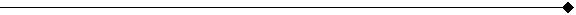 目	录单项选择题 ………………………………………… 03多项选择题 ………………………………………… 29判断题 ……………………………………………… 50答案 ………………………………………………… 652大学生安全知识竞赛题库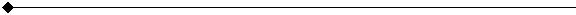 单项选择题1、犯罪嫌疑人以邮局、法院等为名，称有法院传票给被害人，传票理由为信用卡欠费，再将电话转至所谓的“公安局”，称被害人信息被盗用，帐户涉嫌洗黑钱，最后诱使被害人将钱转入“安全帐户”。这属于 ____ 诈骗。 ( ) A“.冒充公检法”诈骗 B“.引诱汇款”诈骗C“.汇钱救急”诈骗	D“.包裹藏毒”诈骗2、国内银行的客服热线多以 ____ 开头。	(	)A.400	B.966	C.957	D.9553、接到自称警察的电话，称涉嫌某项违法，需要查你账户，并让你配合根据电话指令操作____。	(	)A. 按照对方指令执行 B. 挂断电话并报告学校保卫处或报警 C. 向其提供账号密码 D. 立刻转到对方提供的安全账户4、通过中介寻求暑期打工机会，可以向中介公司 ____。	(	)A. 交押金	B. 必须要求查看营业执照C. 交保证金	D. 抵押身份证5、地铁、商场外等场所遇到有人向你求助称“钱包被盗，要借点钱买车票”，____。(	)A. 看心情给或不给	B. 果断拒绝，让其通过报警等正规途径求助C. 看着好可怜，给点吧	D. 带他找售票员6、小孙刚学会玩微信，以下哪种做法是正确的？	(	)朋友给自己发微信索要验证码，小孙欣然答应看到有链接可以通过朋友圈集赞领取奖品，小孙立即分享有朋友发文字过来说出了车祸要借钱，小孙给其打电话核实看到朋友圈的运势测试，小孙立马把自己的身份证号码输入来算命7、有自称学长或教职工的人员上寝室要求征订学校指定的教辅资料，____。	(	)A. 一律拒绝并举报	B. 可以买C. 别人买自己也买	D. 看质量再买8、你买了一件商品发现被骗，应该 ____。	(	)A. 以此为教训，不做任何维权行动	B. 用法律手段维护自身权利C. 到该商场骂他们一顿	D. 将东西转卖别人9、程同学在网上订购了机票，这天他突然收到“航空公司客服”发来短信，称他订购的航班已取消，如需退票或改签请和短信中所留客服电话联系。程同学该怎么做？	(	)A. 按照短信操作	B. 拨打官方订票专线核实情况C. 不理会	D. 回短信核实10、陌生号码给你发来带有链接的短信，你应该 ____。	(	)A. 不予理睬、直接删除	B. 礼貌回复C. 点进去看看	D. 转发给其他人11、小李刚考上大学，入学前几天，她接到一个电话，对方自称政府工作人员，能说出她的姓名并知道她刚考上了某某大学。对方表示，其家庭情况符合国家相关政策，现在要给她发放“助学金”5000 元。这时小李正确的做法是 ____。	(	)3大学生安全知识竞赛题库根据对方要求登录某网站申领助学金根据对方指示到 ATM 机上进行操作领取助学金按照对方要求提供自己的身份证号、银行账号、联系电话等信息挂断电话，向相关政府部门进行核实12、某学生接到电话，对方自称是检察院的，称其涉嫌洗钱活动，要求接受调查。该学生当即否认自己犯罪，对方表示公安机关已经对他进行通缉，并告诉他可在网上查到通缉令。学生按照对方给的网址查询，果然看到了自己被通缉的信息。对此，正确的做法是 ____ 。	(	)A. 坚信不疑	B. 立即报警C. 接受调查	D. 开始筹钱，以防急需13、在微信里哪种行为存在被骗风险？	(	)A. 见红包就抢	B. 关注学校的微信公众号C. 加入同学微信群	D. 设置密码14、换了新手机，如何解决旧手机上的信息外泄风险？	(	)解除淘宝等第三方支付平台与旧手机的绑定解除 U 盾、网银与旧手机的绑定退出旧手机上的 QQ、微信等登录软件将手机反复格式化15、在以宗教形式的诈骗中，为让人们捐“香火钱”、“功德钱”，消灾祈福，骗子一般不会采取____。	(	)A. 解签	B. 赠送法物	C. 言语胁迫	D. 身体强制16、某高校学生张某在一民航售票点预定了两张厦门航空公司的飞机票，后因临时有事，欲退掉其中一张，遂上网用搜索引擎找到厦门航空公司的退票电话 (400688****)，致电说明退票原因。对方自称厦门航空公司的工作人员称可以为其办理，并告知办理流程。张某按照对方的要求，从自己的银行账户上往对方提供的厦门航空公司的“账户”上转入了 980 元退票保证金。转账后，张某发觉不对，质问对方为何退票还需保证金，对方称保证金只是例行手续，张某实际上当了。对搜索引擎，你认为 ____ 。	(	)A. 绝对可信	B. 不可信C. 搜索结果一定要认真辨别	D. 不要用17、面对企业高薪招聘，要求你前去面试，正确的做法是 ____。	(	)A. 立刻前去	B. 联系、核实，确认可靠后再去C. 不予理会	D. 带同学一起去18、在 QQ 群里有一朋友称，他们的学校近期有国外某知名大学教授来上课，上完课程后就可以拿到该大学文凭，但要交 26800 元的学费。正确的做法是 ____。	(	)A. 先打电话核实一下情况	B. 核实对方的身份C. 及时汇款	D. 判定为诈骗信息19、利用人们遭遇意外打击后大脑的短暂空白期，操控事主转帐汇款的骗术属于 ____ 诈骗。(	)A. 馅饼类	B. 亲情类	C. 信息类	D. 震撼类20、如果你接到电话或信息，称你的快递包裹里有毒品或信用卡被透支，请速与某司法机关联系，而你对此一无所知。你很可能遇到了 ____ 诈骗。	(	)A. 馅饼类	B. 亲情类	C. 震撼类	D. 信息类21、信息告知你网购的商品可退款，请按照所提供的网址链接进行操作，属于诈骗手法中的哪一类？	(	)A. 馅饼类	B. 亲情类	C. 震撼类	D. 信息类4大学生安全知识竞赛题库22、遇到进入宿舍区推销产品，应该采取的做法是 ____。	(	)A. 以礼相待，再行商询	B. 请其出去，恕不接待，视情况报警C. 如果便宜就购买	D. 可以介绍给同学23、正规的人才招聘网站会对个人简历中的重要信息，电话、E-mail、家庭住址等做一定程度的保密处理，只有向网站提供合法资质证明的招聘单位才能看到。下列说法正确的是____。	(	)在网上求职的时候，填写个人信息不要如实填写应当按照网上提供的简历模板将个人详细情况填写在相应的位置在各类人才网上不停地发电子邮件寻找招聘信息泄露个人信息，不会造成严重后果24、防范招聘诈骗，最重要的是 ____。	(	)A. 招聘是否属实	B. 先签合同C. 不交保证金	D. 看月薪再应聘25、接到一个自称是你老师的电话，对方说：“你明天早上到我办公室。”第二天一早，你又接到那位“老师”来电。“我现在在院里开会，你过来一趟，顺便帮我买两个信封。”当你来到院里致电“老师”后，“老师”又说出去办事了。电话还没挂，“老师”接着说，他现在约了上级领导在吃饭，需要钱“打点”，让你先打点钱过去。你该怎么做？	(	)A. 直接汇钱	B. 核实情况后汇款C. 果断拒绝	D. 先给 200 元敷衍下26、某高校学生小谢在网上认识了一名女网友，二人聊得非常投机，该女子主动给小谢发了自己的照片，并邀约其出来见面。见该女子相貌乖巧，小谢欣然赴约。见面后，该女子将小谢带至一家茶楼消费。结账时小谢发现二人消费竟高达 2000 余元，遂找茶楼经营者理论，老板叫来数名彪形大汉，威胁小谢。小谢此时应该 ____。	(	)A. 自认倒霉	B. 在确保人身安全的情况下报警C. 继续理论	D. 请女友付27、以宗教形式的诈骗，比较多的发生于 ____。	(	)A. 校园	B. 景区	C. 企业	D. 单位28、遇到陌生人向你借银行卡转账，你是否同意？	(	)A. 直接回绝	B. 助人为乐	C. 视情而定	D. 可以协助29、当你在淘宝网上购买东西时，有的商家以各种托辞要求你重新打开一个新的网络链接，并向你许以各种优惠的承诺，这时你应该怎么做？	(	)A. 打开链接	B. 装上防木马病毒软件后，再谨慎打开链接C. 不打开链接	D. 和商家协商，线下支付30、接到一个电话，问候后对方说：“我的声音你都听不出吗？”觉得对方的声音像大学的一个同学，于是就回答：“你是某某人吧？”对方连连答应，还说他换号码了，对方称其父亲要做手术，能否借 1 万元救急。你该怎么做？	(	)A. 同学有难必帮	B. 汇点钱意思一下C. 同学有事，我得好好安慰他	D. 拨打自己经常联系的同学电话，核实情况31、网络诈骗一般利用 ____ 来实施。	(	)A. 人人网	B. 假冒的互联网站C. 淘宝网	D. 百合网32、当你收到一条 10086 发来的短信，内容是：“尊敬的用户，您好。您的手机号码实名制认证不通过，请到 XX 网站进行实名制验证，否则您的手机号码将会在 24 小时之内被停机”，请问，这可能是遇到了什么情况？	(	)5大学生安全知识竞赛题库A. 手机号码没有实名制认证 B. 实名制信息与本人信息不对称，没有被审核通过 C. 手机号码之前被其他人使用过 D. 伪基站诈骗33、大学生出现贷款不能按时还款，一些网贷公司则向学生父母进行催收。以下说法正确的是 ____。	(	)欠债还钱，天经地义，用任何方法催收都是合法的借贷合同的效力只对借贷双方生效家长一般还是愿意为孩子及时偿还贷款，向大学生父母催收是合法的如果学生年满十八周岁，责任自负，和家长无关，向家长催收不合法34、传销犯罪组织形式发展趋势是 ____。	(	)保持传统的聚居、集体活动形式通过网络平台，利用一些时新概念忽悠网民缴纳一定费用来发展下线队伍越来越壮大，赚的钱越来越多发展多级下线，电话遥控35、在传销中负责组织策划，具有核心和不可替代作用的单位或个人属于 ____。	(	)A. 一般参与者	B. 组织策划者C. 介绍、诱骗者	D. 胁迫者36、网络传销是传销组织者通过互联网络为载体进行的一类传销行为，其本质上与传统传销是 ____。	(	)A. 不同	B. 一致	C. 有关	D. 无关37、下列属于利用互联网传销行为的是 ____。	(	)赵某为某传销公司设计了一套公司网站管理软件，用于发布传销信息，计算业绩孙某在网上购买了某化妆品自己使用，并在自己的博客上谈论使用心得，推荐别人购买钱某在新浪网论坛上发帖散布传销信息，诱骗他人加入传销组织李某将自己设立的网站服务器租借给传销公司使用，从中牟取利益38、传销活动对社会危害极大，表现在社会伦理上的是 ____。	(	)A. 往往以亲友、老师和同学为首选欺诈对象	B. 非法聚会C. 色情诱惑	D. 拉帮结派39、某网站上，要求以购买化妆品、美体内衣等套餐产品取得加盟资格，然后以每个会员直6大学生安全知识竞赛题库乘人不备，公开夺取数额较大公私财物虚构事实，骗取他人信任而获取他人钱财秘密窃取国家、集体或他人财物以暴力、胁迫或者其他方法，强行窃取公私财物7大学生安全知识竞赛题库58、捡到他人校园卡 ____。	(	)及时交还失主或上交，一旦盗刷卡内余额就涉嫌违法不是偷来的，可以使用卡内金额捡到的就是我的用掉一些再还给失主59、有位陌生同学在宿舍楼外说她忘记带卡了，让你帮忙刷开楼寓门禁，正确的做法是自行车较普遍，所以高校自行车盗窃案件较少学生宿舍人员较多，不易发生盗窃案件毕业生离校前，校园秩序较乱，容易发生盗窃案件新生报到时，有家长陪同，不易发生被盗案件70、近年来，大学生对背包游越来越热衷，旅行途中，在有树林的地方扎营休息时候，以下做法正确的是 ____。	(	)可以用打火机直接点燃附近干草树木，取暖和照明8大学生安全知识竞赛题库可以就地进行野炊可以吸烟后随意丢弃未熄灭的烟头可以捡拾干柴，在空地上点燃照明取暖，并在使用后及时熄灭，用泥土盖实不管楼层高低，立即跳楼利用普通电梯快速逃离现场迅速离开房间，向安全出口方向疏散迅速披上浸湿的衣服、被褥等，在房间里等待救援81、干粉灭火器扑救可燃、易燃液体火灾和固体可燃物时，应对准 ____ 扫射，并迅速向前推进，直至火焰全部扑灭。	(	)A. 火焰根部	B. 火焰顶部	C. 火焰中部	D. 朝天喷射82、停电时，不应 ____。	(	)A. 用应急照明灯照明	B. 及时关闭电源开关或拔掉插头C. 采用有玻璃罩的油灯	D. 使用汽油代替煤油或柴油做燃料照明的灯具83、学生宿舍不能乱拉电线、乱接电源、违章使用电器、生火做饭、乱扔烟头，主要目的是切断着火的 ____ 条件。	(	)A. 可燃物	B. 助燃物	C. 着火源	D. 易燃物84、灭火器气压表的指针指在 ____ 范围是可使用的。	(	)A. 红	B. 绿	C. 黄	D. 无所谓85、火灾扑灭后，起火单位应 ____。	(	)A. 速到现场抢救物资	B. 尽快抢修设施争取复产	C. 拨打 119	D. 予以保护现场86、在校园内购买和使用电器，应选择具有 ____ 标志的产品。	(	)A.3A	B.3B	C.3C	D.3D9大学生安全知识竞赛题库10大学生安全知识竞赛题库111、高校实验室仪器设备用电或线路故障着火时，在保障安全的情况下扑救初期火灾时应立即 ____ ，并组织人员灭火。	(	)A. 将贵重仪器设备转移	B. 切断现场电源	C. 阻止人员疏散	D. 关闭实验室大门112、在做实验时，出现烫伤后不正确的处理办法是 ____。	(	)A. 用冷水冲洗	B. 将烫伤的小水泡弄破再消毒C. 轻度烫伤可涂一些清凉油	D. 严重时立即到医院治疗113、实验大楼因出现火情，浓烟已窜入实验室内时，以下哪种行为是正确的？	(	)弯腰低姿前进至实验室门口，先用手摸门测试温度再决定是否开门逃生迅速打开实验室门后冲出去打开窗户跳出去用毛巾遮捂口鼻然后固守待援114、在使用设备时，如果发现设备工作异常，怎么办？	(	)A. 停机自行维修	B. 停机并报告相关负责人员C. 继续使用 , 注意观察	D. 关机走人115、以下对实验室放射性垃圾的安全管理不正确的是 ____。	(	)允许非放射性垃圾混入放射性垃圾将放射性垃圾放入专用容器收集、包装、储存，由专业部门统一回收处理放射性垃圾和非放射性垃圾必须分开放置严禁放射性垃圾放入非放射性垃圾116、在实验室气瓶安全使用要点中，以下描述正确的是 ____。	(	)为避免浪费，每次应尽量将气瓶内气体用完在平地上较长距离移动气瓶，可以置于地面滚动前进专瓶专用，不擅自更改气瓶钢印和颜色标记关闭瓶阀时，可以用长柄螺纹扳手加紧，以防泄漏117、领取及存放化学药品时，以下说法错误的是 ____。	(	)确认容器上标示的中文名称是否为需要的实验用药品学习并清楚化学药品危害标示和图样化学药品应分类存放有机溶剂，固体化学药品，酸、碱化合物可以存放于同一药品柜中118、以下几种气体中，无毒的气体为 ____。	(	)A. 氧气	B. 一氧化碳	C. 硫化氢	D. 氰化氢119、实验室取用试剂时，错误的说法是 ____。	(	)11大学生安全知识竞赛题库A. 不能用手接触试剂 , 以免危害健康和沾污试剂瓶塞应倒置桌面上，以免弄脏，取用试剂后，立即盖严，将试剂瓶放回原处，标签朝外要用干净的药匙取固体试剂，用过的药匙要洗净擦干才能再用多取的试剂可倒回原瓶，避免浪费120、实验室存放少量短期易燃易爆试剂应放在什么地方？	(	)A. 在铁柜中，柜的顶部要有通风口	B. 在木柜中，柜的顶部要有通风口C. 在铁柜中，并要密封保存	D. 在木柜中，并要密封保存121、实验用过的废洗液应如何处理？	(	)A. 可直接倒入下水道	B. 作为废液交相关部门统一处理C. 随意处置	D. 可以用来洗厕所122、下列哪一项不是发生爆炸的基本因素？	(	)A. 温度	B. 压力	C. 湿度	D. 着火源123、《危险化学品安全管理条例》所称危险化学品，是指具有 ____ 等性质，对人体、设施、环境具有危害的剧毒化学品和其他化学品。	(	)A. 毒害、腐蚀、爆炸、燃烧、助燃	B. 气体、液体、固体C. 有毒、有害、高温、高压	D. 毒害、腐蚀、爆炸、燃烧124、位于化学毒剂急性中毒之首的是 ____。	(	)A. 急性锌中毒	B. 急性有机磷农药中毒C. 急性氟矽酸钠中毒	D. 急性砷中毒125、《中华人民共和国道路交通安全法》中所称的机动车是指 ____。	(	)各种客车、货车、三轮车各种货运车、客运汽车、公共汽车各种汽车、电车、拖拉机、电动车、轮式专用机械车各种汽车、电车、电瓶车、摩托车、拖拉机、轮式专用机械车12大学生安全知识竞赛题库134、在未设置停放点的地方停放自行车时，应在 ____ 停放	(	)A. 不妨碍通行的地点	B. 不经常使用的盲道C. 草坪绿地	D. 任意地点135、发生交通事故后，有人被压在车轮或货物下时，错误的救援方法是 ____。	(	)A. 设法抬升车辆	B. 拨打急救电话C. 拉拽伤者的肢体	D. 搬走货物136、发现道路上发生交通事故时，应当 ____。	(	)A. 绕道躲避	B. 停车观望C. 协助保护现场，并立即报警	D. 不予理睬137、机动车辆行驶时，行为不正确的是 ____。	(	)驾驶人必须系安全带乘坐人员必须系安全带摩托车乘坐人可以不戴安全头盔摩托车驾驶人及乘坐人员必须按照规定戴安全头盔138、下列不属于交通信号的是 ____。	(	)A. 红绿灯	B. 路口导向箭头C. 禁止通行标志	D. 施工围栏139、下列不属于非机动车的是 ____。	(	)A. 自行车	B. 电瓶车	C. 助力车	D. 摩托车140、经公安机关调解，当事人未达成交通事故赔偿协议或者调解书生效后不履行的，当事13大学生安全知识竞赛题库149、公安交管部门对机动车驾驶人违反道路交通法律、法规的行为，除依法给予行政处罚外，实行 ____ 制度。公安交通管理部门对累积记分达到规定分值的机动车驾驶人，扣留机动车驾驶证，对其进行道路交通法律、法规教育，重新考试；考试合格的，发还其机动车驾驶证。	(	)A. 累积记分	B. 学习	C. 扣分	D. 考试150、机动车与非机动车驾驶人、行人之间发生交通事故的，由机动车一方承担责任；但是，有证据证明非机动车驾驶人、行人违反道路交通安全法，机动车驾驶人已经采取必要处置措施的，____。	(	)A. 减轻机动车一方的责任	B. 机动车一方无责任C. 减轻非机动车驾驶人、行人的责任	D. 双方均不减轻责任151、交通事故损伤赔偿不正确的处置方法是 ____。	(	)A. 双方愿意可自行协商处理	B. 请公安交通管理部门调解C. 向人民法院提起民事诉讼	D. 请教育行政部门调解152、不符合安全乘坐火车要求的是 ____。	(	)A. 按照车次规定的时间进站候车B. 站在站台一侧的安全线以内候车C. 如座位不够，可站在车门和车厢连接处D. 保管好自己的行李物品，防范盗窃分子153、安全乘坐飞机，正确的做法是 ____。	(	)A. 预定航班后，要在起飞前的 1 ～ 3 日之内办理确认手续无需提前办理登机手续飞机上的安全带，只在发生紧急情况下方可使用飞机起飞后，如感觉耳胀、心跳、头痛，可张合口腔，或者咀嚼口香糖154、国内高速公路限速标志标明的最高时速不得超过 ____ 公里 / 小时。	(	)A.100	B.120	C.130	D.150155、在过马路时 ____。	(	)既要走斑马线，也不能闯红灯要走斑马线，信号灯无所谓走了斑马线，哪怕闯红灯，出了车祸司机要负主要责任行人过马路闯红灯，车祸中司机不负责任156、大学生通过驾驶学校的培训获得了驾驶证，节日租车外出，出了车祸如何确定责任 ?159、醉酒驾驶机动车的，除吊销机动车驾驶证，依法追究刑事责任外，____ 年内不得重新取得机动车驾驶证。	(	)A.2	B.3	C.4	D.5160、小于随导师开展一项国家级科研课题，某日在网上收到一封邮件，信中言称是国外一家科研机构，希望发表他们的科研成果，并提出会支付高额报酬。此时小于的做法错误的是14大学生安全知识竞赛题库____ 。	(	)提高警惕，及时和导师联系，报告这一情况，共同分析信息真伪直接把科研成果给对方发过去义正言辞，直接拒绝旁敲侧击，核实邮件来源，套取对方更多信息，及时报告学校保卫处或国家相关机构165、政治安全主要是指政权安全、制度安全、意识形态安全、执政安全。政治安全的核心是____。	(	)A. 制度安全	B. 执政安全	C. 意识形态安全	D. 政权安全166、党的十八届三中全会决定成立 ____，加强对国家安全工作的领导。	(	)A. 国家安全局	B. 国家安全委员会C. 国家安全办公室	D. 国家军事安全委员会167、“总体国家安全观”提出要以人民安全为宗旨，以 ____ 为根本，以经济安全为基础，以军事、文化、社会安全为保障，以促进国际安全为依托，走中国特色国家安全道路。 (	)A. 政治稳定	B. 四项基本原则	C. 政治安全	D. 党的基本路线168、文化安全其核心部分是 ____ 的安全。	(	)A. 校园	B. 交通	C. 国家意识形态	D. 法律169、国家安全机关是 ____ 工作的主管机关。	(	)A. 经济	B. 反间谍	C. 社会治安	D. 生产安全170、“总体国家安全观”是由 ____ 首次提出的。	(	)A. 江泽民	B. 习近平	C. 胡锦涛	D. 李克强171、非法持有属于国家秘密的文件、资料和其他物品，尚不够刑事处罚的，由国家安全机关予以警告或者处 ____。	(	)A.30 日以下行政拘留	B.20 日以下行政拘留C.15 日以下行政拘留	D.10 日以下行政拘留172、中华人民共和国的一切国家机关、武装力量、政党、人民团体、公民、____ 都有保守国家秘密的义务。	(	)A. 国家公务员	B. 共产党员C. 企业事业组织和其他社会组织	D. 相关领导173、发现网上有邪教宣传内容时，正确的做法是 ____。	(	)A. 仔细阅读相关内容	B. 向别人传播	C. 不听、不看、不信、不传	D. 下载并保存174、《中华人民共和国反恐怖主义法》所称恐怖活动组织是指 ____ 以上为实施恐怖活动而组成的犯罪组织。	(	)A. 三人	B. 五人	C. 七人	D. 十人175、如果在公交车上遇到枪击，下列做法中，不正确的是 ____。	(	)A. 快速掩蔽	B. 马上跳车	C. 及时报警	D. 择机下车176、在大型体育场馆中，如果遇到爆炸事故，应该 ____。	(	)15大学生安全知识竞赛题库拿起贵重物品不顾一切往外跑撤离时要注意观察场馆内的安全疏散指示和标志观看四周趁乱拿走别人的贵重物品蹲在地上抱头坐等救助177、在什么情况下可能发生了生物恐怖袭击 ?	(	)事件区发现不明粉末或液体，遗弃的容器和面具或大量昆虫B. 流行感冒	C. 蚊虫叮咬	D. 空气污染严重178、常见的判别恐怖嫌疑人的方法是 ____。	(	)A. 恐怖嫌疑人脸上贴有标志	B. 恐怖嫌疑人会以做好事掩饰自己所做的事C. 着装、携带物品与其身份明显不符，或与季节不协调者	D. 穿着非主流者179、遇到生物恐怖袭击，不正确的方法是 ____。	(	)不要惊慌，尽量保持镇静、判明情况，听从相关人员的指挥自己寻找袭击源不要回家或到人员多的地方，以避免扩大病源污染尽快寻找出口，迅速有序地离开污染源或污染区域180、遇到核与辐射恐怖袭击不正确的方法是 ____。	(	)尽快有序撤离到相对安全的地方，远离辐射源配合相关部门做好后续工作及时报警，希求救助，不要惊慌，进一步判明情况躲在家里不出门181、以下属于常规恐怖袭击手段的是 ____。	(	)爆炸，如炸弹爆炸、汽车炸弹爆炸、自杀性人体炸弹爆炸等核与辐射恐怖袭击生物恐怖袭击，如发生在美国 9·11 事件以后的炭疽邮件事件网络恐怖袭击活动182、如果遇到纵火恐怖袭击，下列做法中不正确的是 ____。	(	)A. 不入险地，不贪财物	B. 熟悉环境，暗记出口C. 保持镇静，明辨方向，迅速撤离	D. 往火源方向寻找嫌疑人183、在遇到被恐怖分子劫持时，下列不正确的做法是 ____。	(	)保持冷静，不要反抗，相信政府奋起与恐怖分子搏斗注意观察恐怖分子人数，头领，便于事后提供证言不对视，不对话，趴在地上，动作要缓慢184、任何单位和个人都有 ____、配合有关部门开展反恐怖主义工作的义务，发现恐怖活动嫌疑或者恐怖活动嫌疑人员的，应当及时向公安机关或者有关部门报告。	(	)A. 隐瞒	B. 协助	C. 抵抗	D. 误导185、《反恐怖主义法》规定，国家不向任何恐怖活动 ____ 作出妥协，不向任何恐怖活动人员提供庇护或者给予难民地位。	(	)A. 单位和个人	B. 团体和企业	C. 组织和人员	D. 学校和医院186、美国发生“9·11”事件后，人们开始意识到 ____ 对人类安全构成了严重的威胁。 (	)A. 走私犯罪	B. 跨国犯罪	C. 恐怖活动	D. 宗教活动187、《中华人民共和国反恐怖主义法》规定，铁路、公路、水上、航空的货运和邮政、快递等物流运营单位应当实行 ____ 对客户身份进行查验，依照规定对运输、寄递物品进行安全检查或者开封验视。对禁止运输、寄递存在重大安全隐患或者客户拒绝安全查验的物品，不得16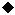 188、《中华人民共和国反恐怖主义法》所称恐怖事件，是指正在发生或者已经发生的造成或者可能造成 ____ 的恐怖活动。	(	)A. 较大社会危害	B. 很大社会危害C. 重大社会危害	D. 特大社会危害189、下列各项表述中错误的是哪项？	(	)A“9·11”.事件之后，国际恐怖势力把袭击目标开始转移到美国等西方发达国家B. 跟一般刑事犯罪相比 , 恐怖活动对国家、社会的危害要大得多 , 它不仅有组织、有制, 更因带有政治目的性导致了极端与疯狂C. 恐怖活动的存在与民族、宗教矛盾以及复杂的国际形势密不可分 , 同时也注定了反恐怖斗争的复杂与艰巨D. 随着经济全球化的不断加速 , 国际恐怖主义网络和活动也呈现出全球化趋势，恐怖活动对中国的现实危害也日益凸显190、某高校学生阎某，因违纪被学校处分，其表示不满，故“侵入”该校学生工作网，篡改网站上的处理决定，将“记过”改为“表扬”。同时删除了该网站的部分信息，被网站管理人员及时发现，未造成较大影响。阎某的行为已涉嫌非法侵入计算机信息系统，他将会被 ____ 。	(	)A. 治安拘留 5 日	B. 处三年以下有期徒刑或者拘役C. 处三年以上七年以下有期徒刑	D. 免予处罚191、使用网络资源的正确做法是 ____。	(	)不下载来历不明的文件，从可信任网站下载的文件也须先杀毒可下载来历不明的文件，从可信任网站下载的文件无须先杀毒无论是图片、MP3、文本还是软件，任何格式的文件都不可能在其中捆绑木马病毒常用的软件、游戏等资源，不一定要选择在官网或正规下载网站下载，下载后无须杀毒192、某高校大学生萍萍，因未经允许转载中国知网的论文摘要，她的行为 ____。	(	)A. 侵犯了杂志社的著作权	B. 没有关系C. 是道德问题	D. 是正常行为193、从互联网拷贝信息至涉密计算机，下列操作符合保密要求的是 ____。	(	)A. 直接用涉密 U 盘从互联网拷贝至涉密计算机B. 用非涉密 U 盘从互联网拷贝至涉密计算机在中间机上采用刻录只读光盘方式，拷贝至涉密计算机在中间机上使用写保护功能 U 盘拷贝至涉密计算机，该 U 盘在涉密计算机上使用时处于只读状态194、网络交友时应注意 ____。	(	)A. 不暴露身份和个人资料信息	B. 如实告知身份C. 联系后即可见面	D. 交友后即可帮忙195、非法侵入他人计算机信息系统的行为 ____。	(	)A. 是违法行为	B. 不是违法行为	C. 是计算机高手的体现	D. 是道德问题196、任何组织或个人不得利用互联网电子邮件从事传播淫秽色情信息、窃取他人信息或者 ____ 等违法犯罪活动，否则构成犯罪的，依法追究刑事责任，尚不构成犯罪的，由公安机关等依照有关法律、行政法规的规定予以处罚；电信业务提供者从事上述活动的，并由电信管理机构依据有关行政法规处罚。	(	)A. 发送商业广告	B. 传播广告信息	C. 发送垃圾邮件	D. 故意传播计算机病毒17大学生安全知识竞赛题库197、通常意义上的网络黑客是指通过互联网利用非正常手段 ____。	(	)A. 发布广告信息的人	B. 上网的人C. 入侵他人计算机系统的人	D. 在网络上行骗的人198、甲公司为和乙公司进行商业竞争，利用网络发布乙公司销售假货的虚假信息，导致乙公司商业信誉受损。甲公司的行为在信息网络犯罪性质中属于哪种类型？	(	)A. 政治性犯罪	B. 侵财性犯罪	C. 侵权性犯罪	D. 攻击性犯罪199、某高校在校学生谭某为了让自己的帖子赢取更多的点击率，竟然在网上发了 62 篇色情文章，这些文章的点击率高达 2 万多次。他的行为是 ____。	(	)A. 违法行为	B. 违纪行为	C. 道德问题	D. 正常行为200、我们应该及时修复操作系统和应用软件的漏洞，因为 ____。	(	)漏洞就像是计算机脆弱的后门，病毒和恶意软件可以通过这个脆弱的后门乘虚而入对于反复感染盗号木马的计算机，绝大多数不存在已发现的操作系统漏洞我们应及时更新操作系统补丁，让系统不能自动修补漏洞不可以定期使用专业的系统漏洞修复工具扫描并修补系统漏洞201、下列不属于保护网络安全措施的是 ____。	(	)A. 加密技术	B. 防火墙	C. 设定用户权限	D. 建立个人主页202、网络运营者、网络产品或者服务的提供者侵害个人信息依法得到保护权利的，由有关主管部门责令改正，可以根据情节单处或者并处警告、没收违法所得、处违法所得 ____ 罚款。	(	)A. 一倍以上十倍以下	B. 两倍以上十倍以下C. 三倍以上十倍以下	D. 两倍以上五倍以下203、不属于常见的危险密码是 ____。	(	)A. 跟用户名相同的密码	B. 使用生日作为密码C. 只有 4 位数的密码	D.10 位数的综合型密码204、不属于计算机病毒防治的策略的是 ____。	(	)A. 确认您手头常备一张真正“干净”的引导盘	B. 及时、可靠升级反病毒产品C. 新购置的计算机软件也要进行病毒检测	D. 整理磁盘205、使用互联网工具我们应关心的主要安全是 ____。	(	)A. 人身安全	B. 社会安全	C. 信息安全	D. 财产安全206、网络运营者应当为 ____、国家安全机关依法维护国家安全和侦查犯罪的活动提供技术支持和协助。	(	)A. 公安机关	B. 网信部门	C. 工信部门	D. 检察院207、国家 ____ 负责统筹协调网络安全工作和相关监督管理工作。	(	)A. 公安部门	B. 网信部门	C. 工业和信息化部门	D. 通讯管理部门208、面对“网络审判”现象，作为普通网民，我们应该在实际生活中 ____。	(	)A. 提高网络素养，理性发表意见	B. 对网络事件漠不关心C. 义愤填膺，助力热点事件“上头条”	D. 不上网209、使用微信时可能存在安全隐患的行为是 ____。	(	)允许“回复陌生人自动添加为朋友”取消“允许陌生人查看 10 张照片”功能设置微信独立帐号和密码，不共用其他帐号和密码安装防病毒软件，从官方网站下载正版微信210、我们经常从网站上下载文件、软件，为了确保系统安全，以下哪个处理措施是最正确的？	(	)18大学生安全知识竞赛题库A. 直接打开或使用	B. 先查杀病毒，再使用C. 设置为下载完成自动安装	D. 不甄别官方网站，网上随意搜索软件下载211、对于人肉搜索，应持有什么样的态度？	(	)A. 主动参加，技术支持	B. 关注进程，以讹传讹C. 积极转发，传播链接	D. 不转发，不参与212、小张写了一篇反映大学生青春成长的小说，在校内文学报刊发表后引起热烈反响，好评如潮。其同学小夏觉得有利可图，擅自将该小说发布在网络上，供网民在线阅读。该同学侵犯了小张的哪种著作权？	(	)A. 发表权	B. 信息网络传播权	C. 复制权	D. 发行权213、要安全浏览网页，不应该 ____。	(	)在他人计算机上使用“自动登录”和“记住密码”功能禁止使用 Active 控件和 Java 脚本定期清理浏览器 Cookies定期清理浏览器缓存和上网历史记录214、有人认为大学生可以在网络上自行订购各类化学药品来开展感兴趣的各项科学活动。以下说法正确的是 ____。	(	)A. 可以在网上订购	B. 化学品是控制物品，不可以随便买卖C. 只要注意安全，可以进行	D. 只要老师不知道，就可以进行215、在《网安法》实施的同时，《最高人民法院、最高人民检察院关于办理侵犯公民个人信息刑事案件适用法律若干问题的解释》也开始正式施行，其中规定，非法贩卖 ____ 条以上个人信息可入罪。	(	)A.30	B.50	C.70	D.100216、在网络安全中，可能给系统造成影响或者破坏的人包括 ____。	(	)A. 所有网络与信息系统使用者	B. 只有黑客	C. 只有跨客	D. 只有红客217、互联网作为一种新兴的媒体日益成为一种不容忽视的知识传播方式，它 ____。 (	)A. 有知识产权，受法律法规约束	B. 无知识产权C. 没有相关法律规定约束	D. 不受法律法规的约束218、某高校女生小徐脸上长了不少痘痘，便上网找“治痘偏方”。她找到了一个人气很旺的“治痘良方”，照着帖子上介绍的方法用上了这一偏方。半天过去，小徐发觉脸部奇痒无比，某些部位还出现水泡，局部浮肿，赶紧求医。医院诊断结果表明，该偏方中存在一种令小徐皮肤过敏的药物，直接导致了她脸部不适，幸亏就医及时，否则有毁容的危险。透过这一现象，你认为 ____。	(	)A“.偏方”信息在使用之前应咨询专业人士	B. 绝对相信偏方C. 网络信息完全不可靠	D. 网络信息可靠219、大学生应 ____，解除网络成瘾。	(	)A. 降低好奇心不与网络接触	B. 多看影视剧，多进行网络聊天C. 增强自制能力，有意识地控制上网时间，减少对网络的依赖	D. 多睡觉220、下列对安装反病毒软件并随时更新病毒库的说法正确的是 ____。	(	)反病毒软件可以实时发出警报、主动防御以及解除威胁，保护您的计算机免受攻击在没有发现病毒前，可不更新病毒库定期进行全盘病毒扫描影响计算机速度，并不是很必要防病毒软件装的越多越好221、我国互联网相关法律法规是 ____。	(	)A.1994 年国务院颁布的第一部计算机法规《中华人民共和国计算机信息系统安全保护条例》19大学生安全知识竞赛题库不涉及国际联网不涉及信息服务不涉及著作权保护、域名管理等222、为了防止各种各样的病毒对计算机系统造成危害，可以在计算机上安装防病毒软件，并注意及时 ____，以保证能防止和查杀新近出现的病毒。	(	)A. 升级	B. 分析	C. 检查	D. 调整223、某日，黄某牵着狗在山坡上闲逛，恰遇平日与己不和的刘某，黄某即唆使带的狗扑咬刘某，刘某警告黄某，黄某继续唆使狗扑咬刘某。刘某边抵挡边冲到黄某面前，拿石块将其头部砸伤，黄见头上流血，慌忙逃走。从刑法理论上看刘某的行为属于 ____。	(	)A. 紧急避险	B. 正当防卫	C. 防卫过当	D. 故意犯罪224、甲与乙发生口角后，甲声称要把乙杀死，并去商店买了一把匕首，乙怕甲杀死自己，就在甲从商店回来的路上，用猎枪打死了甲，乙的行为属于 ____。	(	)A. 正当防卫	B. 故意犯罪	C. 紧急避险	D. 防卫过当225、实施正当防卫不负刑事责任，是因为 ____。	(	)A. 不具有社会危害性	B. 不是同犯罪做斗争的一种有效手段C. 不会对不法侵害人造成损害	D. 受国家法律保护的行为226、大学生受到人身侵害时应当正当防卫，并将其击瘫。你认为 ____。	(	)A. 完全正确	B. 有效制止即可	C. 不逃避，不反击	D. 逃避227、甲想杀乙，就故意向乙挑衅，乙被激怒，上前殴打甲时，甲掏出准备好的匕首将乙刺死，甲的行为是 ____。	(	)A. 防卫过当	B. 正当防卫	C. 故意犯罪	D. 假想防卫228、正当防卫中的不法侵害已经开始，是指 ____。	(	)A. 已经为实施侵害行为在进行准备工具、制造条件	B. 已经着手实施侵害行为C. 已经造成危害结果	D. 不法侵害的预备行为已经结束229、甲乙有仇，甲扬言准备了工具要报复乙。乙听说后决定先下手，遂持棍闯入甲家，将甲打成重伤。乙的行为属于 ____。	(	)A. 正当防卫	B. 紧急避险	C. 防卫过当	D. 故意犯罪230、青年乙于某日晚在一条僻静胡同里抢夺了一名妇女的黑色挎包，内有 2000 元人民币。在此案件的案情事实中，对犯罪构成没有实质意义的是 ____。	(	)A. 实施了抢夺他人较大数额财物行为	B. 行为人具有非法占有他人财物的目的C. 行为人具有刑事责任能力	D. 行为人选择了晚上在僻静胡同里作案231、某甲患有梦游症，一天夜晚在梦游时将同宿舍的室友某乙杀死。某甲第二天醒来后见状惊恐万分，立即报案。此案中，某甲的行为 ____。	(	)构成故意杀人罪构成过失致人死亡罪是受到精神强制下的行为，不负刑事责任是睡梦中的无意识行为，不负刑事责任232、对下列哪些行为可以行使“无限防卫权”？	(	)A. 杀人	B. 伤害	C. 斗殴	D. 盗窃233、在下列情形中，视为不法侵害已经中止的是 ____。	(	)A. 侵害结束	B. 自动中止侵害	C. 已经被制服	D. 已经丧失继续侵害的能力234、防卫过当的主观罪过是 ____。	(	)A. 过失	B. 既可以是直接故意、间接故意，也可以是过失C. 故意	D. 既可以是间接故意，也可以是过失20大学生安全知识竞赛题库235、防卫人实施防卫行为，造成不法侵害人伤亡，防卫人负刑事责任的是 ____。	(	)不法侵害人利用麻醉的方法抢劫被害人的财物不法侵害人使用威胁的方法强迫妇女卖淫不法侵害人采用暴力的手段强奸妇女不法侵害人采用暴力手段杀人236、侵害事实已发生，并造成大学生严重精神损害的，被害人 ____ 请求精神损害赔偿。(	)A. 应当	B. 可以	C. 不可以	D. 双方调解237、校园伤害事故的范围不包括 ____。	(	)在校园内发生的所有事故假期在家发生的在学校发生与教育教学活动有关的由学校组织的与教育教学有关的活动，包括校内与校外251、明知产品存在缺陷仍然使用，造成大学生死亡或者健康严重受损的，被害人有权请求相应的 ____。	(	)21大学生安全知识竞赛题库A. 补偿	B. 赔偿	C. 惩罚性赔偿	D. 惩罚性补偿252、李某在网站上发现一则招聘广告，招聘方称待遇优厚，前提是应聘人员必须提交一份产品营销方案。李某在潜心研究后提交了方案。一个月后，李某发现他的方案被招聘方使用。下列说法正确的是 ____。	(	)A. 通行做法	B. 骗取求职者的智力成果C. 招聘方式符合相关法规	D. 应聘者必须满足公司招聘的要求253、大学校园健康的生活方式，下列表述最合理的是 ____。	(	)不吸烟、少饮酒、勤锻炼、合理膳食少吸烟、少饮酒、勤锻炼、合理膳食少吸烟、多饮酒、勤锻炼、合理膳食少吸烟、不锻炼、合理膳食254、下列哪些情况不属于意外伤害？	(	)A . 猝死	B. 触电	C. 斗殴	D. 奸杀255、____ 安全是人们赖以生存和活动的首要条件，是每个人最重要最基本的安全要求。 (	)A. 心理	B. 交通	C. 人身	D. 财产256、	是我国的根本大法。	(	)A. 宪法	B. 行政法	C. 民法	D. 刑法257、《消费者权益保护法》中，消费者的消费客体是 ____。	(	)A. 生活消费	B. 商品	C. 服务	D. 商品和服务258、消费者购买法律禁止购买、使用的商品引起纠纷的 ____《消费者权益保护法》调整范围。	(	)A. 不属于	B. 属于	C. 部分属于	D. 部分不属于259、外国人在我国领域内，____ 适用我国法律。	(	)A. 一律	B. 一般	C. 可以	D. 不能260、根据《中华人民共和国劳动法》的规定，劳动合同可以约定试用期，但试用期最长不得超过 ____。	(	)A.3 个月	B.6 个月	C.1 年	D.2 年261、我国公民的民事权利能力始于 ____ 周岁。	(	)A.14	B.16	C.18	D.20262、组织义卖、义演及各类社团活动时，以下正确的是 ____。	(	)A. 需经过学校有关部门审批后实施	B. 只要是本校学生组织，参加的就无关大碍C. 可以随意组织进行	D. 不可以组织类似活动263、治安管理处罚法所确定的数过并罚原则是 ____。	(	)并科原则限制加重原则并科原则为主、限制加重原则为补充的原则限制加重原则为主、并科原则为补充的原则264、治安管理处罚必须以 ____ 为依据。	(	)A. 事实	B. 性质	C. 情节	D. 社会危害程度265、有些学生对学习冷漠、畏缩、常感到厌倦，对学校与班级生活感到无聊。这属于 ____。 (	)A. 学习动力不足	B. 学习疲劳	C. 考试焦虑	D. 注意力障碍266、在交际过程中畏首畏尾，一旦遭受一点挫折，便怨天尤人。如果受到别人的耻笑与侮辱，更是忍气吞声。这是人际关系障碍的 ____ 的心理原因。	(	)A. 讨好与敬畏心理	B. 害羞	C. 敌对与猜疑	D. 过分自卑22大学生安全知识竞赛题库274、我们感到自身和外界隔绝，或受到外界排斥所产生出来的孤伶苦闷的情感是指 ____。(	)A. 冷漠	B. 孤独	C. 嫉妒	D. 焦虑275、心理障碍几乎人人都可能遇到，如失恋、落榜、人际关系冲突造成的情绪波动、失调，一段时期内不良心境造成的兴趣减退、生活规律紊乱甚至行为异常、性格偏离等等。以下说法正确的是 ____。	(	)A. 我们只要正确面对完全可以调适好	B. 对于心理障碍大学生自己无能为力C. 这是避免不了的，也是没有办法的	D. 心理障碍对于学生来说自然会好的276、研究发现，让女性最放松，最舒适的减压方式是 ____。	(	)A. 健身操	B. 长途旅游	C. 向同性密友开怀倾诉	D. 购物277、大学生之间发生矛盾时，我们应该 ____。	(	)A. 帮助调解，坦诚交流，消除误会	B. 不必报告老师，自行处理C. 支持一个反对一个	D. 远离他们278、现代医学研究表明，信仰破灭、自卑、多疑、压抑、骄傲等都是心理不健康的表现，以下说法正确的是 ____。	(	)A. 不会影响身体健康	B. 影响身体健康C. 心理健康与身体健康无关	D. 心理健康与身体健康有关279、学生健康的心理状态是由良好的心理环境熏陶而成的，而良好的心理环境是由人际关系构成的，这主要反映在教师与教师之间、教师与学生之间、学生与学生之间的关系上。以下说法正确的是 ____。	(	)良好的人际关系有利于大学生的健康成长健康的心理状态与心理环境没有关系心理环境与人际关系没有关系心理环境与教师、学生没有关系280、建立良好的人际关系，对于排除心理障碍，促进心理健康有着不可替代的作用。以下23大学生安全知识竞赛题库尽快告诉家人和亲戚立即组织同学到开阔地，同时做好备震的物资准备不信不传，必要时向地震部门报告或询问在网上发布地震即将要来的信息287、当有毒气体泄漏时应该怎么做？	(	)应顺风跑，并用衣物、毛巾堵住口鼻应逆风跑，去寻找防毒面具应逆风跑，并用衣物、毛巾保护自己的口鼻和眼睛先呼喊救命，然后蹲在地上，看毒气是否从头上飘走288、地铁在隧道运行时停电，乘客应该 ____。	(	)扒门自行离开车厢进入隧道 B. 拉门自行离开车厢进入隧道 C. 在车厢内嘈吵D. 耐心等待救援人员到来，听从救援人员指挥，依次沉着冷静地按照工作人员指定路线撤离289、地震后被埋压住的错误做法是 ____。	(	)如果可以自救，则扒开掩埋物，使身体脱出，摆脱困境如果无法自行脱困，争取寻找或扩大可呼吸的空间若已骨折，不要轻易移动，应等待救援尽力向外抽拉身体290、地震后逃离火场应该怎么做？	(	)为保护建筑物与室内财产，一定要先把火扑灭再外逃携带容易烧毁的存折、钱币等外逃逃离后远离火灾现场不清楚门外的火情时就跳楼逃生291、地震引发海啸时应该怎么办？	(	)A. 远离海岸，跑到山上或其他高处	B. 离开海岸后沿着山涧跑C. 寻求救援队的帮助	D. 马上坐船驶入大海24大学生安全知识竞赛题库292、对出现中暑症状的同学，可 ____ 缓解症状。	(	)A. 用热毛巾敷脸	B. 用冷毛巾敷脸C. 喂服汽水等冰镇饮料	D. 喂服咖啡、红茶等热饮293、在学校上课时发生地震，应 ____ 避险。	(	)A. 慌乱跑向教室外	B. 迅速抱头、闭眼，尽量蜷曲身体，躲在各自的课桌下C. 蹲在地上	D. 坐在座位上不动294、洪灾发生时，来不及向楼房外转移时的错误做法是 ____。	(	)立即跳入水中，一边游泳一边寻找安全地带设法向所在建筑物内的高处转移扎制飘浮筏等逃生用品备用躲在房顶，当发现救援人员时，吹哨或挥动衣物引起救援人员的注意295、户外避雷时，下列的方法错误的是 ____。	(	)用手撑地，同时双手抱膝，胸口紧贴膝盖，尽量低下头拿去身上的金属饰品和发卡，项链等不要停留在高楼平台双脚并拢坐在干燥的绝缘物上面296、户外遇雷电时，应该 ____。	(	)A. 跑向高处	B. 远离建筑物外露的水管、煤气管等金属物体C. 到大树下避雨	D. 手持金属物297、火车脱轨时应注意远离 ____。	(	)A. 车门、车窗和软卧包厢	B. 车门、车窗和厕所C. 车门、车窗和前节车厢	D. 车门、车窗和车厢连接处298、空气污染与天气条件关系密切，在一天当中，一般 ____ 空气污染比较严重，最好戴口25大学生安全知识竞赛题库背部紧贴电梯内壁，膝盖弯曲，脚尖踮起，吸气手抱头，背部紧靠电梯内部坐下双手抱头，在电梯中央蹲下双手护住头部，就地躺下312、体育课上遇到同学碰伤，血流不止，你应该怎么办？	(	)A. 自己去找老师报告	B. 直接背去校医院C. 先自己帮同学止血，同时托人向老师报告	D. 在旁边安慰受伤同学313、抢救溺水者不正确的做法是 ____。	(	)A. 膝顶法	B. 倒立法	C. 肩顶法	D. 抱腹法314、当遇到有人触电后，下面哪种应急措施是正确的？	(	)就地使用铁器或潮湿的棍棒拨开触电者身上的电线或电器用具用手拉触电者的身体站在干燥的木板上用两只手拉触电者的干燥衣服赶快拉掉电源开关或拔掉电源插头315、近年来，大学生因过度劳累、大量饮酒、大量抽烟、生活不规律等诱因，导致 ____ 的情况时有发生，已成为非正常死亡的一个主要原因。	(	)A. 淹死	B. 烧死	C. 猝死	D. 缢死316、发现非法的宣传品、报刊、信函后，正确的处理方法是 ____。	(	)A. 自己留下	B. 将其销毁	C. 上交学校保卫处	D. 传给同学看317、大学生遇到求助却又不能确定对方情况真假时，不正确的做法是 ____。	(	)A. 直接给钱	B. 向老师和同学征求意见C. 婉言拒绝	D. 建议去民政局求助站求助318、大学生如何保证自身的饮食安全，以下说法错误的是 ____。	(	)就餐应该尽量选择在校内食堂注意个人卫生，养成饭前便后洗手的良好习惯外出时可以随意去没有营业执照和卫生许可证的个体摊点进餐注意宿舍食品存贮，不食用过期食品，并防止老鼠、蟑螂、蚊蝇等污染319、外出就餐要注意就餐环境卫生、餐具清洁度；不吃装盒超过 ____ 小时的盒饭。 (	)A.1	B.2	C.3	D.4320、参加学校运动会，在竞赛过程中突然感到身体不适，则应该 ____。	(	)26大学生安全知识竞赛题库血液传播、母婴传播和性生活、共同聚餐或日常生活上的接触血液传播、母婴传播和性生活或密切生活接触唾液传播接触传播335、心脏猝死病人如能在 ____ 分钟内及时实施初步的抢救措施，在 ____ 分钟内由专业人员进行心脏救生，能明显提高其救愈率。	(	)A.3、6	B.4、8	C.5、10	D.6、12336、急性症状发生后 ____ 小时内死亡为猝死。	(	)A.2	B.4	C.6	D.8337、人体接种卡介苗后，可获得对结核病的特异性免疫力，保护率约为 ____％，可维持____ 年，因而隔数年后对结素试验转阴者还需复种。	(	)27大学生安全知识竞赛题库A.70,3 ～ 5	B.80,5 ～ 10	C.90,10 ～ 15	D.100,15 ～ 20338、为及时发现肝损伤情况，乙肝病毒携带者最好 ____ 做一次体检。	(	)A. 每个季度	B. 半年至一年	C. 一年至二年	D. 二年至三年339、高温天气下，很多人喜欢下海游泳。却不知，很有可能遇上海滩隐形杀手 —— 离岸流！28大学生安全知识竞赛题库多项选择题1、如果发现自己被手机短信或互联网站上的信息诈骗后，应当立即向 ____ 报案，以查处诈骗者，挽回经济损失。	(	)A. 消费者协会	B. 电信监管机构C. 公安机关	D. 学校保卫部门2、“这是 ** 银行，您的银行卡被盗用，为保证资金安全，请把你的钱转到 ** 账号 ……”，大杜绝一切上门推销将辅导员、班导师或学校应急电话及时告诉家长留存备用注意防范电信诈骗，任何需要交钱的事都需要三思而后行上宿舍提供的任何兼职机会均可能是诈骗陷阱8、下列哪些是正确的防诈骗技巧？	(	)对方来电号码属地查询B“.关键词 + 诈骗”百度查询，只要有记录显示涉嫌诈骗就可判为诈骗只要牵涉到交钱，三思而后行没有所谓的安全账户9、电话诈骗案中，诈骗者往往冒充的身份有哪些？	(	)A. 公安、检察院、法院的	B. 邮局的C. 手机运营商的	D. 创业公司的10、大学生选择兼职，如何防止受骗？	(	)尽量通过组织到人才市场，供需见面会双向选择不要轻信，要多方了解一旦遇到麻烦，立即向学校学生管理部门，保卫部门或公安机关反映只到承诺高工资的中介找工作11、某学生接到信息，对方能准确报出他的姓名、身份证号码以及银行卡号等信息，告知他29大学生安全知识竞赛题库银行卡密码出现漏洞，请重新设置密码，这时正确做法是 ____。	(	)A. 立即重新设置密码	B. 向银行确认	C. 不予理会	D. 报警12、诈骗犯如打电话到家里，并播放家人的声音录音，表示被绑架。遇到这种情况，正确的做法 ____。	(	)A. 立刻把钱汇入对方告知的账号	B. 不要与民警联系C. 不要轻易把钱汇入对方告知的账号	D. 立即报警13、张同学接到一个来自“电信局”的电话，称她身份证被人冒用欠下 6000 元电话费，接着帮其免费接通“公安局”的电话报警，接通后“民警”要求其把银行卡内的存款转入“安全账户”。张同学到柜员机把卡内的 1.5 万元钱转过后才发现自己被骗了。对于此类电信诈骗，以下说法正确的是 ____。	(	)如果电话欠费，电信部门会发送欠款催款单，而且通常是月底或月初由电脑语音提示，并非人工直接拨打电话若电话欠费应当到电信营业厅缴费或登录电信官网办理，不要直接到 ATM 机操作公安机关根本没有“安全账户”或“指定账户”D“.电话欠费”是电信诈骗犯罪的主要类型之一，且受骗人员以中老年人居多，应注意识别防范14、高校常见诈骗案类型有 ____。	(	)A. 上门推销诈骗	B. 网络兼职（刷信誉）C. 电话诈骗	D. 钓鱼网站诈骗15、有些大学生容易上当受骗的原因是什么？	(	)A. 思想单纯，缺乏生活经验	B. 疏于防范，感情用事C. 有求于人，轻率行事	D. 贪财、好占便宜16、哪些心理容易陷入诈骗陷阱？	(	)A. 贪婪	B. 虚荣	C. 赌博心理	D. 大意、马虎17、许久不曾联系的好友突然联系你，邀请你去某地游玩或去从事某项赚钱的买卖，正确的做法是 ____。	(	)A. 欣喜，果断地去	B. 保持冷静C. 怀疑可能存在某种陷阱	D. 多方核实信息18、防范通信网络诈骗要做到 ____。	(	)A. 不轻信来历不明的电话和短信	B. 不透露个人信息C. 不向陌生人转账、汇款	D. 不登录陌生网站19、你在银行 ATM 机上取钱时发现出钞口堵塞了，上面贴有一张告示，称“柜员机故障，请联系维修人员，电话号码 ***”，正确的做法是 ____。	(	)A. 打 110 报警，现场等警察处理	B. 拨打银行官方电话求助C. 拨打 ATM 机旁张贴的“维修人员”手机号码	D. 向路人求助20、你在宿舍休息，突然一个陌生号码来电，对方声音严肃，没表明身份，你一紧张猜测对方是你毕业设计导师，对方立即承认。对方让你明天中午到办公室找他。事后，你的想法正确的是 ____。	(	)导师换号码了，把这个号码存下来方便以后联系他又没问我要钱什么的，所以这通电话很正常，没什么问题这是新兴的诈骗方式，我要及时按原有联系方式和导师联系确认真假第二天这个人会以各种方式让你转账21、张某听说李某能将 10 元变成 100 元，便将家里的 2000 元现金交给李某，让其当场将2000 元变成 2 万元，李某用红纸包着 2000 元钱，随后变来变去，趁机调换了红纸包，然后30大学生安全知识竞赛题库将调换过来的红纸包交给张某，让张 2 小时后再打开看，张 2 小时后打开，发现红纸包内全是餐巾纸，李某的行为不构成何种罪责？	(	)A. 盗窃罪	B. 诈骗罪	C. 侵占罪	D. 抢夺罪22、大学生杨某通过 QQ 与一女子相恋被骗 1 万多元，报案应准备什么材料？	(	)A. 对方与自己的 QQ 号码	B. 对方与自己的银行卡号C. 对方联系电话	D. 与对方的 QQ 聊天记录、通话、短信记录23、警方根据多年打击防范电信诈骗的工作经验，总结提炼了“三个凡是”防诈骗口诀。“三个凡是”的内容是 ____。	(	)凡是自称行政、司法部门来电要求转账、汇款的都是诈骗凡是未经认证的网站发布购物、购票信息的都是诈骗凡是通过电话、网络等方式要求转账、汇款至陌生人账户的都是诈骗凡是陌生人的来电都是诈骗24、如何避免网购的风险？	(	)A. 减少网购次数	B. 风险大，不要网购到有网上经营许可证和红盾标志的网站购物收到货物验收无误，再确认收货25、小张刚在网上购买了一双球鞋，支付完毕后突然收到“淘宝客服”短信，称其支付没有成功，需要重新操作。这时小张该怎么做？	(	)进入自己的淘宝、支付宝账户查看订单状态按照短信提示进入相关链接进行操作和短信上提供的“淘宝客服”电话联系，询问详情自己联系卖家或淘宝网客服进行核实26、对于“冒充 QQ、微信好友”并有视频的诈骗，正确的做法是 ____。	(	)A. 警惕视频复制	B. 让对方做个表情变化或动作以求证C. 聊一些私密内容以核实对方身份	D. 电话联系对方27、接到一个警察的电话，并能报出你的名字和身份证号码。警察称你的银行卡涉嫌洗钱，正被通缉，如果要排除嫌疑，需把卡内的资金转到一个安全账户，待排除嫌疑后，再将资金信用卡背面三位数的验证码（cvv，又称“后三码”）31大学生安全知识竞赛题库银行卡、第三方支付工具绑定、预留手机收到的各类验证码C. 银行卡取款密码	D. 银行卡网银登陆密码33、当智能手机丢失时，该怎么办？	(	)A. 致电运营商挂失手机号，补办手机卡	B. 致电银行冻结手机网银C. 解除手机支付宝账号绑定	D. 修改手机 APP 保存的密码34、手机停用时，该怎么办？	(	)A. 备份电话本	B. 手机号码不用及时注销C. 更改银行绑定	D. 更改 QQ 号、微信、淘宝、支付宝等应用绑定35、网上招聘“刷信誉”，只要拍下淘宝卖家的货品，然后给好评，卖家不仅会将钱退还，还会支付一笔大额报酬。看到这样的招聘信息错误的做法是 ____。	(	)A. 主动忽略，天上哪会掉馅饼	B. 这种赚钱方式真轻松，赶快去应聘向招聘者提出疑问，万一拍下货品后卖家不退钱怎么办向周边朋友咨询，这种赚钱方法靠谱吗36、大学生应该树立怎样的消费观？	(	)A. 从众消费	B. 合理消费	C. 理性消费	D. 科学消费37、非法校园网贷特点有哪些？	(	)A. 只说低息贷款但不明示风险	B. 其实是高额违约金的高利贷C. 以手续简单为诱饵实施骗贷	D. 催债公司威胁恐吓涉嫌侵权38、目前校园网贷的主要形式有 ____。	(	)A. 以名校贷、拍拍贷等为代表的 P2P 网贷平台以分期乐和趣分期等为代表的校园分期购物平台以阿里、京东等电商网站衍生金融业务蚂蚁花呗、京东白条为代表的传统电商平台提供的信贷服务以工银 e 校园 APP、招行 young 为代表的针对在校大学生的校园金融服务39、2016 年以来，出现了多起因非法校园网贷、电信诈骗等致使大学生自杀或猝死的现象，引起社会极大关注，一定程度上反映了大学生在遭遇挫折后的心理承压能力，那么当大学生遭受挫折陷入困境时，应该如何正确的调整心态，勇敢面对？	(	)正确认识挫折，坦然面对，并树立起战胜挫折的信心客观分析挫折原因，不自怨自艾，积极寻找解决办法合理运用心理防卫机制，及时并适度的宣泄，缓解心理压力维护自尊，把不愉快的经历和体验压抑到潜意识中40、校园网贷存在着哪些风险？	(	)A. 诱导学生过度消费	B. 侵犯学生合法权益C. 容易陷入“高利贷”陷阱	D. 资金借出人获利不高41、有新闻报道某高校大学生因在网上贷款，欠下巨额债务无力偿还，跳楼自杀。校园网络贷款所谓的“便利性”和“低门槛”存在着哪些风险？	(	)A. 申请便利、手续简单	B. 超前消费、过度消费C. 高利率、高违约金	D. 陷入“连环贷”的困境42、利用“微商”开展网络传销的特点是 ____。	(	)有意规避法律约束，利用熟人、朋友圈进行传销宣传的形式九句真话，一句假话，隐蔽性强，欺骗性强利用了互联网，蔓延速度快 , 涉及地域广涉及人员多，社会影响大43、发现传销活动应当尽快举报 , 举报的内容主要是 ____。	(	)32大学生安全知识竞赛题库A. 活动的时间和地点	B. 传销的头目、骨干C. 从事传销活动的组织名称	D. 参与传销的人员和相关资料44、微商传销与普通传销相比具有哪些特点？	(	)A. 迷惑性更强	B. 单个用户受骗金额小C. 受骗人数总体数量巨大	D. 作案成本高45、利用互联网从事传销活动一般没有真正的商品销售，活动完全依靠“信息链 + 资金链”运作，具有 ____、地域跨度广及界限模糊的特点。	(	)A. 活动隐蔽性强	B. 参与者聚居C. 交易行为虚拟化	D. 参与主体分散46、下列属于传销行为的是 ____。	(	)通过发展人员，要求被发展人员发展其他人员加入，对发展的人员以其直接或者间接滚动发展的人员数量为依据计算和给付报酬，牟取非法利益的通过发展人员，要求被发展人员交纳费用或者以认购商品等方式变相交纳费用，取得加入或者发展其他人员加入的资格，牟取非法利益的通过向顾客推销产品而谋取利益的通过发展人员，要求被发展人员发展其他人员加入，形成上下线关系，并以下线的销售业绩为依据计算和给付上线报酬，牟取非法利益的47、虚拟网络传销中的“三虚”是指 ____。	(	)A. 传销主体虚拟	B. 传销标的虚拟C. 传销平台虚拟	D. 传销资金虚拟48、直销的特征为 ____。	(	)A. 无需营业执照	B. 直销是一种“无固定地点销售”的营销方式C. 任何企业都可从事的营销模式	D. 直销是销售有形商品的方式49、传销严重扰乱正常的经济秩序，危害社会稳定，该行为在一些国家和地区被称为 ____。要弄清物品的来历自行车一类交通工具，要看有无车牌号、执照，证号是否相符如属转卖物品要弄清转卖人或介绍人的身份如需购买旧自行车，应到路边自行车维修点购买33大学生安全知识竞赛题库一旦发生财物失窃，及时报警和向学校保卫部门报告为了方便联系，可以带手机60、哪些是银行账户安全防范的正确方法？	(	)A. 妥善保管密码，不告诉任何人	B.U 盾、密码器等介质妥善保管银行动态密码不告诉任何人，不告诉公安和司法机关人员有银行安全账户，必要时可根据公安机关将自己银行资金转入其中以保证安全61、校园盗窃的作案地点主要集中在以下哪些区域？	(	)A. 学生公寓	B. 自习教室	C. 图书馆	D. 浴室62、扒窃案常见案发地点有哪些？	(	)A. 地铁、公交车	B. 广场	C. 商铺	D. 餐厅63、偶遇盗贼怎么办？	(	)保持警惕，头脑冷静，急而不乱随机应变，注意安全。援兵未到时，应保持距离，将其置于视线之内；与其周旋，要防止其行凶伤人抓获窃贼后，应将其强制控制，并通知或扭送至公安保卫部门万一无法抓住窃贼，应记住窃贼特征。如年龄、性别、身高、体态、相貌、衣着、口音，以及窃贼其他比较明显的特征，以便向公安机关提供破案线索64、高校盗窃案件有何特点？	(	)A. 时间上的选择性	B. 目标上的确定性C. 技术上的智能性	D. 作案上的连续性65、个别大学生实施盗窃行为的自身主观原因主要有 ____。	(	)A. 人生观、价值观、道德观被扭曲	B. 法律观念不强C. 侥幸心理作祟	D. 满足虚荣66、发生盗窃案件的应对方法有 ____。	(	)一旦发生盗窃案件，同学们一定要冷静应对立即报告学校保卫部门，同时封锁和保护现场，不准任何人进入翻动现场的物品，立即查看自己的物品是否丢失发现嫌疑人应立即组织同学进行堵截67、哪些物质引发火灾，不能用水扑灭？	(	)A. 衣物	B. 金属钾、钠	C. 木料	D. 电器68、火灾发生后，如果逃生之路已被切断，应怎么办？	(	)A. 退回室内，关闭通往燃烧房间的门窗	B. 向门窗上泼水C. 打开未受烟火威胁的窗户	D. 发出求救信号34大学生安全知识竞赛题库69、假设你住在一个高层公寓楼的第 16 层，无法从窗口逃离房间，而过道里已是烟雾弥漫，你该怎么办？	(	)A. 立即返回房间，给消防队打电话	B. 将湿毛巾围在门的周围如果呼吸困难而周围尚未起火，在窗子的上方和下方各开一条缝在窗前等待，以便向消防队员求救70、遭遇火险正确脱险方法有 ____。	(	)用湿毛巾掩住口鼻，从安全通道低姿前进披上浸湿的衣物，向安全出口方向逃生如果楼层较低，可用床单、衣服等自制简易救生绳从楼上小心滑下身上着火，可就地打滚或用厚重的衣物压灭火苗走廊配有灭火器箱，上面贴有红色“灭火器”标志楼层内设有应急照明灯，可见清晰的“安全出口”标志在走廊或者楼梯，设有室内消火栓，配有水枪水带城市中心有应急避难场所标志35大学生安全知识竞赛题库83、以下哪些行为易引起火灾？	(	)A. 台灯靠近枕头和被褥	B. 躺在床上吸烟C. 在蚊帐内点蜡烛看书	D. 焚烧杂物84、宿舍内严禁存放易燃易爆物品，以下哪些属于易燃易爆物品？	(	)A. 大量的打火机	B. 烟花爆竹C. 甲烷	D. 酒精、汽油85、学校发生火灾时，学生应当 ____。	(	)A. 不要惊慌，听从指挥有序撤离	B. 不要推拉、拥挤，防止踩踏造成伤亡利用衣、物等捂住鼻子，弯腰低姿前行如果被困，要靠近走廊、窗口、大声呼救或挥动衣物等发出求救信号86、高层建筑发生火灾时，人员可通过 ____ 逃生。	(	)A. 疏散楼梯	B. 普通电梯C. 逃向避难层、避难间	D. 消防连廊逃向另一单元87、火灾有很多种类，灭火也有各种方法，下列方法正确的是 ____。	(	)A. 计算机起火后用水灭	B. 做实验时，酒精不小心外溢着火用沙子覆盖灭火C. 宿舍内小家电起火用湿被压灭	D. 校园草地着火，用扫把扑打灭火88、下列哪些行为符合实验室安全管理规定？	(	)不私自配置门禁卡（或钥匙）或将其借给他人使用实验室使用过程中实验人员擅自离岗一人在场即可开展危险性实验过夜实验时必须两人以上同时在场并须提前申请89、如果在实验室不慎烧伤，应采取哪些措施？	(	)立即脱去燃烧、灼燃的衣服烧（烫）伤部位紧急用冷水浸泡或冲洗 30 分钟若被化学品烧伤，先吸咐清除残留化学品，再用流动冷水冲洗 30 分钟先涂抹药膏，再去就医36大学生安全知识竞赛题库102、现在手机内的资讯特别丰富，校园常常有手机“低头一族”，这种现象存在着哪些危害？	(	)长期玩手机容易导致近视、白内障、青光眼等疾病会引发多种疾病，像头脑发胀，思维混乱大脑得不到休息，注意力得不到集中，影响工作和学习有的人撞到人和路灯，还有的掉进了地沟里，非常的危险103、一个人外出乘坐出租车安全注意事项，以下说法正确的是 ____。	(	)A. 要记住车辆的车牌号	B. 深夜不要独自打车C. 坐副驾驶的位置	D. 不与人一起拼车104、境内外“三股势力”是指 ____、____、____。	(	)A. 民族分裂势力	B. 暴力恐怖势力C. 宗教极端势力	D. 和平演变势力105、发现他人有间谍的行为，立即报告 ____。	(	)A. 国家安全机关	B. 公安机关C. 学校保卫部门	D. 后勤管理部门106、下列行为，易造成失密、泄密的有 ____。	(	)及时公开报道军事科研、重大国计民生方面的最新研究成果，提高单位的知名度和影响力对来访人员详细、全盘介绍本单位情况，特别是学术权威及学术成果C. 随身携带涉密笔记本电脑	D. 在公共场所谈论、探讨内部文件107、高校之所以成为境外敌对势力反华的重点目标，原因在于 ____。	(	)高校信息资源丰富，涉及国家安全的科研和学术成果多高校大学生处于国家安全意识形成的重要时期，易受西方思想的影响当代大学生对国家安全概念认识较为模糊，维护国家安全的时代责任感不强高校涉外交往频繁，互联网发达、便利108、国家秘密具有的基本特征包括 ____。	(	)A. 关系国家安全和利益	B. 依照法定程序确定C. 禁止非法传播	D. 在一定时间内只限一定范围的人员知悉的事项37大学生安全知识竞赛题库109、国家秘密密级分为 ____ 三级。	(	)A. 特密	B. 秘密	C. 绝密	D. 机密110、我国制定了保守国家秘密的相关法律法规，主要是 ____。	(	)A. 宪法	B. 国家安全法	C. 保守国家秘密法	D. 刑法111、非传统安全威胁主要包括 ____ 等。	(	)A. 金融安全	B. 网络安全	C. 经济安全	D. 生态环境安全112、国家安全机关在反间谍工作中依法行使 ____、____、____ 和 ____ 以及法律规定的其122、根据《中华人民共和国境内外国人宗教活动管理规定》，外国人不得在中国境内进行哪些活动？	(	)A. 根据自己的宗教信仰参加宗教活动	B. 邀请中国宗教教徒人员为其举行婚礼C. 在中国公民中发展宗教教徒	D. 擅自在宗教活动场所讲经、讲道123、反邪教警示教育活动的主题是 ____。	(	)A. 崇尚科学	B. 关爱家庭	C. 珍惜生命	D. 反对邪教124、大学生自觉防范和抵制邪教应该做到 ____。	(	)A. 不听、不信、不传	B. 检举揭发邪教的非法活动C. 破除迷信思想	D. 正确对待人生坎坷，增强追求美好生活的信心125、《中国反恐怖主义法》对恐怖主义作出明确定义，通过 ____ 等手段，制造社会恐慌、危害公共安全、侵犯人身财产，或者胁迫国家机关、国际组织，以实现其政治、意识形态等目的38大学生安全知识竞赛题库的主张和行为。	(	)A. 暴力	B. 破坏	C. 恐吓	D. 劝说126、下列哪些行为要依法追究刑事责任？	(	)A. 组织、策划、准备实施、实施恐怖活动	B. 组织、领导、参加恐怖活动组织为恐怖活动组织、恐怖活动人员、实施恐怖活动或者恐怖活动培训提供帮助的在网上浏览恐怖组织招募信息的127、常见恐怖袭击手段中常规手段有哪些？	(	)爆炸。炸弹爆炸、汽车炸弹爆炸、自杀性人体炸弹爆炸等枪击。手枪射击、制式步枪或冲锋枪射击等C. 劫持。劫持人、劫持车、船、飞机等	D. 纵火128、常见恐怖袭击手段中非常规手段有哪些？	(	)A. 核与辐射恐怖袭击	B. 生物恐怖袭击C. 化学恐怖袭击	D. 网络恐怖袭击活动129、爆炸物可能放置在公共场所什么地方？	(	)标志性建筑物或其他附近的建筑物内外重大活动场合，如大型运动会、检阅、演出、朝拜、展览等场所人口相对聚集的场所，如体育场馆、剧院、商场、机场、学校等各种交通工具上130、发现可疑爆炸物怎么办？	(	)A. 不要触动	B. 及时报警C. 迅速撤离	D. 协助警方的调查131、在地铁内发生爆炸时下列做法正确的是 ____。	(	)寻找简易防护物、如衣服、纸巾等捂鼻，采用低姿势撤离迅速按下列车报警按钮，使司机在监视器上获取报警信号疏散时听从指挥，通过车头或车尾疏散门进入隧道，向邻近车站撤离发生火情，依靠车内的消防器材进行灭火132、在商场发生爆炸时应该怎么办？	(	)保持镇静，迅速选择最近安全出口有序撤离现场注意避开临时搭建的货架，避免因坍塌可能造成新的伤害保护好贵重物品随人流逃生迅速报警，客观详细地向警方描述事件发生、发展的经过133、火车上遇到纵火恐怖袭击怎么办？	(	)沉着冷静，不要盲目拥挤，听从列车人员指挥或广播指引应尽快利用车厢两头的通道，有序逃离可用坚硬的物品将窗户的玻璃砸破，通过窗户逃离在平坦的路段可采用摘挂钩与着火车厢脱离方法134、在公交车上遇到枪击怎么办？	(	)迅速低头隐蔽于前排座椅后或蹲下、趴下，不要站立争分夺秒，立即扒门或打开车窗下车在情况不明时，不要下车，观察周边情况，择机下车确定枪击方向后，下车沿着枪击相反方向，利用车体作掩护快速撤离135、网络谣言有可能侵犯他人的 ____。	(	)A. 知情权	B. 公平竞争权	C. 财产权	D. 人身权136、群里出现不明来路的文件，但文件名称具有吸引性，你应该 ____。	(	)39大学生安全知识竞赛题库A. 打开	B. 转发	C. 不打开	D. 举报137、导致信息网络犯罪的主要原因有 ____。	(	)A. 境内外敌对势力的渗透破坏	B. 网络安全法制意识薄弱C. 网络安全防范的局限性	D. 网络法规不健全138、网络支付过程中有利于提高安全性的做法是 ____。	(	)交易时请确认地址栏里的网址是否正确网上购物时到正规、知名的网上商城进行网上支付每次交易都请仔细核对交易内容，确认无误后再进行操作交易时关闭 Office 软件、聊天软件139、网络安全问题带来哪些损失？	(	)A. 文件资料丢失	B. 个人信息泄露C. 网上银行账户被盗	D. 财产的损失140、网络运营者收集、使用个人信息，应当遵循 ____ 的原则，公开收集、使用规则，明示收集、使用信息的目的、方式和范围，并经被收集者同意。	(	)A. 合法	B. 正当	C. 必要	D. 合理141、个人信息，是指以电子或者其他方式记录的能够单独或者与其他信息结合识别自然人个人身份的各种信息，包括但不限于自然人的 ____。	(	)A. 姓名、出生日期	B. 身份证件号码C. 指纹、脸像、虹膜等个人生物识别信息	D. 个人住址、电话号码142、如何保护个人信息？	(	)A. 银行卡小票不要随意丢弃	B. 使用公共网络上网 , 下线时要清理痕迹保管好自己的身份证、驾照、护照等证件快递单号有自己的手机号码和家庭住址不要随意丢弃143、随着互联网技术及其应用的发展，以大数据为代表的数据密集型技术将成为新时代技术变革的基础。但与此同时，数据的进一步集中和数据量的增加，使得安全防护面临巨大挑战。以下属于网络安全事件的有哪些？	(	)A. 勒索病毒	B. 维基解密C. 斯诺登事件	D. 法国尼斯袭击事件144、现实生活中很多人都有接到各类保险公司、中介公司打来的销售电话，以及各种诈骗电话的经历，个人信息泄露已成顽疾，那么个人信息一般是如何泄漏的？	(	)由于技术水平不足，信息拥有方的数据被窃取因为管理不善，大量数据在使用中形成数据碎片，被不法分子利用为恶意泄漏，即数据拥有方人为泄漏数据，获得经济利益源于运营商技术漏洞太多，没法改进145、国家采取措施，____ 来源于中华人民共和国境内外的网络安全风险和威胁，保护关键信息基础设施免受攻击、侵入、干扰和破坏。	(	)A. 监测	B. 防御	C. 处置	D. 隔离146、网络安全事件应急预案应当按照事件发生后的 ____ 等因素对网络安全事件进行分级。	(	)A. 危害程度	B. 影响范围	C. 事件等级	D. 关注程度147、发现感染计算机病毒后，应采取哪些措施？	(	)A. 断开网络	B. 使用杀毒软件检测、清除C. 如果不能清除，将样本上报国家计算机病毒应急处理中心	D. 格式化系统148、下列关于网络信息安全说法正确的有 ____。	(	)40大学生安全知识竞赛题库A. 网络运营者应当对其收集的用户信息严格保密网络运营者应妥善管理用户信息，无需建立用户信息保护制度 C. 网络运营者不得泄露、篡改、毁损其收集的个人信息D. 在经过处理无法识别特定个人且不能复原的情况下，未经被收集者同意，网络运营者不得向他人提供个人信息149、某同学的以下行为中属于侵犯知识产权的是 ____。	(	)A. 把自己从音像店购买的原版 CD 转录，然后传给同学试听将购买的正版游戏上传到网盘中，供网友下载使用下载了网络上的一个具有试用期限的软件，安装使用把从微软公司购买的原版 Windows 7 系统光盘复制了一份备份，并提供给同学150、网络时代，下列有关隐私权的表述，正确的是 ____。	(	)网络时代，隐私权的保护受到较大冲击虽然网络世界不同于现实世界，但也需要保护个人隐私由于网络是虚拟世界，所以在网上不需要保护个人的隐私可以借助法律来保护网络隐私权151、信息安全的含义主要是指信息的 ____。	(	)A. 完整性	B. 可用性	C. 保密性	D. 可靠性152、信息网络的犯罪手段主要有 ____。	(	)A. 组织违法活动的联络指挥载体	B“.黑客”侵入C. 计算机病毒	D. 散布有害信息153、信息网络犯罪的主要特点有 ____。	(	)A. 作案手段智能化	B. 成本低，传播迅速，传播范围广C. 犯罪行为有极强的隐蔽性	D. 取证困难，破案难度大154、学校信息内网的一台计算机上一份重要文件泄密，但从该计算机上无法获得泄密细节156、由于大学生对网络运用自如、有便利的上网条件，学习、求职都离不开网络，加上自身自制力差等因素，大学生容易陷入网络虚拟世界无法自拔，形成网瘾，那么网络成瘾对大学生的危害主要表现在哪里？	(	)损害身体健康，影响正常学业人际关系恶化，与人沟通的机会减少，引发不合群、自闭倾向影响心理健康，网络不良信息误导大学生价值观、人生观，导致偏激、情绪低落等问题影响社会和家庭和谐，个别大学生为了上网不择手段，轻则撒谎，重则偷盗157、校园性侵害主要是指 ____。	(	)A. 强奸	B. 猥亵	C. 短信骚扰	D. 偷窃内衣158、对于针对女大学生的性骚扰，以下做法正确的是 ____。	(	)A. 明确态度，避免纠缠	B. 疏远关系，减少接触C. 依靠组织，寻求帮助	D. 机智周旋，寻机报警159、正当防卫的构成要件有哪些？	(	)A. 必须存在不法侵害	B. 必须针对正在进行的不法侵害41大学生安全知识竞赛题库C. 对象是不法侵害者本人	D. 没有超过必要限度160、引起大学生打架斗殴的主要因素有哪些？	(	)A. 利益与经济冲突	B. 恋爱与交友C. 猜疑与嫉妒	D. 酗酒与寻衅滋事161、某高校张同学的同宿舍好友李某在校外歌舞厅被人无辜殴打，李某电话要求张同学立即帮其找人，到事发地报仇。张同学正确的做法是 ____。	(	)为了朋友，两肋插刀，立刻带人过去报仇先拨打“110”报警，然后快速赶到事发地电话要求李某首先保护好自己，保持冷静、不要冲动，记住对方的体貌特征事不关己，高高挂起，不予理会162、女大学生一旦遭遇性侵害事件后，应该采取有效措施维护自己的权益，以下做法正确的是 ____。	(	)A. 及时向警方报案	B. 顾及名誉受损，默不作声C. 保留相关物证，积极配合调查	D. 调整心态，不走极端163、大学生遇到不法侵害，正确的应对方法有 ____。	(	)A. 处于险境，紧急求援	B. 虚张声势，巧妙周旋C. 拼死反抗，脱离险境	D. 诉诸法律，报告公安164、当自己在校受到不法侵害，你可选择维护自己的权益的正确方式是 ____。	(	)A. 向“110”报警	B. 向学校保卫部门报警C. 请朋友帮忙解决	D. 报告学院老师165、大学生被不法侵害的原因是多种多样的，有客观方面的原因，也有大学生主观自身方面的原因。就其主观原因看，主要有 ____。	(	)安全意识淡薄，安全知识贫乏，思想上采取了充耳不闻的思维方式，防范观念差自我安全保护能力弱，当侵害发生时，束手无策，甚至做出激化矛盾、事与愿违的举动处理问题的思想观念错误，侵害发生后极度恐慌，不敢面对现实，甚至设法掩盖已发生的问题社会公德、组织纪律、法律意识淡薄，特别是在公共场合自我约束力不强，情绪容易被煽动166、遇到危及人身安全的暴力行为时，怎样保护自己？	(	)A. 保持冷静	B. 了解意图，保护好财产C. 选择薄弱的部位反击	D. 智斗不硬拼，不激怒歹徒167、当女大学生遇到可能危及人身安全的暴力行为时，比较妥当的做法是 ____。	(	)A. 态度冷静，了解歹徒的意图	B. 机智周旋，尽量不激怒歹徒C. 一定要保护好财产安全	D. 寻机逃跑，及时报警168、我国刑法规定，以下哪种行为采取防卫，造成不法侵害人伤亡的，不属于防卫过当，不负刑事责任？	(	)A. 行凶、杀人	B. 抢劫、绑架C. 强奸	D. 其他严重危及人身安全的暴力犯罪169、经营者提供商品或者服务，造成消费者或者其他受害人人身伤害的，应当 ____。 (	)A. 支付医疗费	B. 治疗期间的护理费	C. 因误工减少的收入	D. 抚养费170、当正遭受不法侵害，需要正当防卫，攻击对方哪些部位比较有效？	(	)A. 眼睛	B. 面部	C. 下档	D. 手指关节171、大学生群体是一个特殊的社会群体，自身的特点有 ____。	(	)A. 生理发育基本成熟而心理发育相对滞后	B. 个性趋向定型，但可塑性强42大学生安全知识竞赛题库智力接近高峰，但尚未完全开发社会需求强烈，但经验不足，缺乏必要的社会经验，安全防范意识差，自我防范能力弱172、大学生安全教育的实践教育包括 ____。	(	)A. 模拟危险场景演练	B. 法规法纪的学习C. 参与学校安全管理	D. 事故现场参观感受173、高校安全教育的受教育者指在校的各类大学生，包括 ____。	(	)A. 专科生	B. 研究生	C. 本科生	D. 成人教育学生174、高校校园常见的安全问题有 ____。	(	)A. 偷盗、赌博、打架斗殴	B. 违章用电、使用明火不慎、乱扔烟蒂引起火灾户外剧烈活动、校外实习、军训、私自下河游泳等引起的事故或骑车、驾车不慎而发生的车祸人为损坏学校公共设施，寻衅滋事175、大学生如果发生消费者权益争议的，可以通过 ____ 途径解决。	(	)与经营者协商和解请求消费者协会或者依法成立的其他调解组织调解；向有关行政部门投诉根据与经营者达成的仲裁协议提请仲裁机构仲裁向人民法院提起诉讼176、消费者在购买、使用商品和接受服务时享有 ____ 不受损害的权利。	(	)A. 人身	B. 财产安全	C. 名誉	D. 生命健康177、遇到培训机构要求填写调查问卷时，正确的认识是 ____。	(	)可能是在收集我的相关信息，需要谨慎填写问卷里涉及家庭成员信息或学生信息的内容不填调查问卷里有自己的姓名、身份证号码等问题，如实填写调查问卷里不应该出现个人及家庭联络信息的问题43大学生安全知识竞赛题库C. 不能深入沟通	D. 社交恐惧症185、大学生人际交往技巧有 ____。	(	)A. 正确认识自己	B. 待人态度诚恳C. 优化个人形象	D. 讲究交谈艺术192、张同学家境普通，以高分被某知名高校录取，半年后，发现自己成绩在班级处于中下游，与同学交往不和谐。张某不敢将真实情况告知家人和老师，自己因此经常失眠。此时张某正确的态度是 ____。	(	)应认识到自己已经产生心理障碍，需要认真对待正视自我，勇于接受现实向老师和好友倾诉，主动咨询学校心理老师积极应对，确定符合自己实际的目标44不要在山顶、狭窄的山谷、高而空旷的地区活动穿上雨衣避免淋湿，不可奔跑，切勿使用手机C. 不要在树底下避雨	D. 将身上的金属物放在背包中200、发生洪水如何进行安全自救？	(	)无法转移就快速往地势较高的地方暂避若洪水继续上涨，应该马上寻找门板、桌椅或者大块的塑料泡沫等能漂浮的物体发现高压线、铁塔倾斜或电线断头下垂时，一定要迅速远避不要爬到泥坯房的屋顶进行躲避201、洪水来临时，哪些物品可以用来救生？	(	)A. 盖紧盖的空水桶	B. 树木、桌椅板凳、箱柜等C. 空的带盖的饮料瓶捆扎在一起	D. 装在大麻袋里的书本、报纸202、户外或旷野躲避雷击时，以下哪些行为是不正确的？	(	)A. 打伞行走	B. 在雨中狂奔C. 在大树下避雨	D. 在沟渠、洼地等低于地面的场所躲藏203、滑坡最易发生在什么期间？	(	)A. 地震时	B. 冬季C. 一场大雨过后或正处在连阴雨中	D. 融雪期204、如果在地震、台风、洪涝灾害中，身体被塌倒的建筑物压住怎么办？	(	)使用明火告知他人来营救设法避开身体上方不结实的倒塌物、悬挂物或其他危险物C. 搬开身边可移动的碎砖瓦等杂物，扩大活动空间	D. 敲击水管求救205、什么地方可以躲避龙卷风？	(	)A. 防空洞，涵洞	B. 建筑物底层的走廊、地下室C. 在野外可以躲在无水的低洼处	D. 阁楼上206、外出旅游如何避免遭遇滑坡？	(	)不在大雨天走进易滑坡地段远离陡峭、破碎、疏松的斜坡夏季不去山上的风景区旅游必须通过滑坡易发区时，选择干燥的季节与气象条件207、为防止森林火灾，不要在林区 ____。	(	)A. 吸烟	B. 烧烤	C. 点燃篝火	D. 上坟烧纸、燃放鞭炮208、为了有效地减轻地震灾害造成的损失，平时在学校宿舍可适当做一些避震准备，以下做法中 ____ 不正确。	(	)A. 将床下物品清空	B. 清理楼道保持通畅C. 将物品堆满橱柜或书架上面	D. 在墙上悬挂尖利的装饰品209、野营时应 ____，避免遭遇崩塌、滑坡。	(	)A. 避开沟壑	B. 避开植被稀少的山坡C. 避开陡峭的悬崖	D. 避开潮湿的、有裂缝的山坡210、有关滑坡和泥石流的说法，正确的是 ____。	(	)滑坡就是冰川冰在重力和压力作用下向下滑动的现象泥石流就是特大洪水暴发45大学生安全知识竞赛题库滑坡和泥石流是一种分布较广的自然灾害发生的强度和频度与人类活动有关211、在洪水中不慎落入水中怎么办？	(	)A. 屏气，待浮起后再正常呼吸，避免呛水	B. 抓住身边任何漂浮物C. 不停地呼救	D. 寻找树木等固定物体212、正在上课时突然发生地震，以下做法正确的是 ____。	(	)A. 迅速果断地从窗口跳出	B. 保持冷静，不慌不乱，听从老师指挥双手护住头部蹲下，就地躲在桌椅旁或者靠墙根趴下避险在楼房里的学生，迅速乘坐电梯撤离213、自然灾害中，龙卷风预兆有哪些？	(	)A. 强烈的，连续旋转的乌云	B. 在云层下的地面上，有旋转的尘土和碎片C. 随着冰雹和雷雨，风向在不断地转变	D. 持久不断的隆隆雷声214、某高校女生范某与社会人员高某相识后 , 受邀出席高某组织的饭局，酒醉后被高某拍了裸照。高某以此要挟范某做其女友，否则在网上公布照片。以下选项中范某不正确的做饮料含有一定的热量，多喝可能导致身体发胖有的饮料用了人工合成的甜味剂、香精、色素、碳酸水等，多喝对身体没好处220、大学生自助旅游时，怎样保障自身的旅游安全，以下说法正确的是 ____。	(	)A. 了解掌握一些旅游安全知识	B. 旅游前做好充足的功课和体能锻炼C. 在旅游中增强自主管理	D. 不单独出行221、在校外小摊贩就餐时，一旦有出现上吐下泄、腹痛等食物中毒情形，应该及时采取哪些应急措施？	(	)立即停止食用疑似有毒食品进行临时紧急救助，立即饮用大量干净的水，对毒素进行稀释可用筷子、手指等刺激咽喉进行催吐马上通知 120 前往救护或组织人员将病人送到医院进行救治222、对触电者如何进行紧急抢救？	(	)A. 立即切断电源	B. 用干燥木杆或竹竿等不导电材料将触电部位脱离抬到通风干燥处仰卧，将其上衣和裤带放松，观察其有无脉搏46大学生安全知识竞赛题库若触电者呼吸及心跳均停止，应实施心肺复苏，同时呼叫救护车223、遇到要求你填写调查问卷时，正确的做法是 ____。	(	)A. 谨慎对待	B. 涉及个人信息不填C. 如实填写	D. 街头发放的广告类问卷可直接拒绝224、关于游泳安全，以下做法不正确的是 ____。	(	)学习游泳一定要在游泳池的浅水区，并且要有熟悉水性的人员陪同游泳需要消耗大量体力，一定要在吃饱后再下水下水前要观察游泳处的环境，确保安全后才可下水夏天天热，下水前不需要做热身运动225、在勤工俭学中应注意哪些问题？	(	)A. 要把勤工俭学与经商的界限区别开	B. 女大学生不要陪酒陪舞C. 遵纪守法，凭诚实劳动获得报酬	D. 最好是有组织的开展活动226、我们不能去学校周边的无证流动摊贩就餐的原因是 ____。	(	)A. 无证流动摊贩卫生不符合要求	B. 从业人员不受卫生部门监督，有的没有健康证C. 售卖的食物可能存在腐败变质	D. 购买起来不方便227、每年夏季都是溺水事故的高发期，野泳或者是非专业救人，都会危及自身安全，遇到溺水危机，以下自救方法正确的是 ____。	(	)同伴发生溺水时，不会游泳者不要逞能贸然下水救人，应大声呼救，及时报警或采取其他有效措施溺水时不要惊慌，一定要保持镇静，为了安全要对救援人员紧抱着不放如果离岸甚远，或过度疲乏而不能立即回岸，应仰浮在水上以保留力气，稍缓后应马上游回岸边水草缠身时，切不可踩水或手脚乱动，可平卧水面，使两腿分开，用手解脱水草并尽快离开水草丛生的地方228、夜晚独行应注意哪些安全事项？	(	)保持警惕，不走偏僻、阴暗的小路将手机拨好电话号码拿在手上，遇紧急情况，可以马上打通不搭乘陌生人车辆告诉朋友，大约什么时候出发，什么时候回去，走哪条路229、发生运动损伤，应该采取哪些措施？	(	)A. 停止运动	B. 保护受伤部位，以免二次损伤C. 用冰块敷在伤处，每 2 小时冰敷 20 分钟	D. 将受伤部位抬至比心脏略高230、女生夜间行走应注意哪些安全事项？	(	)保持警惕，最好结伴而行，不走偏僻、阴暗的小路陌生男人问路，不要带路；向陌生男人问路，不要让他带路不要穿过份暴露的衣服，防止产生性诱惑不要搭乘陌生人的车辆，防止落入坏人圈套231、在校大学生抵制和拒绝参与赌博，下列做法正确的是 ____。	(	)要自觉遵守学校校规校纪要认清赌博的危害，培养高尚的情操，要多参加健康积极的文体活动C. 要分清娱乐与赌博界限	D. 不要因为顾及同学情面参与赌博232、在集体宿舍防止纠纷，下列做法正确的是 ____。	(	)A. 遵守共同的生活原则	B. 相互谅解，求同存异C. 在交往中坚持平等互利原则	D. 要相互信任，不要互相猜忌47大学生安全知识竞赛题库233、口对口人工呼吸时，吹气的正确方法是 ____。	(	)A. 以病人口唇包裹术者口唇	B. 闭合鼻孔C. 吹气量至胸廓扩张时止	D. 频率为 8 ～ 12 次 /min234、安全用电应注意 ____。	(	)A. 不要超负荷用电	B. 不用湿手摸、擦灯具C. 插座必须完好无缺	D. 及时购电235、关于对烧伤人员的急救正确的是 ____。	(	)迅速扑灭伤员身上的火，尽快脱离火源，缩短烧伤时间立即检查伤员伤情，检查呼吸、心跳防止休克，窒息，疮面污染用较干净的衣服把伤面包裹起来，防止感染236、对溺水者的急救正确的是 ____。	(	)A. 救出溺水者后，立即送到比较温暖、空气流通的地方	B. 人工呼吸及心脏复苏C. 使溺水者侧卧	D. 以最快的速度检查溺水者的口鼻，清除泥水和污物，畅通呼吸道237、关于搬运伤员的原则，以下说法正确的是 ____。	(	)必须在原地检伤呼吸心跳骤停者，应先行复苏术，然后再搬运对昏迷或有窒息症状的伤员，肩要垫高，头后仰，面部偏向一侧或侧卧位，保持呼吸道畅通一般伤员可用担架、木板等搬运238、以下关于急性中毒现场抢救的说法正确的是 ____。	(	)切断毒源和脱离中毒现场，迅速将中毒者移至通风好，空气新鲜处保暖，避免活动和紧张解开衣领，通畅呼吸道；用简易方法给氧体表或限遭刺激性、腐蚀性化学物污染时，应立即脱去衣服，用大量清水反复冲洗239、使用止血带应注意 ____。	(	)A. 扎止血带时间越短越好	B. 避免勒伤皮肤C. 缚扎部位原则是尽量靠近伤口以减少缺血范围	D. 缚扎止血带要很紧240、施行胸外心脏按压术时，下列注意的事项中正确的是 ____。	(	)A. 要尽快使伤员置于安全地点	B. 胸外心脏按压位置要正确，用力要均匀C. 可以密切配合进行口对口人工呼吸	D. 心脏按压操作疲劳时可中途休息241、以下伤员应暂缓转运的是 ____。	(	)A. 脑外伤，可能出现脑疝者	B. 内脏外露，未妥善处理者C. 颈部伤有呼吸障碍者	D. 现场救护后伤情基本稳定者242、关于晕倒的急救方法有 ____。	(	)将患者平放在地上，防止撞伤情况不明的时候，不要随意移动患者，立即叫救护车用拇指压迫患者眼眶内侧，观察患者的意识状态，同时注意患者的呼吸及心跳情况如果呼吸脉搏停止，在等待救援时，先进行心肺复苏术243、下列哪些行为属于校园欺凌？	(	)A. 叫受害者侮辱性绰号	B. 对受害者进行重复性的物理攻击C. 传播关于受害者的消极谣言和闲话	D. 画侮辱画，写侮辱性的文字244、助长校园欺凌的因素有哪些？	(	)A. 被欺凌者忍气吞声	B. 家庭教育缺少引导48大学生安全知识竞赛题库C. 安全教育难以引起重视	D. 被欺凌者学习成绩不好245、关于校园欺凌的定义，目前一般认为主要具备哪几个要素？	(	)A. 学生之间发生的行为	B. 主观上存在故意，即蓄意或恶意欺负其他学生C. 通过肢体、语言或网络等手段实施欺负或侮辱行为	D. 造成伤害后果246、校园欺凌的主要形式有哪些？	(	)语言欺凌，用侮辱性语言嘲笑、羞辱，甚至用威胁恐吓的言辞身体欺凌，推、踢、殴打以及抢夺财物等网络欺凌，通过网络手段在微信、QQ 或微博上面传递谣言或是恐吓性话语关系欺凌，以沉默、回避交流的方式刻意排挤和孤立他人247、当自身遭遇校园欺凌时候，应当采取怎样的措施保护自己？	(	)要有意识地保护好头部、胸腹腔等极易受伤的重要部位往人多的地方、街道或公共区方向逃跑如果身旁有手机，应及时拨打 110 报警或者拨打家长、老师的电话忍气吞声，等欺凌者尽情泄愤完了自然会放你离开248、2011 年到 2015 年，我国 15 ～ 24 岁大中学生艾滋病病毒感染者净年均增长率达 35%（扣除检测增加的因素），且 65% 的学生感染发生在 18 ～ 22 岁的大学期间。大学生正成为受艾滋病影响的重点人群。高校学生感染艾滋病的主要原因有 ____。	(	)A. 有些大学生性观念开放、随意	B. 性安全知识缺乏，不知如何保护自己C. 碍于面子，不好意思进行自检	D. 住院期间使用了被艾滋病病毒污染的血液制品249、国外研究显示，海边约 90% 的溺水是因为离岸流，那么在海滨浴场游泳时应该怎样防范离岸流的危险？	(	)在下水之前，注意看清海水浴场的警示牌注意观察海滨浴场的地形地貌、沙洲和缺口，因为缺口处是离岸流的多发区看海里有无狭窄而浑浊的条状水流，并避开该水流天文大潮期间，台风来临、风大浪高之时，最好不要下水游泳250、如果不慎被卷入离岸流中，或者感觉到小腿部有含泥沙的水流冲击，应当如何自救？(	)务必保持冷静节省体力，努力沿着平行于海岸的方向朝一侧游出如若无法从一侧游出，可以漂浮在水面上，随波逐流直到流势明显减缓后，再向一侧努力游出，但一定要留足力气，大声呼救立刻往岸边方向游49大学生安全知识竞赛题库判断题1、不要在马路上测字、看相、算命等，买药、就医要到正规的医院和药房，不听信迷信和祖传秘方。	(	)2、陈某的好友通过 QQ 向其借钱，让其将钱打到一陌生人的账户上，陈某便将钱汇向对方提供的账户里。这样的做法对不对？	(	)3、大学生小文收到短信，称其有邮包被扣在邮局，让其回电。小文回电后，对方称其邮包涉毒，直接将电话转接到公安局，小文很是害怕，继续接听。案例中小文的做法是正8、公安机关没有“安全账户”，如有人要求将自己银行卡上的钱转入所谓“安全账户”的，22、晚上 19 点，你拿着手机走在校园里，有个陌生人上来很急地向你借手机一用，你50大学生安全知识竞赛题库看对方身体瘦弱，跑也跑不过你，看样子也不像坏人，所以可以本着助人为乐的精神借给他用。                                                                  (     ) 23、网络兼职，一旦对方提出各种“保证金”、“押金”、“培训费”等交钱要求时，需保持冷31、学生孙某接到一领取包裹的通知，联系取包裹时却被告知包裹内藏有毒品，已向公安部门报案，请其与某警官联系。孙某联系后，警官说事件系孙某个人信息外泄所致，让其万多元，家长发觉上当受骗了，立即在当地报警。小张同学气不过想尽快找回损失，于是在46、随着移动支付愈加便利化，很多人出门购物、吃饭不带钱包，用手机“扫一扫”就行。51大学生安全知识竞赛题库在地铁站、公交站等地方，骗子往往手里举着二维码牌子，请市民帮忙扫码，理由多为“初创企业”、“做活动”。有些二维码可能带有病毒，一旦扫描并安装，钱财存在被盗刷的风险，谨52大学生安全知识竞赛题库53大学生安全知识竞赛题库54大学生安全知识竞赛题库污染物，应按环境保护行政主管部门的要求进行申报登记、收集、运输和处置。严禁把废气、55大学生安全知识竞赛题库199、应对处置恐怖事件，应当优先保护直接受到恐怖活动危害、威胁人员的人身安全。56大学生安全知识竞赛题库(	)200、公共汽车上遇到纵火恐怖袭击，在扑火时，重点保护驾驶室和油箱部位。	(	)201、目前，世界上发生的恐怖活动，主要形式有爆炸、绑架、人质劫持、暗杀、投毒、破坏计算机信息系统等。                                                      (     ) 202、遇有匿名威胁爆炸或扬言爆炸，要“宁可信其有，不可信其无”，不能心存侥幸心215、面对目前互联网用户各心理、行为问题，网络实名制作为一种以用户实名为基础的互联网管理方式，可以成为保护、引导互联网用户的重要手段和制度，并保护青少年免受网223、网络是我们共同的生活空间，我们都有建设文明、健康的网络环境的责任。在网57大学生安全知识竞赛题库络世界，可以自由驰骋，可以潇洒无羁；在网络世界，可以娓娓细说，可以表达自己的心声，232、网络安全，是指通过采取必要措施，防范对网络的攻击、侵入、干扰、破坏和非法使用以及意外事故，使网络处于稳定可靠运行的状态，以及保障网络数据的完整性、保密性、245、精神病患者甲某手持匕首追杀乙某，乙某被逼到一房屋的墙角里，无处可逃情况下，顺手将桌子上的一个花瓶掷向甲某，砸中甲某的眼部，致其左眼失明。乙某的行为属于防卫过当。	(	)246、李某因制止两名流氓调戏妇女，遭到两个流氓的殴打而被迫还手。双方在对打时，被害妇女的父亲王某恰好路过，见状抓住李的肩膀，试图叫李某赶快离开，李某误认为王某58大学生安全知识竞赛题库(	)261、办理治安案件应当坚持教育为主、处罚为辅的原则。	(	)262、学生意外人身伤害事故的处理，当事人可以依法以协商方式自行解决；不愿协商或协商不成的，可以向政府有关部门申请调解。当事人不可直接向人民法院提起诉讼。(	)263、作为在校园意外伤害事故中的特殊主体学校而言，其减责和免责条件主要包括不59大学生安全知识竞赛题库知监护人，并建议其请假或休学，由监护人安排治疗或修养。	(	)272、为了防止学生集体外出活动时发生交通、人身伤亡事故，外出之前必须向所在院系和学校有关部门报告，说明活动的目的、人数、时间、地点和负责人的姓名，进行必要的安60大学生安全知识竞赛题库61大学生安全知识竞赛题库62大学生安全知识竞赛题库391、2017 年 1 月 19 日，国务院办公厅印发《中国遏制与防治艾滋病“十三五”行动计划》，行动计划指出，当下青年学生感染人数增加较快，已经成为受艾滋病影响的重点人群。63大学生安全知识竞赛题库64大学生安全知识竞赛题库答	案单项选择题65大学生安全知识竞赛题库多项选择题66大学生安全知识竞赛题库判断题67大学生安全知识竞赛题库68接、间接发展下线的数量作为返利依据，这是 ____。接、间接发展下线的数量作为返利依据，这是 ____。接、间接发展下线的数量作为返利依据，这是 ____。接、间接发展下线的数量作为返利依据，这是 ____。()A. 商家欺诈B. 创业加盟新模式B. 创业加盟新模式B. 创业加盟新模式C. 网络传销D. 厂家直销D. 厂家直销40、传销组织的经营活动是 ____。40、传销组织的经营活动是 ____。40、传销组织的经营活动是 ____。()A. 正常经营B. 无货经营B. 无货经营C. 代销经营D. 直销经营41、学生宿舍如何防范内盗，正确的是 ____。41、学生宿舍如何防范内盗，正确的是 ____。41、学生宿舍如何防范内盗，正确的是 ____。41、学生宿舍如何防范内盗，正确的是 ____。()A. 留宿他人B. 要保管好自己的财物B. 要保管好自己的财物C. 他人的物品不需多管C. 他人的物品不需多管D. 高校不会发生内盗现象D. 高校不会发生内盗现象D. 高校不会发生内盗现象42、同学在公寓里发现一名可疑人员到处敲门找人，最好怎么做？42、同学在公寓里发现一名可疑人员到处敲门找人，最好怎么做？42、同学在公寓里发现一名可疑人员到处敲门找人，最好怎么做？42、同学在公寓里发现一名可疑人员到处敲门找人，最好怎么做？42、同学在公寓里发现一名可疑人员到处敲门找人，最好怎么做？()A. 不要惊动对方，立刻报告物管A. 不要惊动对方，立刻报告物管A. 不要惊动对方，立刻报告物管B. 事不关己高高挂起B. 事不关己高高挂起C. 就是找到我，我也不告诉他我是谁  D. 找同学把人拉出去再说C. 就是找到我，我也不告诉他我是谁  D. 找同学把人拉出去再说C. 就是找到我，我也不告诉他我是谁  D. 找同学把人拉出去再说C. 就是找到我，我也不告诉他我是谁  D. 找同学把人拉出去再说C. 就是找到我，我也不告诉他我是谁  D. 找同学把人拉出去再说43、女大学生晚上外出时，正确的做法是 ____。43、女大学生晚上外出时，正确的做法是 ____。43、女大学生晚上外出时，正确的做法是 ____。43、女大学生晚上外出时，正确的做法是 ____。()A. 长期逗留公园等场所A. 长期逗留公园等场所B. 尽量与其他同学结伴而行B. 尽量与其他同学结伴而行C. 为节约时间走偏僻小路C. 为节约时间走偏僻小路D. 独自出行44、防范现金被盗，保管的最好方法是 ____。44、防范现金被盗，保管的最好方法是 ____。44、防范现金被盗，保管的最好方法是 ____。44、防范现金被盗，保管的最好方法是 ____。()A. 随身携带B. 在宿舍藏好B. 在宿舍藏好C. 存银行D. 减少携带现金数量D. 减少携带现金数量45、发现他人被抢时，正确的做法是 ____。45、发现他人被抢时，正确的做法是 ____。45、发现他人被抢时，正确的做法是 ____。()A. 事不关己B. 溜之大吉C. 看情况再说D. 及时报警，注意罪犯特征D. 及时报警，注意罪犯特征46、在校园里东西丢失该怎么办 ?46、在校园里东西丢失该怎么办 ?()A. 拿旁边其他人的东西作为补偿A. 拿旁边其他人的东西作为补偿B. 不要了，大不了换新的C. 立刻检查周围人的东西，说不定能找到  D. 先到保卫处报案登记，如有必要报警C. 立刻检查周围人的东西，说不定能找到  D. 先到保卫处报案登记，如有必要报警C. 立刻检查周围人的东西，说不定能找到  D. 先到保卫处报案登记，如有必要报警C. 立刻检查周围人的东西，说不定能找到  D. 先到保卫处报案登记，如有必要报警47、发生在校园周边的抢劫、抢夺案件特点是 ____。47、发生在校园周边的抢劫、抢夺案件特点是 ____。47、发生在校园周边的抢劫、抢夺案件特点是 ____。()A. 以男生为抢夺对象A. 以男生为抢夺对象B. 地点偏僻，大部分在夜间C. 抢劫、抢夺没有严重后果C. 抢劫、抢夺没有严重后果D. 与其搏斗，可以阻止抢劫、抢夺案件的发生D. 与其搏斗，可以阻止抢劫、抢夺案件的发生48、如果银行卡丢失，正确的做法是 ____。48、如果银行卡丢失，正确的做法是 ____。48、如果银行卡丢失，正确的做法是 ____。()A. 及时挂失B. 有密码没问题C. 等别人还回D. 重新办卡49、携带贵重物品参加集体活动时，错误的做法是 ____。49、携带贵重物品参加集体活动时，错误的做法是 ____。49、携带贵重物品参加集体活动时，错误的做法是 ____。()A. 注意可疑人员B. 自己看护好C. 人多随便放D. 帮助和提醒保管D. 帮助和提醒保管50、在自助银行取款时，不正确的做法是 ____。50、在自助银行取款时，不正确的做法是 ____。50、在自助银行取款时，不正确的做法是 ____。()A. 注意环境，防泄密码A. 注意环境，防泄密码B. 发现吞卡及时向银行求助C. 尽量不单人取大额现金C. 尽量不单人取大额现金D. 输密码时不遮挡51、在使用银行自动柜员机时，安全的做法是 ____。51、在使用银行自动柜员机时，安全的做法是 ____。51、在使用银行自动柜员机时，安全的做法是 ____。()A. 身边有人时输入密码A. 身边有人时输入密码B. 被吞卡后无奈地走开C. 被吞卡后及时拨打银行服务热线C. 被吞卡后及时拨打银行服务热线D. 随意丢弃取款凭条52、在银行自助柜员机取钱时，如果有人拍你肩膀告诉你钱掉地上了，你会怎么做？ (52、在银行自助柜员机取钱时，如果有人拍你肩膀告诉你钱掉地上了，你会怎么做？ (52、在银行自助柜员机取钱时，如果有人拍你肩膀告诉你钱掉地上了，你会怎么做？ (52、在银行自助柜员机取钱时，如果有人拍你肩膀告诉你钱掉地上了，你会怎么做？ ()A. 立即弯腰捡取B. 继续完成操作，取出卡后再处理C. 回头看看对方是谁C. 回头看看对方是谁D. 找找有无其他人53、抢劫罪的主体应为 ____。53、抢劫罪的主体应为 ____。()A. 年满 16 周岁的自然人A. 年满 16 周岁的自然人B. 年满 14 周岁的并具有刑事责任能力的自然人B. 年满 14 周岁的并具有刑事责任能力的自然人B. 年满 14 周岁的并具有刑事责任能力的自然人C. 年满 18 周岁的并具有刑事责任能力的自然人C. 年满 18 周岁的并具有刑事责任能力的自然人C. 年满 18 周岁的并具有刑事责任能力的自然人D. 已满 14 周岁未满 16 周岁的自然人D. 已满 14 周岁未满 16 周岁的自然人D. 已满 14 周岁未满 16 周岁的自然人54、甲实施盗窃时，因被他人察觉而未得逞，仓皇逃跑。甲的行为 ____。54、甲实施盗窃时，因被他人察觉而未得逞，仓皇逃跑。甲的行为 ____。54、甲实施盗窃时，因被他人察觉而未得逞，仓皇逃跑。甲的行为 ____。()A. 是犯罪预备B. 是犯罪未遂C. 是犯罪中止D. 不构成犯罪55、独自在寝室时，临时外出，安全的做法是 ____。55、独自在寝室时，临时外出，安全的做法是 ____。55、独自在寝室时，临时外出，安全的做法是 ____。()A. 不关门也不会发生财物失窃A. 不关门也不会发生财物失窃B. 临时外出也要关窗锁门C. 什么都不需要做C. 什么都不需要做D. 钥匙放在门上56、图书馆自习室学习，临时外出，应该怎么办？56、图书馆自习室学习，临时外出，应该怎么办？56、图书馆自习室学习，临时外出，应该怎么办？()A. 图书馆很安全，不需要做什么A. 图书馆很安全，不需要做什么B. 钱包、手机等贵重物品必须随身携带C. 用电脑占座位D. 对面的同学虽然不认识，但肯定会帮忙看包的D. 对面的同学虽然不认识，但肯定会帮忙看包的57、抢劫罪，是指以非法占有为目的，57、抢劫罪，是指以非法占有为目的，的行为。()____。()A. 找其他同学代刷A. 找其他同学代刷B. 提醒宿管阿姨处理C. 总遇到这样的情况，帮她刷开好了   D. 虽有些怀疑，但还是帮忙了C. 总遇到这样的情况，帮她刷开好了   D. 虽有些怀疑，但还是帮忙了C. 总遇到这样的情况，帮她刷开好了   D. 虽有些怀疑，但还是帮忙了60、发现自行车被盗时，正确的处理方法是 ____。60、发现自行车被盗时，正确的处理方法是 ____。60、发现自行车被盗时，正确的处理方法是 ____。()A. 报警备案B. 先用别人的自行车B. 先用别人的自行车C. 重买一辆D. 自认倒霉D. 自认倒霉61、学生宿舍易发盗窃案件的主要原因是 ____。61、学生宿舍易发盗窃案件的主要原因是 ____。61、学生宿舍易发盗窃案件的主要原因是 ____。()A. 没有安排宿管值班A. 没有安排宿管值班B. 没有防盗措施C. 同学相互不熟悉C. 同学相互不熟悉D. 个人安全意识欠缺62、高校开展防盗知识宣传，主要对象是 ____。62、高校开展防盗知识宣传，主要对象是 ____。62、高校开展防盗知识宣传，主要对象是 ____。()A. 安保人员B. 宿管人员B. 宿管人员C. 学生干部D. 全体师生员工D. 全体师生员工63、下列说法正确的是 ____。63、下列说法正确的是 ____。()64、保管好自己的信用卡，正确的做法是 ____。64、保管好自己的信用卡，正确的做法是 ____。64、保管好自己的信用卡，正确的做法是 ____。64、保管好自己的信用卡，正确的做法是 ____。64、保管好自己的信用卡，正确的做法是 ____。()A. 经常拿出来炫耀A. 经常拿出来炫耀B. 密码写在卡背面B. 密码写在卡背面B. 密码写在卡背面C. 不泄露信用卡信息C. 不泄露信用卡信息D. 借给他人使用D. 借给他人使用65、加强防盗，正确的做法是 ____。65、加强防盗，正确的做法是 ____。65、加强防盗，正确的做法是 ____。()A. 相信学生有自理能力A. 相信学生有自理能力B. 加强教育，提高防范意识B. 加强教育，提高防范意识B. 加强教育，提高防范意识C. 教育宣传到位就行C. 教育宣传到位就行D. 依靠公安机关D. 依靠公安机关D. 依靠公安机关66、关于校园扒窃，错误的认识是 ____。66、关于校园扒窃，错误的认识是 ____。66、关于校园扒窃，错误的认识是 ____。66、关于校园扒窃，错误的认识是 ____。()A. 扒手扒窃物品主要为手机A. 扒手扒窃物品主要为手机A. 扒手扒窃物品主要为手机B. 校园不存在扒手B. 校园不存在扒手B. 校园不存在扒手C. 扒手多是社会人员C. 扒手多是社会人员D. 手机随手放在口袋容易被扒窃D. 手机随手放在口袋容易被扒窃D. 手机随手放在口袋容易被扒窃67、故意损坏建筑物内设置的火灾自动报警系统、防火门、室内消火栓、灭火器、灭火毯、应67、故意损坏建筑物内设置的火灾自动报警系统、防火门、室内消火栓、灭火器、灭火毯、应67、故意损坏建筑物内设置的火灾自动报警系统、防火门、室内消火栓、灭火器、灭火毯、应67、故意损坏建筑物内设置的火灾自动报警系统、防火门、室内消火栓、灭火器、灭火毯、应67、故意损坏建筑物内设置的火灾自动报警系统、防火门、室内消火栓、灭火器、灭火毯、应67、故意损坏建筑物内设置的火灾自动报警系统、防火门、室内消火栓、灭火器、灭火毯、应急照明灯、疏散指示灯等消防器材、设施，急照明灯、疏散指示灯等消防器材、设施，急照明灯、疏散指示灯等消防器材、设施，急照明灯、疏散指示灯等消防器材、设施，。()A. 是违纪行为A. 是违纪行为B. 是违法行为B. 是违法行为B. 是违法行为C. 既不是违纪，也不是违法行为C. 既不是违纪，也不是违法行为C. 既不是违纪，也不是违法行为D. 只能算是恶作剧D. 只能算是恶作剧D. 只能算是恶作剧68、使用灭火器进行灭火时，应站立 ____。68、使用灭火器进行灭火时，应站立 ____。68、使用灭火器进行灭火时，应站立 ____。68、使用灭火器进行灭火时，应站立 ____。()A. 下风位置B. 上风位置B. 上风位置C. 离起火点 10 米以外位置C. 离起火点 10 米以外位置C. 离起火点 10 米以外位置D. 离起火点最近的位置D. 离起火点最近的位置D. 离起火点最近的位置69、在大学生宿舍里，蚊香要点在 ____。69、在大学生宿舍里，蚊香要点在 ____。69、在大学生宿舍里，蚊香要点在 ____。69、在大学生宿舍里，蚊香要点在 ____。()A. 窗口B. 桌子上C. 空地上C. 空地上D. 书架上71、高层楼宇发生火灾时，我们应该通过 ____ 逃生。71、高层楼宇发生火灾时，我们应该通过 ____ 逃生。71、高层楼宇发生火灾时，我们应该通过 ____ 逃生。71、高层楼宇发生火灾时，我们应该通过 ____ 逃生。71、高层楼宇发生火灾时，我们应该通过 ____ 逃生。71、高层楼宇发生火灾时，我们应该通过 ____ 逃生。71、高层楼宇发生火灾时，我们应该通过 ____ 逃生。()A. 普通电梯B. 疏散楼梯B. 疏散楼梯C. 跳楼C. 跳楼D. 爬楼顶72、当你被大火困在屋内又无法迅速逃生时，什么位置相对安全？72、当你被大火困在屋内又无法迅速逃生时，什么位置相对安全？72、当你被大火困在屋内又无法迅速逃生时，什么位置相对安全？72、当你被大火困在屋内又无法迅速逃生时，什么位置相对安全？72、当你被大火困在屋内又无法迅速逃生时，什么位置相对安全？72、当你被大火困在屋内又无法迅速逃生时，什么位置相对安全？72、当你被大火困在屋内又无法迅速逃生时，什么位置相对安全？()A. 有窗户的卫生间A. 有窗户的卫生间B. 储藏室B. 储藏室C. 卧室D. 客厅73、下列哪些物质属于易燃气体？73、下列哪些物质属于易燃气体？73、下列哪些物质属于易燃气体？()A. 二氧化碳B. 氧气B. 氧气C. 乙炔C. 乙炔D. 氮气D. 氮气74、到树林里进行春游、秋游活动，可否野炊？74、到树林里进行春游、秋游活动，可否野炊？74、到树林里进行春游、秋游活动，可否野炊？74、到树林里进行春游、秋游活动，可否野炊？74、到树林里进行春游、秋游活动，可否野炊？74、到树林里进行春游、秋游活动，可否野炊？()A. 可以野炊B. 电影、电视中经常看到，没有关系B. 电影、电视中经常看到，没有关系B. 电影、电视中经常看到，没有关系B. 电影、电视中经常看到，没有关系B. 电影、电视中经常看到，没有关系C. 不可以野炊D. 不可以野炊但可以抽烟D. 不可以野炊但可以抽烟D. 不可以野炊但可以抽烟D. 不可以野炊但可以抽烟D. 不可以野炊但可以抽烟75、在公共场所遇到火灾时，要迅速向 ____ 逃生。75、在公共场所遇到火灾时，要迅速向 ____ 逃生。75、在公共场所遇到火灾时，要迅速向 ____ 逃生。75、在公共场所遇到火灾时，要迅速向 ____ 逃生。75、在公共场所遇到火灾时，要迅速向 ____ 逃生。75、在公共场所遇到火灾时，要迅速向 ____ 逃生。()A. 着火相反的方向A. 着火相反的方向B. 人员多的方向B. 人员多的方向B. 人员多的方向C. 安全出口的方向C. 安全出口的方向D. 未着火的房间76、大学生宿舍内是否允许使用家用电器？76、大学生宿舍内是否允许使用家用电器？76、大学生宿舍内是否允许使用家用电器？76、大学生宿舍内是否允许使用家用电器？76、大学生宿舍内是否允许使用家用电器？()A. 允许使用B. 不准使用B. 不准使用B. 不准使用C. 学校规定范围内的可以使用C. 学校规定范围内的可以使用C. 学校规定范围内的可以使用C. 学校规定范围内的可以使用D. 正规产品可使用D. 正规产品可使用D. 正规产品可使用77、如何拨打“119”火警电话，以下说法正确的是 ____。77、如何拨打“119”火警电话，以下说法正确的是 ____。77、如何拨打“119”火警电话，以下说法正确的是 ____。77、如何拨打“119”火警电话，以下说法正确的是 ____。77、如何拨打“119”火警电话，以下说法正确的是 ____。77、如何拨打“119”火警电话，以下说法正确的是 ____。77、如何拨打“119”火警电话，以下说法正确的是 ____。()A. 直接拨打B. 加区号拨打B. 加区号拨打B. 加区号拨打C. 要收费C. 要收费D. 只能用手机拨打D. 只能用手机拨打78、使用燃气灶具时 ____。78、使用燃气灶具时 ____。78、使用燃气灶具时 ____。()A. 应先点火后再开气阀 , 即“火等气”A. 应先点火后再开气阀 , 即“火等气”A. 应先点火后再开气阀 , 即“火等气”A. 应先点火后再开气阀 , 即“火等气”A. 应先点火后再开气阀 , 即“火等气”B. 应先开气阀后点火 , 即“气等火”B. 应先开气阀后点火 , 即“气等火”B. 应先开气阀后点火 , 即“气等火”C. 先点火还是先开气阀都无所谓C. 先点火还是先开气阀都无所谓C. 先点火还是先开气阀都无所谓C. 先点火还是先开气阀都无所谓D. 点火、开气阀同时进行D. 点火、开气阀同时进行D. 点火、开气阀同时进行79、下列 ____ 灭火剂，是扑救精密仪器火灾的最佳选择。79、下列 ____ 灭火剂，是扑救精密仪器火灾的最佳选择。79、下列 ____ 灭火剂，是扑救精密仪器火灾的最佳选择。79、下列 ____ 灭火剂，是扑救精密仪器火灾的最佳选择。79、下列 ____ 灭火剂，是扑救精密仪器火灾的最佳选择。79、下列 ____ 灭火剂，是扑救精密仪器火灾的最佳选择。79、下列 ____ 灭火剂，是扑救精密仪器火灾的最佳选择。()A. 二氧化碳B. 干粉B. 干粉C. 泡沫C. 泡沫D. 清水D. 清水80、当宿舍内发生火灾时，正确的逃生方法是 ____。80、当宿舍内发生火灾时，正确的逃生方法是 ____。80、当宿舍内发生火灾时，正确的逃生方法是 ____。80、当宿舍内发生火灾时，正确的逃生方法是 ____。80、当宿舍内发生火灾时，正确的逃生方法是 ____。80、当宿舍内发生火灾时，正确的逃生方法是 ____。80、当宿舍内发生火灾时，正确的逃生方法是 ____。()87、消防监督检查的特点是 ____。87、消防监督检查的特点是 ____。87、消防监督检查的特点是 ____。87、消防监督检查的特点是 ____。87、消防监督检查的特点是 ____。()A. 强制性B. 严格性B. 严格性B. 严格性C. 特权性C. 特权性D. 严肃性D. 严肃性D. 严肃性88、以下对火警电话描述不正确的是 ____。88、以下对火警电话描述不正确的是 ____。88、以下对火警电话描述不正确的是 ____。88、以下对火警电话描述不正确的是 ____。88、以下对火警电话描述不正确的是 ____。88、以下对火警电话描述不正确的是 ____。()A.119 报警电话是免费的A.119 报警电话是免费的A.119 报警电话是免费的A.119 报警电话是免费的B. 发生火灾时任何人都可以无偿拨打 119B. 发生火灾时任何人都可以无偿拨打 119B. 发生火灾时任何人都可以无偿拨打 119B. 发生火灾时任何人都可以无偿拨打 119B. 发生火灾时任何人都可以无偿拨打 119C. 为了演练，平时可以拨打 119C. 为了演练，平时可以拨打 119C. 为了演练，平时可以拨打 119C. 为了演练，平时可以拨打 119C. 为了演练，平时可以拨打 119D. 任何电话均可拨打 119D. 任何电话均可拨打 119D. 任何电话均可拨打 119D. 任何电话均可拨打 11989、当身上衣服着火时，常用的灭火方法是 ____。89、当身上衣服着火时，常用的灭火方法是 ____。89、当身上衣服着火时，常用的灭火方法是 ____。89、当身上衣服着火时，常用的灭火方法是 ____。89、当身上衣服着火时，常用的灭火方法是 ____。89、当身上衣服着火时，常用的灭火方法是 ____。89、当身上衣服着火时，常用的灭火方法是 ____。()A. 离开火场，灭掉身上明火A. 离开火场，灭掉身上明火A. 离开火场，灭掉身上明火A. 离开火场，灭掉身上明火B. 用手或物品扑打身上明火B. 用手或物品扑打身上明火B. 用手或物品扑打身上明火B. 用手或物品扑打身上明火B. 用手或物品扑打身上明火C. 就地打滚，压灭身上明火C. 就地打滚，压灭身上明火C. 就地打滚，压灭身上明火C. 就地打滚，压灭身上明火D. 请他人灭火D. 请他人灭火D. 请他人灭火90、辨别罐装化学品的正确方法是 ____。90、辨别罐装化学品的正确方法是 ____。90、辨别罐装化学品的正确方法是 ____。90、辨别罐装化学品的正确方法是 ____。90、辨别罐装化学品的正确方法是 ____。()A. 嗅觉B. 凭经验B. 凭经验C. 检查容器外的标签内容C. 检查容器外的标签内容C. 检查容器外的标签内容C. 检查容器外的标签内容C. 检查容器外的标签内容D. 看存放地点91、发现自己家里着火，哪个措施是不当的？91、发现自己家里着火，哪个措施是不当的？91、发现自己家里着火，哪个措施是不当的？91、发现自己家里着火，哪个措施是不当的？91、发现自己家里着火，哪个措施是不当的？91、发现自己家里着火，哪个措施是不当的？()A. 积极进行扑救A. 积极进行扑救B. 组织家庭成员及时疏散B. 组织家庭成员及时疏散B. 组织家庭成员及时疏散B. 组织家庭成员及时疏散B. 组织家庭成员及时疏散C. 先抢救财物C. 先抢救财物D. 及时拨打火警电话D. 及时拨打火警电话D. 及时拨打火警电话D. 及时拨打火警电话92、泡沫灭火器不能用于扑救 ____ 火灾。92、泡沫灭火器不能用于扑救 ____ 火灾。92、泡沫灭火器不能用于扑救 ____ 火灾。92、泡沫灭火器不能用于扑救 ____ 火灾。92、泡沫灭火器不能用于扑救 ____ 火灾。92、泡沫灭火器不能用于扑救 ____ 火灾。()A. 塑料B. 汽油B. 汽油C. 煤油C. 煤油D. 金属钠D. 金属钠93、任何单位和 ____ 都有参加有组织的灭火工作的义务。93、任何单位和 ____ 都有参加有组织的灭火工作的义务。93、任何单位和 ____ 都有参加有组织的灭火工作的义务。93、任何单位和 ____ 都有参加有组织的灭火工作的义务。93、任何单位和 ____ 都有参加有组织的灭火工作的义务。93、任何单位和 ____ 都有参加有组织的灭火工作的义务。93、任何单位和 ____ 都有参加有组织的灭火工作的义务。93、任何单位和 ____ 都有参加有组织的灭火工作的义务。()A. 公民B. 居民B. 居民C. 个人C. 个人D. 成年人D. 成年人94、禁止在具有火灾、爆炸危险的场所 ____、使用明火。94、禁止在具有火灾、爆炸危险的场所 ____、使用明火。94、禁止在具有火灾、爆炸危险的场所 ____、使用明火。94、禁止在具有火灾、爆炸危险的场所 ____、使用明火。94、禁止在具有火灾、爆炸危险的场所 ____、使用明火。94、禁止在具有火灾、爆炸危险的场所 ____、使用明火。94、禁止在具有火灾、爆炸危险的场所 ____、使用明火。94、禁止在具有火灾、爆炸危险的场所 ____、使用明火。()A. 打电话B. 使用电器B. 使用电器B. 使用电器C. 吸烟D. 逗留D. 逗留95、____ 的门窗不得设置影响逃生和灭火救援的障碍物。95、____ 的门窗不得设置影响逃生和灭火救援的障碍物。95、____ 的门窗不得设置影响逃生和灭火救援的障碍物。95、____ 的门窗不得设置影响逃生和灭火救援的障碍物。95、____ 的门窗不得设置影响逃生和灭火救援的障碍物。95、____ 的门窗不得设置影响逃生和灭火救援的障碍物。95、____ 的门窗不得设置影响逃生和灭火救援的障碍物。95、____ 的门窗不得设置影响逃生和灭火救援的障碍物。()A. 集体宿舍B. 物资仓库B. 物资仓库C. 企业车间C. 企业车间C. 企业车间D. 居民住宅D. 居民住宅96、据统计，火灾中死亡的人有 80% 以上属于 ____。96、据统计，火灾中死亡的人有 80% 以上属于 ____。96、据统计，火灾中死亡的人有 80% 以上属于 ____。96、据统计，火灾中死亡的人有 80% 以上属于 ____。96、据统计，火灾中死亡的人有 80% 以上属于 ____。96、据统计，火灾中死亡的人有 80% 以上属于 ____。96、据统计，火灾中死亡的人有 80% 以上属于 ____。()A. 被火烧死B. 烟气窒息致死B. 烟气窒息致死B. 烟气窒息致死C. 跳楼致死C. 跳楼致死D. 惊吓致死D. 惊吓致死97、燃烧的蚊香内部温度可达 ____ 度。97、燃烧的蚊香内部温度可达 ____ 度。97、燃烧的蚊香内部温度可达 ____ 度。97、燃烧的蚊香内部温度可达 ____ 度。97、燃烧的蚊香内部温度可达 ____ 度。()A. 200-300B. 500-600B. 500-600B. 500-600C. 700-800C. 700-800D. 900-1000D. 900-1000D. 900-100098、危险作业场所必须设置安全通道，通道和入口保持畅通，出入口不少于 ____。  (98、危险作业场所必须设置安全通道，通道和入口保持畅通，出入口不少于 ____。  (98、危险作业场所必须设置安全通道，通道和入口保持畅通，出入口不少于 ____。  (98、危险作业场所必须设置安全通道，通道和入口保持畅通，出入口不少于 ____。  (98、危险作业场所必须设置安全通道，通道和入口保持畅通，出入口不少于 ____。  (98、危险作业场所必须设置安全通道，通道和入口保持畅通，出入口不少于 ____。  (98、危险作业场所必须设置安全通道，通道和入口保持畅通，出入口不少于 ____。  (98、危险作业场所必须设置安全通道，通道和入口保持畅通，出入口不少于 ____。  (98、危险作业场所必须设置安全通道，通道和入口保持畅通，出入口不少于 ____。  (98、危险作业场所必须设置安全通道，通道和入口保持畅通，出入口不少于 ____。  ()A. 2B. 3A. 2B. 3C. 4D. 599、以下灭火剂中，99、以下灭火剂中，破坏大气的臭氧层，已经淘汰。破坏大气的臭氧层，已经淘汰。破坏大气的臭氧层，已经淘汰。破坏大气的臭氧层，已经淘汰。破坏大气的臭氧层，已经淘汰。破坏大气的臭氧层，已经淘汰。()A. 干粉B. 泡沫B. 泡沫C. 二氧化碳C. 二氧化碳D.1211D.1211100、检查燃气接口处是否漏气，通常用 ____ 检查。100、检查燃气接口处是否漏气，通常用 ____ 检查。100、检查燃气接口处是否漏气，通常用 ____ 检查。100、检查燃气接口处是否漏气，通常用 ____ 检查。100、检查燃气接口处是否漏气，通常用 ____ 检查。100、检查燃气接口处是否漏气，通常用 ____ 检查。100、检查燃气接口处是否漏气，通常用 ____ 检查。()A. 打火机B. 肥皂水B. 肥皂水C. 鼻子闻C. 鼻子闻D. 明火D. 明火101、高层建筑、公共娱乐场所等装修时，为了防火应采用 ____。101、高层建筑、公共娱乐场所等装修时，为了防火应采用 ____。101、高层建筑、公共娱乐场所等装修时，为了防火应采用 ____。101、高层建筑、公共娱乐场所等装修时，为了防火应采用 ____。101、高层建筑、公共娱乐场所等装修时，为了防火应采用 ____。101、高层建筑、公共娱乐场所等装修时，为了防火应采用 ____。101、高层建筑、公共娱乐场所等装修时，为了防火应采用 ____。101、高层建筑、公共娱乐场所等装修时，为了防火应采用 ____。101、高层建筑、公共娱乐场所等装修时，为了防火应采用 ____。()A. 轻型材料B. 阻燃材料B. 阻燃材料C. 塑料材料C. 塑料材料C. 塑料材料D. 防蛀材料D. 防蛀材料102、消防车的出动时间，从接到出警指令到车轮出车库门需要多少时间？102、消防车的出动时间，从接到出警指令到车轮出车库门需要多少时间？102、消防车的出动时间，从接到出警指令到车轮出车库门需要多少时间？102、消防车的出动时间，从接到出警指令到车轮出车库门需要多少时间？102、消防车的出动时间，从接到出警指令到车轮出车库门需要多少时间？102、消防车的出动时间，从接到出警指令到车轮出车库门需要多少时间？102、消防车的出动时间，从接到出警指令到车轮出车库门需要多少时间？102、消防车的出动时间，从接到出警指令到车轮出车库门需要多少时间？102、消防车的出动时间，从接到出警指令到车轮出车库门需要多少时间？()A. 白天 30 秒，夜晚 45 秒A. 白天 30 秒，夜晚 45 秒A. 白天 30 秒，夜晚 45 秒A. 白天 30 秒，夜晚 45 秒B. 白天 45 秒，夜晚 60 秒B. 白天 45 秒，夜晚 60 秒B. 白天 45 秒，夜晚 60 秒B. 白天 45 秒，夜晚 60 秒B. 白天 45 秒，夜晚 60 秒C. 白天 60 秒，夜晚 90 秒C. 白天 60 秒，夜晚 90 秒C. 白天 60 秒，夜晚 90 秒C. 白天 60 秒，夜晚 90 秒D. 白天 60 秒，夜晚 60 秒D. 白天 60 秒，夜晚 60 秒D. 白天 60 秒，夜晚 60 秒D. 白天 60 秒，夜晚 60 秒D. 白天 60 秒，夜晚 60 秒103、燃放礼花时以下哪种行为是不正确的？103、燃放礼花时以下哪种行为是不正确的？103、燃放礼花时以下哪种行为是不正确的？103、燃放礼花时以下哪种行为是不正确的？103、燃放礼花时以下哪种行为是不正确的？103、燃放礼花时以下哪种行为是不正确的？()A. 捂耳靠近点火A. 捂耳靠近点火B. 在空旷处支撑牢固再点燃B. 在空旷处支撑牢固再点燃B. 在空旷处支撑牢固再点燃B. 在空旷处支撑牢固再点燃B. 在空旷处支撑牢固再点燃C. 点着后注意观察C. 点着后注意观察C. 点着后注意观察D. 如果遇到礼花熄火现象，重新点燃D. 如果遇到礼花熄火现象，重新点燃D. 如果遇到礼花熄火现象，重新点燃D. 如果遇到礼花熄火现象，重新点燃D. 如果遇到礼花熄火现象，重新点燃104、每年的 11 月 9 日被确定为 ____。104、每年的 11 月 9 日被确定为 ____。104、每年的 11 月 9 日被确定为 ____。104、每年的 11 月 9 日被确定为 ____。104、每年的 11 月 9 日被确定为 ____。()A. 消防安全日A. 消防安全日B. 安全生产日B. 安全生产日B. 安全生产日C. 禁毒日C. 禁毒日D. 国防安全日105、扑救爆炸性物品时，____ 用沙土盖压，以防造成更大的伤害。105、扑救爆炸性物品时，____ 用沙土盖压，以防造成更大的伤害。105、扑救爆炸性物品时，____ 用沙土盖压，以防造成更大的伤害。105、扑救爆炸性物品时，____ 用沙土盖压，以防造成更大的伤害。105、扑救爆炸性物品时，____ 用沙土盖压，以防造成更大的伤害。105、扑救爆炸性物品时，____ 用沙土盖压，以防造成更大的伤害。105、扑救爆炸性物品时，____ 用沙土盖压，以防造成更大的伤害。105、扑救爆炸性物品时，____ 用沙土盖压，以防造成更大的伤害。105、扑救爆炸性物品时，____ 用沙土盖压，以防造成更大的伤害。()A. 必须B. 禁止B. 禁止C. 可以C. 可以D. 少量D. 少量106、按燃烧性质分类，红磷属于 ____。106、按燃烧性质分类，红磷属于 ____。106、按燃烧性质分类，红磷属于 ____。106、按燃烧性质分类，红磷属于 ____。106、按燃烧性质分类，红磷属于 ____。()A. 易燃体B. 不易燃体C. 气体C. 气体D. 液体107、锅炉因超压发生的爆炸，属于 ____。107、锅炉因超压发生的爆炸，属于 ____。107、锅炉因超压发生的爆炸，属于 ____。()A. 物理性爆炸B. 化学性爆炸B. 化学性爆炸C. 粉尘爆炸C. 粉尘爆炸D. 燃油爆炸108、放飞孔明灯是一种很有趣的娱乐方式，大学生 ____。108、放飞孔明灯是一种很有趣的娱乐方式，大学生 ____。108、放飞孔明灯是一种很有趣的娱乐方式，大学生 ____。108、放飞孔明灯是一种很有趣的娱乐方式，大学生 ____。108、放飞孔明灯是一种很有趣的娱乐方式，大学生 ____。()A. 可以随意放飞孔明灯A. 可以随意放飞孔明灯B. 不可以随意放飞孔明灯B. 不可以随意放飞孔明灯C. 在秋冬季可以随时随地放飞孔明灯C. 在秋冬季可以随时随地放飞孔明灯C. 在秋冬季可以随时随地放飞孔明灯D. 在春天可以随时随地放飞孔明灯D. 在春天可以随时随地放飞孔明灯D. 在春天可以随时随地放飞孔明灯109、学校对实验室危险化学废物处理的管理规定及工作原则是 ____。109、学校对实验室危险化学废物处理的管理规定及工作原则是 ____。109、学校对实验室危险化学废物处理的管理规定及工作原则是 ____。109、学校对实验室危险化学废物处理的管理规定及工作原则是 ____。109、学校对实验室危险化学废物处理的管理规定及工作原则是 ____。109、学校对实验室危险化学废物处理的管理规定及工作原则是 ____。()A. 自行处理B. 分类收集、定点存放、专人管理、集中处理B. 分类收集、定点存放、专人管理、集中处理B. 分类收集、定点存放、专人管理、集中处理B. 分类收集、定点存放、专人管理、集中处理B. 分类收集、定点存放、专人管理、集中处理C. 当作生活垃圾处理C. 当作生活垃圾处理D. 以上都不对D. 以上都不对D. 以上都不对110、大学生在做实验时，____ 离开实验现场。110、大学生在做实验时，____ 离开实验现场。110、大学生在做实验时，____ 离开实验现场。110、大学生在做实验时，____ 离开实验现场。110、大学生在做实验时，____ 离开实验现场。()A. 可以B. 不可以C. 没有危险的实验可以C. 没有危险的实验可以D. 老师不在场可以D. 老师不在场可以D. 老师不在场可以126、遇到交通事故，肇事者想逃离，不正确的处置方法是 ____。126、遇到交通事故，肇事者想逃离，不正确的处置方法是 ____。126、遇到交通事故，肇事者想逃离，不正确的处置方法是 ____。126、遇到交通事故，肇事者想逃离，不正确的处置方法是 ____。126、遇到交通事故，肇事者想逃离，不正确的处置方法是 ____。126、遇到交通事故，肇事者想逃离，不正确的处置方法是 ____。126、遇到交通事故，肇事者想逃离，不正确的处置方法是 ____。126、遇到交通事故，肇事者想逃离，不正确的处置方法是 ____。()A. 及时报案A. 及时报案B. 向周围的群众求助B. 向周围的群众求助B. 向周围的群众求助C. 记住肇事车辆牌号、车型、颜色C. 记住肇事车辆牌号、车型、颜色C. 记住肇事车辆牌号、车型、颜色C. 记住肇事车辆牌号、车型、颜色C. 记住肇事车辆牌号、车型、颜色D. 听之任之，等警察来处理D. 听之任之，等警察来处理D. 听之任之，等警察来处理127、发生交通事故后，报警电话是 ____。127、发生交通事故后，报警电话是 ____。127、发生交通事故后，报警电话是 ____。127、发生交通事故后，报警电话是 ____。127、发生交通事故后，报警电话是 ____。127、发生交通事故后，报警电话是 ____。()A.122B.120B.120C.12345D.119128、大学生外出活动时，乘黑车 ____。128、大学生外出活动时，乘黑车 ____。128、大学生外出活动时，乘黑车 ____。128、大学生外出活动时，乘黑车 ____。128、大学生外出活动时，乘黑车 ____。128、大学生外出活动时，乘黑车 ____。()A. 出了车祸保险公司给予赔偿A. 出了车祸保险公司给予赔偿A. 出了车祸保险公司给予赔偿A. 出了车祸保险公司给予赔偿B. 出了车祸保险公司不予赔偿B. 出了车祸保险公司不予赔偿B. 出了车祸保险公司不予赔偿C. 价格便宜，没有什么害处C. 价格便宜，没有什么害处C. 价格便宜，没有什么害处C. 价格便宜，没有什么害处D. 安全同样有保障D. 安全同样有保障129、学习驾车期间，在没有教练陪同的情况下私自开车在路上练习，这种行为属于 ____。 (129、学习驾车期间，在没有教练陪同的情况下私自开车在路上练习，这种行为属于 ____。 (129、学习驾车期间，在没有教练陪同的情况下私自开车在路上练习，这种行为属于 ____。 (129、学习驾车期间，在没有教练陪同的情况下私自开车在路上练习，这种行为属于 ____。 (129、学习驾车期间，在没有教练陪同的情况下私自开车在路上练习，这种行为属于 ____。 (129、学习驾车期间，在没有教练陪同的情况下私自开车在路上练习，这种行为属于 ____。 (129、学习驾车期间，在没有教练陪同的情况下私自开车在路上练习，这种行为属于 ____。 (129、学习驾车期间，在没有教练陪同的情况下私自开车在路上练习，这种行为属于 ____。 (129、学习驾车期间，在没有教练陪同的情况下私自开车在路上练习，这种行为属于 ____。 ()A. 违法行为A. 违法行为B. 违规行为B. 违规行为C. 合法行为D. 合理行为D. 合理行为130、在设有交通隔离设施的路段，过街时应当 ____。130、在设有交通隔离设施的路段，过街时应当 ____。130、在设有交通隔离设施的路段，过街时应当 ____。130、在设有交通隔离设施的路段，过街时应当 ____。130、在设有交通隔离设施的路段，过街时应当 ____。130、在设有交通隔离设施的路段，过街时应当 ____。()A. 直接跨越A. 直接跨越B. 确认安全后跨越B. 确认安全后跨越B. 确认安全后跨越C. 无车辆通行时跨越C. 无车辆通行时跨越C. 无车辆通行时跨越C. 无车辆通行时跨越D. 经人行横道或过街设施通过D. 经人行横道或过街设施通过D. 经人行横道或过街设施通过D. 经人行横道或过街设施通过131、交通事故造成人身伤亡，驾驶人应当 ____，并迅速报警。131、交通事故造成人身伤亡，驾驶人应当 ____，并迅速报警。131、交通事故造成人身伤亡，驾驶人应当 ____，并迅速报警。131、交通事故造成人身伤亡，驾驶人应当 ____，并迅速报警。131、交通事故造成人身伤亡，驾驶人应当 ____，并迅速报警。131、交通事故造成人身伤亡，驾驶人应当 ____，并迅速报警。131、交通事故造成人身伤亡，驾驶人应当 ____，并迅速报警。()A. 先检查车辆受损情况A. 先检查车辆受损情况A. 先检查车辆受损情况A. 先检查车辆受损情况B. 先抢救伤员B. 先抢救伤员C. 迅速将车移到安全地点C. 迅速将车移到安全地点C. 迅速将车移到安全地点C. 迅速将车移到安全地点D. 自行协商处理D. 自行协商处理132、在校园道路上行走时，错误的做法是 ____。132、在校园道路上行走时，错误的做法是 ____。132、在校园道路上行走时，错误的做法是 ____。132、在校园道路上行走时，错误的做法是 ____。132、在校园道路上行走时，错误的做法是 ____。132、在校园道路上行走时，错误的做法是 ____。()A. 靠右行走A. 靠右行走B. 走人行道C. 任意穿行D. 礼让车辆D. 礼让车辆133、校外发生交通事故，处理事故的执法部门是 ____。133、校外发生交通事故，处理事故的执法部门是 ____。133、校外发生交通事故，处理事故的执法部门是 ____。133、校外发生交通事故，处理事故的执法部门是 ____。133、校外发生交通事故，处理事故的执法部门是 ____。133、校外发生交通事故，处理事故的执法部门是 ____。133、校外发生交通事故，处理事故的执法部门是 ____。()A. 公安交管部门A. 公安交管部门B. 保险公司B. 保险公司C. 学校保卫部门C. 学校保卫部门D. 交通部门人应 ____。()A. 自行协商解决A. 自行协商解决B. 要求公安交管部门强制执行B. 要求公安交管部门强制执行C. 向人民法院提起民事诉讼C. 向人民法院提起民事诉讼D. 积极寻求社会团体帮助D. 积极寻求社会团体帮助141、在交通事故处理中，影响处理结果最关键的因素是 ____。141、在交通事故处理中，影响处理结果最关键的因素是 ____。141、在交通事故处理中，影响处理结果最关键的因素是 ____。141、在交通事故处理中，影响处理结果最关键的因素是 ____。141、在交通事故处理中，影响处理结果最关键的因素是 ____。()A. 伤势轻重B. 损失大小B. 损失大小C. 社会影响力D. 公安交管部门的责任认定D. 公安交管部门的责任认定D. 公安交管部门的责任认定142、预防交通事故的积极措施是 ____。142、预防交通事故的积极措施是 ____。142、预防交通事故的积极措施是 ____。()A. 减少坐车B. 提高预防能力B. 提高预防能力C. 购买保险D. 减少外出D. 减少外出143、全国交通安全日是 ____。143、全国交通安全日是 ____。()A.9 月 2 日B.10 月 2 日C.11 月 2 日C.11 月 2 日D.12 月 2 日144、骑自行车至路口准备右转弯时，应 ____，不能突然猛拐。144、骑自行车至路口准备右转弯时，应 ____，不能突然猛拐。144、骑自行车至路口准备右转弯时，应 ____，不能突然猛拐。144、骑自行车至路口准备右转弯时，应 ____，不能突然猛拐。144、骑自行车至路口准备右转弯时，应 ____，不能突然猛拐。()A. 伸左手示意B. 伸右手示意B. 伸右手示意C. 语言示意D. 扭头示意D. 扭头示意145、骑电动车时，安全的做法是 ____。145、骑电动车时，安全的做法是 ____。145、骑电动车时，安全的做法是 ____。()A. 在机动车车道上行驶A. 在机动车车道上行驶B. 拐弯前减速，向后瞭望并伸手示意B. 拐弯前减速，向后瞭望并伸手示意B. 拐弯前减速，向后瞭望并伸手示意C. 不受交通信号限制C. 不受交通信号限制D. 不限速D. 不限速146、发生的交通事故，仅造成轻微财产损失，并且基本事实清楚，当事人可 ____。  (146、发生的交通事故，仅造成轻微财产损失，并且基本事实清楚，当事人可 ____。  (146、发生的交通事故，仅造成轻微财产损失，并且基本事实清楚，当事人可 ____。  (146、发生的交通事故，仅造成轻微财产损失，并且基本事实清楚，当事人可 ____。  (146、发生的交通事故，仅造成轻微财产损失，并且基本事实清楚，当事人可 ____。  (146、发生的交通事故，仅造成轻微财产损失，并且基本事实清楚，当事人可 ____。  ()A. 在现场等候处理A. 在现场等候处理B. 报警B. 报警C. 先撤离现场再协商处理C. 先撤离现场再协商处理D. 原地协商赔偿D. 原地协商赔偿147、骑电动车时，应在划分的 ____ 上行驶。147、骑电动车时，应在划分的 ____ 上行驶。147、骑电动车时，应在划分的 ____ 上行驶。147、骑电动车时，应在划分的 ____ 上行驶。()A. 机动车道B. 非机动车道B. 非机动车道C. 人行道D. 专用公交车道148、道路养护车辆、工程作业车进行作业时，过往车辆和人员应当 ____。148、道路养护车辆、工程作业车进行作业时，过往车辆和人员应当 ____。148、道路养护车辆、工程作业车进行作业时，过往车辆和人员应当 ____。148、道路养护车辆、工程作业车进行作业时，过往车辆和人员应当 ____。148、道路养护车辆、工程作业车进行作业时，过往车辆和人员应当 ____。()A. 加速超越B. 注意避让C. 鸣号让路C. 鸣号让路D. 抢道通行()A. 视具体情况负相应责任A. 视具体情况负相应责任B. 不负赔偿责任B. 不负赔偿责任C. 由保险公司负一切责任C. 由保险公司负一切责任D. 只负民事责任，不负刑事责任D. 只负民事责任，不负刑事责任D. 只负民事责任，不负刑事责任157、从校门口去地铁站有一段路程，最不安全的出行方式是 ____。157、从校门口去地铁站有一段路程，最不安全的出行方式是 ____。157、从校门口去地铁站有一段路程，最不安全的出行方式是 ____。157、从校门口去地铁站有一段路程，最不安全的出行方式是 ____。()A. 乘坐公交车B. 坐马自达或者小黑车B. 坐马自达或者小黑车C. 骑自行车D. 步行前往158、对无证驾驶机动车辆的处以 ____。158、对无证驾驶机动车辆的处以 ____。()A.100 元～ 200 元罚款A.100 元～ 200 元罚款B.200 元～ 2000 元罚款B.200 元～ 2000 元罚款C.15 日以下拘留D.200 元～ 2000 元罚款并处 15 日以下拘留D.200 元～ 2000 元罚款并处 15 日以下拘留D.200 元～ 2000 元罚款并处 15 日以下拘留161《、国家安全法》规定每年 ____ 为全民国家安全教育日。161《、国家安全法》规定每年 ____ 为全民国家安全教育日。161《、国家安全法》规定每年 ____ 为全民国家安全教育日。161《、国家安全法》规定每年 ____ 为全民国家安全教育日。161《、国家安全法》规定每年 ____ 为全民国家安全教育日。161《、国家安全法》规定每年 ____ 为全民国家安全教育日。161《、国家安全法》规定每年 ____ 为全民国家安全教育日。()A.4 月 15 日A.4 月 15 日B.8 月 1 日B.8 月 1 日C.10 月 1 日C.10 月 1 日D.11 月 1 日D.11 月 1 日162、国家保密法规定了各个密级一般的保密期限，秘密级不超过 ____ 年。162、国家保密法规定了各个密级一般的保密期限，秘密级不超过 ____ 年。162、国家保密法规定了各个密级一般的保密期限，秘密级不超过 ____ 年。162、国家保密法规定了各个密级一般的保密期限，秘密级不超过 ____ 年。162、国家保密法规定了各个密级一般的保密期限，秘密级不超过 ____ 年。162、国家保密法规定了各个密级一般的保密期限，秘密级不超过 ____ 年。162、国家保密法规定了各个密级一般的保密期限，秘密级不超过 ____ 年。162、国家保密法规定了各个密级一般的保密期限，秘密级不超过 ____ 年。()A.5B.10C.15D.20163、国家保密法规定了各个密级一般的保密期限，绝密级不超过 ____ 年。163、国家保密法规定了各个密级一般的保密期限，绝密级不超过 ____ 年。163、国家保密法规定了各个密级一般的保密期限，绝密级不超过 ____ 年。163、国家保密法规定了各个密级一般的保密期限，绝密级不超过 ____ 年。163、国家保密法规定了各个密级一般的保密期限，绝密级不超过 ____ 年。163、国家保密法规定了各个密级一般的保密期限，绝密级不超过 ____ 年。163、国家保密法规定了各个密级一般的保密期限，绝密级不超过 ____ 年。163、国家保密法规定了各个密级一般的保密期限，绝密级不超过 ____ 年。()A.20B.30C.40D.50164、我国的 ____ 规定，如果公民发现间谍行为，应当及时向国家安全机关报告。164、我国的 ____ 规定，如果公民发现间谍行为，应当及时向国家安全机关报告。164、我国的 ____ 规定，如果公民发现间谍行为，应当及时向国家安全机关报告。164、我国的 ____ 规定，如果公民发现间谍行为，应当及时向国家安全机关报告。164、我国的 ____ 规定，如果公民发现间谍行为，应当及时向国家安全机关报告。164、我国的 ____ 规定，如果公民发现间谍行为，应当及时向国家安全机关报告。164、我国的 ____ 规定，如果公民发现间谍行为，应当及时向国家安全机关报告。164、我国的 ____ 规定，如果公民发现间谍行为，应当及时向国家安全机关报告。()A. 宪法、刑法A. 宪法、刑法B. 国家安全法、刑法B. 国家安全法、刑法B. 国家安全法、刑法C. 宪法、保密法C. 宪法、保密法D. 反间谍法、保密法D. 反间谍法、保密法大学生安全知识竞赛题库运输、寄递。()()A. 安全检查制度B. 安全查验制度B. 安全查验制度C. 安全监督制度D. 安全验收制度D. 安全验收制度238、因对同学不满，故在网上公布同学个人信息，并散布“恋爱”经历，其行为是 ____。 (238、因对同学不满，故在网上公布同学个人信息，并散布“恋爱”经历，其行为是 ____。 (238、因对同学不满，故在网上公布同学个人信息，并散布“恋爱”经历，其行为是 ____。 (238、因对同学不满，故在网上公布同学个人信息，并散布“恋爱”经历，其行为是 ____。 (238、因对同学不满，故在网上公布同学个人信息，并散布“恋爱”经历，其行为是 ____。 (238、因对同学不满，故在网上公布同学个人信息，并散布“恋爱”经历，其行为是 ____。 (238、因对同学不满，故在网上公布同学个人信息，并散布“恋爱”经历，其行为是 ____。 (238、因对同学不满，故在网上公布同学个人信息，并散布“恋爱”经历，其行为是 ____。 (238、因对同学不满，故在网上公布同学个人信息，并散布“恋爱”经历，其行为是 ____。 (238、因对同学不满，故在网上公布同学个人信息，并散布“恋爱”经历，其行为是 ____。 (238、因对同学不满，故在网上公布同学个人信息，并散布“恋爱”经历，其行为是 ____。 ()A. 诽谤犯罪A. 诽谤犯罪B. 侵犯个人隐私B. 侵犯个人隐私C. 言论自由C. 言论自由C. 言论自由D. 不负责任D. 不负责任239、下列事故中，不属于校方原因造成的是 ____。239、下列事故中，不属于校方原因造成的是 ____。239、下列事故中，不属于校方原因造成的是 ____。239、下列事故中，不属于校方原因造成的是 ____。239、下列事故中，不属于校方原因造成的是 ____。239、下列事故中，不属于校方原因造成的是 ____。239、下列事故中，不属于校方原因造成的是 ____。()A. 学生上体育课时被进校的汽车撞伤A. 学生上体育课时被进校的汽车撞伤A. 学生上体育课时被进校的汽车撞伤A. 学生上体育课时被进校的汽车撞伤A. 学生上体育课时被进校的汽车撞伤A. 学生上体育课时被进校的汽车撞伤B. 校外人员入校砍伤学生B. 校外人员入校砍伤学生B. 校外人员入校砍伤学生B. 校外人员入校砍伤学生C. 被校外飞来的石子意外砸伤C. 被校外飞来的石子意外砸伤C. 被校外飞来的石子意外砸伤C. 被校外飞来的石子意外砸伤C. 被校外飞来的石子意外砸伤D. 在校内就餐后食物中毒D. 在校内就餐后食物中毒D. 在校内就餐后食物中毒D. 在校内就餐后食物中毒240、高校负有责任的大学生伤害事故是 ____。240、高校负有责任的大学生伤害事故是 ____。240、高校负有责任的大学生伤害事故是 ____。240、高校负有责任的大学生伤害事故是 ____。240、高校负有责任的大学生伤害事故是 ____。240、高校负有责任的大学生伤害事故是 ____。240、高校负有责任的大学生伤害事故是 ____。()A. 在校内食堂就餐食物中毒A. 在校内食堂就餐食物中毒A. 在校内食堂就餐食物中毒A. 在校内食堂就餐食物中毒A. 在校内食堂就餐食物中毒B. 地震B. 地震C. 本人有特殊疾病C. 本人有特殊疾病C. 本人有特殊疾病C. 本人有特殊疾病D. 自行到校外活动时出交通事故D. 自行到校外活动时出交通事故D. 自行到校外活动时出交通事故D. 自行到校外活动时出交通事故D. 自行到校外活动时出交通事故241、在调解校园伤害事故的纠纷中，应遵循 ____ 原则。241、在调解校园伤害事故的纠纷中，应遵循 ____ 原则。241、在调解校园伤害事故的纠纷中，应遵循 ____ 原则。241、在调解校园伤害事故的纠纷中，应遵循 ____ 原则。241、在调解校园伤害事故的纠纷中，应遵循 ____ 原则。241、在调解校园伤害事故的纠纷中，应遵循 ____ 原则。241、在调解校园伤害事故的纠纷中，应遵循 ____ 原则。241、在调解校园伤害事故的纠纷中，应遵循 ____ 原则。()A. 教育B. 自愿B. 自愿C. 过错D. 协调D. 协调242、高校与在校大学生之间法律关系的定位，不包括 ____。242、高校与在校大学生之间法律关系的定位，不包括 ____。242、高校与在校大学生之间法律关系的定位，不包括 ____。242、高校与在校大学生之间法律关系的定位，不包括 ____。242、高校与在校大学生之间法律关系的定位，不包括 ____。242、高校与在校大学生之间法律关系的定位，不包括 ____。242、高校与在校大学生之间法律关系的定位，不包括 ____。242、高校与在校大学生之间法律关系的定位，不包括 ____。242、高校与在校大学生之间法律关系的定位，不包括 ____。()A. 教育与被教育的关系A. 教育与被教育的关系A. 教育与被教育的关系A. 教育与被教育的关系B. 管理与被管理的关系B. 管理与被管理的关系B. 管理与被管理的关系B. 管理与被管理的关系B. 管理与被管理的关系C. 保护与被保护的关系C. 保护与被保护的关系C. 保护与被保护的关系C. 保护与被保护的关系D. 监护与被监护的关系D. 监护与被监护的关系D. 监护与被监护的关系D. 监护与被监护的关系D. 监护与被监护的关系243、处理大学生人身伤害事故赔偿经费的主要来源是 ____。243、处理大学生人身伤害事故赔偿经费的主要来源是 ____。243、处理大学生人身伤害事故赔偿经费的主要来源是 ____。243、处理大学生人身伤害事故赔偿经费的主要来源是 ____。243、处理大学生人身伤害事故赔偿经费的主要来源是 ____。243、处理大学生人身伤害事故赔偿经费的主要来源是 ____。243、处理大学生人身伤害事故赔偿经费的主要来源是 ____。243、处理大学生人身伤害事故赔偿经费的主要来源是 ____。243、处理大学生人身伤害事故赔偿经费的主要来源是 ____。()A. 学校自筹A. 学校自筹B. 社会资助B. 社会资助C. 政府拨款C. 政府拨款D. 保险理赔D. 保险理赔244、过错原则的核心内容是 ____。244、过错原则的核心内容是 ____。244、过错原则的核心内容是 ____。244、过错原则的核心内容是 ____。244、过错原则的核心内容是 ____。()A. 发生过错A. 发生过错B. 发生违法行为B. 发生违法行为B. 发生违法行为C. 主客体间存在因果关系C. 主客体间存在因果关系C. 主客体间存在因果关系C. 主客体间存在因果关系D. 受害人发生损害D. 受害人发生损害245、大学生应有的安全意识是 ____。245、大学生应有的安全意识是 ____。245、大学生应有的安全意识是 ____。245、大学生应有的安全意识是 ____。245、大学生应有的安全意识是 ____。()A. 社会很安全A. 社会很安全A. 社会很安全B. 高校很安全B. 高校很安全C. 安全隐患是小概率事件C. 安全隐患是小概率事件C. 安全隐患是小概率事件C. 安全隐患是小概率事件C. 安全隐患是小概率事件D. 安全防范时刻牢记D. 安全防范时刻牢记D. 安全防范时刻牢记D. 安全防范时刻牢记246、处理大学生意外伤害事故一般采用归责原则，其中不包括 ____。246、处理大学生意外伤害事故一般采用归责原则，其中不包括 ____。246、处理大学生意外伤害事故一般采用归责原则，其中不包括 ____。246、处理大学生意外伤害事故一般采用归责原则，其中不包括 ____。246、处理大学生意外伤害事故一般采用归责原则，其中不包括 ____。246、处理大学生意外伤害事故一般采用归责原则，其中不包括 ____。246、处理大学生意外伤害事故一般采用归责原则，其中不包括 ____。246、处理大学生意外伤害事故一般采用归责原则，其中不包括 ____。246、处理大学生意外伤害事故一般采用归责原则，其中不包括 ____。246、处理大学生意外伤害事故一般采用归责原则，其中不包括 ____。()A. 过错原则A. 过错原则B. 公平原则B. 公平原则C. 无过错原则C. 无过错原则D. 优先原则247、在学生伤害事故处理中，学校责任适用的归责原则是 ____。247、在学生伤害事故处理中，学校责任适用的归责原则是 ____。247、在学生伤害事故处理中，学校责任适用的归责原则是 ____。247、在学生伤害事故处理中，学校责任适用的归责原则是 ____。247、在学生伤害事故处理中，学校责任适用的归责原则是 ____。247、在学生伤害事故处理中，学校责任适用的归责原则是 ____。247、在学生伤害事故处理中，学校责任适用的归责原则是 ____。247、在学生伤害事故处理中，学校责任适用的归责原则是 ____。247、在学生伤害事故处理中，学校责任适用的归责原则是 ____。()A. 过错责任原则A. 过错责任原则A. 过错责任原则B. 无过错责任原则B. 无过错责任原则B. 无过错责任原则C. 严格责任原则C. 严格责任原则C. 严格责任原则D. 公平原则248、不是国家司法主体的是 ____。248、不是国家司法主体的是 ____。248、不是国家司法主体的是 ____。248、不是国家司法主体的是 ____。248、不是国家司法主体的是 ____。()A. 法院B. 检察院B. 检察院C. 公安局C. 公安局D. 司法部D. 司法部249、“富贵不能淫，贫贱不能移，威武不能屈”这表明了一个人意志品质的 ____。249、“富贵不能淫，贫贱不能移，威武不能屈”这表明了一个人意志品质的 ____。249、“富贵不能淫，贫贱不能移，威武不能屈”这表明了一个人意志品质的 ____。249、“富贵不能淫，贫贱不能移，威武不能屈”这表明了一个人意志品质的 ____。249、“富贵不能淫，贫贱不能移，威武不能屈”这表明了一个人意志品质的 ____。249、“富贵不能淫，贫贱不能移，威武不能屈”这表明了一个人意志品质的 ____。249、“富贵不能淫，贫贱不能移，威武不能屈”这表明了一个人意志品质的 ____。249、“富贵不能淫，贫贱不能移，威武不能屈”这表明了一个人意志品质的 ____。249、“富贵不能淫，贫贱不能移，威武不能屈”这表明了一个人意志品质的 ____。249、“富贵不能淫，贫贱不能移，威武不能屈”这表明了一个人意志品质的 ____。()A. 自觉性A. 自觉性B. 果断性B. 果断性C. 自制性C. 自制性D. 坚持性D. 坚持性D. 坚持性250、教育行政等部门调解大学生人身伤害事故申请的处理期限为 ____ 日。250、教育行政等部门调解大学生人身伤害事故申请的处理期限为 ____ 日。250、教育行政等部门调解大学生人身伤害事故申请的处理期限为 ____ 日。250、教育行政等部门调解大学生人身伤害事故申请的处理期限为 ____ 日。250、教育行政等部门调解大学生人身伤害事故申请的处理期限为 ____ 日。250、教育行政等部门调解大学生人身伤害事故申请的处理期限为 ____ 日。250、教育行政等部门调解大学生人身伤害事故申请的处理期限为 ____ 日。250、教育行政等部门调解大学生人身伤害事故申请的处理期限为 ____ 日。250、教育行政等部门调解大学生人身伤害事故申请的处理期限为 ____ 日。250、教育行政等部门调解大学生人身伤害事故申请的处理期限为 ____ 日。()A.30B.40B.40C.50D.60267、心理咨询是一个 ____ 的过程。267、心理咨询是一个 ____ 的过程。267、心理咨询是一个 ____ 的过程。()A. 谈话B. 发泄C. 助人自助C. 助人自助C. 助人自助D. 观察268、人们遭遇不良情绪时 , 以下处理方式正确的是 ____。268、人们遭遇不良情绪时 , 以下处理方式正确的是 ____。268、人们遭遇不良情绪时 , 以下处理方式正确的是 ____。268、人们遭遇不良情绪时 , 以下处理方式正确的是 ____。268、人们遭遇不良情绪时 , 以下处理方式正确的是 ____。268、人们遭遇不良情绪时 , 以下处理方式正确的是 ____。268、人们遭遇不良情绪时 , 以下处理方式正确的是 ____。()A. 喝酒B. 吃大量的东西B. 吃大量的东西B. 吃大量的东西C. 压抑负性的情绪C. 压抑负性的情绪D. 和朋友倾诉D. 和朋友倾诉D. 和朋友倾诉269、大学生在学习过程中，269、大学生在学习过程中，。()A. 不会产生不适应的心理疾病A. 不会产生不适应的心理疾病A. 不会产生不适应的心理疾病B. 有的同学因为不适应产生心理障碍B. 有的同学因为不适应产生心理障碍B. 有的同学因为不适应产生心理障碍C. 产生的心理疾病不可预防C. 产生的心理疾病不可预防C. 产生的心理疾病不可预防D. 产生的心理疾病不要预防D. 产生的心理疾病不要预防D. 产生的心理疾病不要预防270、当面临各类突发事件时，当事人正确应对的心理状态应该是 ____。270、当面临各类突发事件时，当事人正确应对的心理状态应该是 ____。270、当面临各类突发事件时，当事人正确应对的心理状态应该是 ____。270、当面临各类突发事件时，当事人正确应对的心理状态应该是 ____。270、当面临各类突发事件时，当事人正确应对的心理状态应该是 ____。270、当面临各类突发事件时，当事人正确应对的心理状态应该是 ____。270、当面临各类突发事件时，当事人正确应对的心理状态应该是 ____。()A. 惊慌失措B. 彻底绝望B. 彻底绝望C. 保持镇静C. 保持镇静D. 发呆271、当与同学发生争执，感到愤怒时，我们应当做到 ____。271、当与同学发生争执，感到愤怒时，我们应当做到 ____。271、当与同学发生争执，感到愤怒时，我们应当做到 ____。271、当与同学发生争执，感到愤怒时，我们应当做到 ____。271、当与同学发生争执，感到愤怒时，我们应当做到 ____。271、当与同学发生争执，感到愤怒时，我们应当做到 ____。271、当与同学发生争执，感到愤怒时，我们应当做到 ____。()A. 回骂、出言警告对方A. 回骂、出言警告对方B. 拳脚相向B. 拳脚相向B. 拳脚相向C. 忍住不发，独生闷气C. 忍住不发，独生闷气D. 停下来，冷静地分析与思考D. 停下来，冷静地分析与思考D. 停下来，冷静地分析与思考D. 停下来，冷静地分析与思考272、对于大学生存在的心理障碍，以下说法正确的是 ____。272、对于大学生存在的心理障碍，以下说法正确的是 ____。272、对于大学生存在的心理障碍，以下说法正确的是 ____。272、对于大学生存在的心理障碍，以下说法正确的是 ____。272、对于大学生存在的心理障碍，以下说法正确的是 ____。272、对于大学生存在的心理障碍，以下说法正确的是 ____。272、对于大学生存在的心理障碍，以下说法正确的是 ____。()A. 可以通过心理疏导调适自愈的A. 可以通过心理疏导调适自愈的A. 可以通过心理疏导调适自愈的A. 可以通过心理疏导调适自愈的B. 心理障碍就是人们常说的“精神病”，无法治愈B. 心理障碍就是人们常说的“精神病”，无法治愈B. 心理障碍就是人们常说的“精神病”，无法治愈B. 心理障碍就是人们常说的“精神病”，无法治愈B. 心理障碍就是人们常说的“精神病”，无法治愈C. 不要与其打交道，远离为好C. 不要与其打交道，远离为好C. 不要与其打交道，远离为好D. 只有退学回家治疗才行D. 只有退学回家治疗才行D. 只有退学回家治疗才行273、人的健康通常指 ____。273、人的健康通常指 ____。()A. 生理健康B. 心理健康B. 心理健康C. 生理健康、心理健康和社会适应良好C. 生理健康、心理健康和社会适应良好C. 生理健康、心理健康和社会适应良好C. 生理健康、心理健康和社会适应良好C. 生理健康、心理健康和社会适应良好D. 四肢健全D. 四肢健全说法正确的是 ____。说法正确的是 ____。说法正确的是 ____。()A. 人际关系对排除心理障碍不可替代A. 人际关系对排除心理障碍不可替代A. 人际关系对排除心理障碍不可替代A. 人际关系对排除心理障碍不可替代A. 人际关系对排除心理障碍不可替代B. 良好的人际关系对于排除心理障碍没有作用B. 良好的人际关系对于排除心理障碍没有作用B. 良好的人际关系对于排除心理障碍没有作用C. 心理健康是听天由命C. 心理健康是听天由命C. 心理健康是听天由命D. 心理障碍自生自灭D. 心理障碍自生自灭281、心理咨询的场所应在 ____。281、心理咨询的场所应在 ____。281、心理咨询的场所应在 ____。281、心理咨询的场所应在 ____。()A. 咨询员家中A. 咨询员家中B. 双方商定的茶馆B. 双方商定的茶馆B. 双方商定的茶馆C. 咨询室D. 来访者家中282、考试焦虑主要属于 ____ 方面的问题。282、考试焦虑主要属于 ____ 方面的问题。282、考试焦虑主要属于 ____ 方面的问题。282、考试焦虑主要属于 ____ 方面的问题。282、考试焦虑主要属于 ____ 方面的问题。()A. 情绪B. 气质B. 气质C. 性格D. 行为D. 行为283、避雷击时正确的姿势是 ____。283、避雷击时正确的姿势是 ____。283、避雷击时正确的姿势是 ____。283、避雷击时正确的姿势是 ____。()A. 原地站立B. 手拉手站在一起B. 手拉手站在一起B. 手拉手站在一起C. 双手抱膝并蹲下，尽量低头，注意不要用手去碰触墙面C. 双手抱膝并蹲下，尽量低头，注意不要用手去碰触墙面C. 双手抱膝并蹲下，尽量低头，注意不要用手去碰触墙面C. 双手抱膝并蹲下，尽量低头，注意不要用手去碰触墙面C. 双手抱膝并蹲下，尽量低头，注意不要用手去碰触墙面C. 双手抱膝并蹲下，尽量低头，注意不要用手去碰触墙面D. 快速跑动284、大地震的预警时间，从人感觉震动开始，到房屋倒塌，一般有 ____。284、大地震的预警时间，从人感觉震动开始，到房屋倒塌，一般有 ____。284、大地震的预警时间，从人感觉震动开始，到房屋倒塌，一般有 ____。284、大地震的预警时间，从人感觉震动开始，到房屋倒塌，一般有 ____。284、大地震的预警时间，从人感觉震动开始，到房屋倒塌，一般有 ____。284、大地震的预警时间，从人感觉震动开始，到房屋倒塌，一般有 ____。284、大地震的预警时间，从人感觉震动开始，到房屋倒塌，一般有 ____。()A. 十几秒B. 一分钟C. 三分钟C. 三分钟D. 一两秒285、大型活动现场发生突发事件，需要紧急疏散时应 ____。285、大型活动现场发生突发事件，需要紧急疏散时应 ____。285、大型活动现场发生突发事件，需要紧急疏散时应 ____。285、大型活动现场发生突发事件，需要紧急疏散时应 ____。285、大型活动现场发生突发事件，需要紧急疏散时应 ____。285、大型活动现场发生突发事件，需要紧急疏散时应 ____。()A. 按顺序迅速撤离现场A. 按顺序迅速撤离现场A. 按顺序迅速撤离现场B. 争先恐后逃跑B. 争先恐后逃跑C. 围观看热闹C. 围观看热闹D. 用手机拍摄视频上传网络D. 用手机拍摄视频上传网络D. 用手机拍摄视频上传网络286、当你听说有预测意见：某日某时某分，将发生几级大地震，你应 ____。286、当你听说有预测意见：某日某时某分，将发生几级大地震，你应 ____。286、当你听说有预测意见：某日某时某分，将发生几级大地震，你应 ____。286、当你听说有预测意见：某日某时某分，将发生几级大地震，你应 ____。286、当你听说有预测意见：某日某时某分，将发生几级大地震，你应 ____。286、当你听说有预测意见：某日某时某分，将发生几级大地震，你应 ____。286、当你听说有预测意见：某日某时某分，将发生几级大地震，你应 ____。()罩出行。()A. 中午B. 傍晚C. 早晨D. 凌晨D. 凌晨299、龙卷风的破坏力不仅由于其强烈的风速，更由于它 ____。299、龙卷风的破坏力不仅由于其强烈的风速，更由于它 ____。299、龙卷风的破坏力不仅由于其强烈的风速，更由于它 ____。299、龙卷风的破坏力不仅由于其强烈的风速，更由于它 ____。299、龙卷风的破坏力不仅由于其强烈的风速，更由于它 ____。()A. 内部温度极高A. 内部温度极高B. 内部湿度极大B. 内部湿度极大C. 内部气压极低D. 外部气压极低300、泥石流到来前，预兆有 ____。300、泥石流到来前，预兆有 ____。300、泥石流到来前，预兆有 ____。()A. 雨后道路泥泞A. 雨后道路泥泞B. 晴天C. 山上树叶向同一个方向晃动C. 山上树叶向同一个方向晃动C. 山上树叶向同一个方向晃动D. 暴雨过后山谷中传来雷鸣般的响声D. 暴雨过后山谷中传来雷鸣般的响声301、人们在避震“自救瞬间”首先选择保护的是 ____。301、人们在避震“自救瞬间”首先选择保护的是 ____。301、人们在避震“自救瞬间”首先选择保护的是 ____。301、人们在避震“自救瞬间”首先选择保护的是 ____。301、人们在避震“自救瞬间”首先选择保护的是 ____。()A. 头B. 胸部C. 双手D. 双脚D. 双脚302、为防雷击，户外避雨时学生不宜在 ____ 避雨，同时也要远离高压线和变电设备。 (302、为防雷击，户外避雨时学生不宜在 ____ 避雨，同时也要远离高压线和变电设备。 (302、为防雷击，户外避雨时学生不宜在 ____ 避雨，同时也要远离高压线和变电设备。 (302、为防雷击，户外避雨时学生不宜在 ____ 避雨，同时也要远离高压线和变电设备。 (302、为防雷击，户外避雨时学生不宜在 ____ 避雨，同时也要远离高压线和变电设备。 (302、为防雷击，户外避雨时学生不宜在 ____ 避雨，同时也要远离高压线和变电设备。 (302、为防雷击，户外避雨时学生不宜在 ____ 避雨，同时也要远离高压线和变电设备。 ()A. 路边B. 桥下C. 大树下D. 学校广播站303、夏天高温天气，从外面大汗淋漓回家，应 ____。303、夏天高温天气，从外面大汗淋漓回家，应 ____。303、夏天高温天气，从外面大汗淋漓回家，应 ____。303、夏天高温天气，从外面大汗淋漓回家，应 ____。303、夏天高温天气，从外面大汗淋漓回家，应 ____。()A. 用冷水冲洗降温A. 用冷水冲洗降温B. 先擦干汗水，稍事休息后再用温水洗澡B. 先擦干汗水，稍事休息后再用温水洗澡B. 先擦干汗水，稍事休息后再用温水洗澡B. 先擦干汗水，稍事休息后再用温水洗澡C. 喝冰镇饮料降温C. 喝冰镇饮料降温D. 将空调开到最大吹风D. 将空调开到最大吹风D. 将空调开到最大吹风304、遇到台风天气错误的做法是 ____。304、遇到台风天气错误的做法是 ____。304、遇到台风天气错误的做法是 ____。()A. 尽量不要出门A. 尽量不要出门B. 尽可能远离建筑工地B. 尽可能远离建筑工地B. 尽可能远离建筑工地C. 受伤后盲目自救C. 受伤后盲目自救D. 收回屋外、阳台上的一切可移动物品D. 收回屋外、阳台上的一切可移动物品D. 收回屋外、阳台上的一切可移动物品D. 收回屋外、阳台上的一切可移动物品305、在高层学生宿舍居住时遇到地震，下列避震方法哪个是错误的？305、在高层学生宿舍居住时遇到地震，下列避震方法哪个是错误的？305、在高层学生宿舍居住时遇到地震，下列避震方法哪个是错误的？305、在高层学生宿舍居住时遇到地震，下列避震方法哪个是错误的？305、在高层学生宿舍居住时遇到地震，下列避震方法哪个是错误的？305、在高层学生宿舍居住时遇到地震，下列避震方法哪个是错误的？()A. 迅速离开电梯A. 迅速离开电梯B. 不躲在床和桌子下面B. 不躲在床和桌子下面C. 迅速躲到跨度小的建筑空间C. 迅速躲到跨度小的建筑空间C. 迅速躲到跨度小的建筑空间D. 立即躲藏到阳台上306、在火车上避震时，应该 ____。306、在火车上避震时，应该 ____。306、在火车上避震时，应该 ____。()A. 不要等火车停稳，赶快开窗跳车A. 不要等火车停稳，赶快开窗跳车B. 迅速蹲到桌椅旁抓住桌椅的钢管B. 迅速蹲到桌椅旁抓住桌椅的钢管C. 赶快找到自己的行李，以防被别人拿走C. 赶快找到自己的行李，以防被别人拿走C. 赶快找到自己的行李，以防被别人拿走C. 赶快找到自己的行李，以防被别人拿走D. 组织大家往外跳D. 组织大家往外跳307、在街上遇到地震时，应迅速抱头躲到 ____。307、在街上遇到地震时，应迅速抱头躲到 ____。307、在街上遇到地震时，应迅速抱头躲到 ____。307、在街上遇到地震时，应迅速抱头躲到 ____。()A. 最近的建筑物内B. 空旷地蹲下B. 空旷地蹲下C. 四处乱跑C. 四处乱跑D. 高楼308、在野外避震时应该怎么做？308、在野外避震时应该怎么做？()A. 避开山崖、陡峭的山坡、山脚等地A. 避开山崖、陡峭的山坡、山脚等地B. 在水库旁避震B. 在水库旁避震B. 在水库旁避震C. 在山谷中避震D. 躲进山洞中D. 躲进山洞中309、在野外露营应该怎样避开泥石流？309、在野外露营应该怎样避开泥石流？()A. 不要在山谷或河流底部露营A. 不要在山谷或河流底部露营B. 在山谷中较平坦处露营B. 在山谷中较平坦处露营B. 在山谷中较平坦处露营B. 在山谷中较平坦处露营C. 在阶地下方的河滩上露营C. 在阶地下方的河滩上露营D. 在山涧河滩旁露营D. 在山涧河滩旁露营D. 在山涧河滩旁露营D. 在山涧河滩旁露营310、遭遇洪水袭击来不及撤离时，应 ____。310、遭遇洪水袭击来不及撤离时，应 ____。310、遭遇洪水袭击来不及撤离时，应 ____。()A. 在身上捆绑重物，防止被洪水冲跑A. 在身上捆绑重物，防止被洪水冲跑B. 迅速向屋顶、大树、高墙等处转移B. 迅速向屋顶、大树、高墙等处转移B. 迅速向屋顶、大树、高墙等处转移C. 以静制动D. 把财物用防水布包裹起来D. 把财物用防水布包裹起来D. 把财物用防水布包裹起来311、当我们在坠落的电梯中时，要保持冷静，做好防护措施，下面方法正确的是 ____。 (311、当我们在坠落的电梯中时，要保持冷静，做好防护措施，下面方法正确的是 ____。 (311、当我们在坠落的电梯中时，要保持冷静，做好防护措施，下面方法正确的是 ____。 (311、当我们在坠落的电梯中时，要保持冷静，做好防护措施，下面方法正确的是 ____。 (311、当我们在坠落的电梯中时，要保持冷静，做好防护措施，下面方法正确的是 ____。 (311、当我们在坠落的电梯中时，要保持冷静，做好防护措施，下面方法正确的是 ____。 ()A. 为了班级荣誉继续参加A. 为了班级荣誉继续参加B. 没什么大不了的，过一会儿就好B. 没什么大不了的，过一会儿就好B. 没什么大不了的，过一会儿就好B. 没什么大不了的，过一会儿就好C. 退出比赛直接回宿舍休息C. 退出比赛直接回宿舍休息C. 退出比赛直接回宿舍休息D. 先不要剧烈运动，及时找校医查看D. 先不要剧烈运动，及时找校医查看D. 先不要剧烈运动，及时找校医查看D. 先不要剧烈运动，及时找校医查看321、遇到他人赠送饮品或食物怎么处理？321、遇到他人赠送饮品或食物怎么处理？321、遇到他人赠送饮品或食物怎么处理？321、遇到他人赠送饮品或食物怎么处理？()A. 婉言谢绝B. 可以接受B. 可以接受C. 检查是否开封过C. 检查是否开封过D. 暂时收下D. 暂时收下322、非专业急救者遇到呼吸停止的无意识患者时应 ____。322、非专业急救者遇到呼吸停止的无意识患者时应 ____。322、非专业急救者遇到呼吸停止的无意识患者时应 ____。322、非专业急救者遇到呼吸停止的无意识患者时应 ____。322、非专业急救者遇到呼吸停止的无意识患者时应 ____。()A. 先进行 2 次人工呼吸后立即开始胸外按压A. 先进行 2 次人工呼吸后立即开始胸外按压A. 先进行 2 次人工呼吸后立即开始胸外按压A. 先进行 2 次人工呼吸后立即开始胸外按压B. 呼救急救医疗服务体系B. 呼救急救医疗服务体系C. 马上寻找自动除颤仪C. 马上寻找自动除颤仪D. 先开始生命体征评估，再进行心肺复苏D. 先开始生命体征评估，再进行心肺复苏D. 先开始生命体征评估，再进行心肺复苏D. 先开始生命体征评估，再进行心肺复苏323、对溺水所致呼吸心跳骤停者，其紧急处理措施是 ____。323、对溺水所致呼吸心跳骤停者，其紧急处理措施是 ____。323、对溺水所致呼吸心跳骤停者，其紧急处理措施是 ____。323、对溺水所致呼吸心跳骤停者，其紧急处理措施是 ____。323、对溺水所致呼吸心跳骤停者，其紧急处理措施是 ____。()A. 立即倒水B. 呼吸兴奋剂的应用B. 呼吸兴奋剂的应用C. 心内注射肾上腺素C. 心内注射肾上腺素D. 人工呼吸和胸外心脏按压D. 人工呼吸和胸外心脏按压D. 人工呼吸和胸外心脏按压324、大型活动现场发生突发事件，需要紧急疏散时应 ____。324、大型活动现场发生突发事件，需要紧急疏散时应 ____。324、大型活动现场发生突发事件，需要紧急疏散时应 ____。324、大型活动现场发生突发事件，需要紧急疏散时应 ____。324、大型活动现场发生突发事件，需要紧急疏散时应 ____。()A. 按顺序迅速撤离现场A. 按顺序迅速撤离现场B. 争先恐后逃跑B. 争先恐后逃跑C. 围观看热闹C. 围观看热闹D. 原地等待325、外出旅游入住旅馆后，应该首先 ____。325、外出旅游入住旅馆后，应该首先 ____。325、外出旅游入住旅馆后，应该首先 ____。325、外出旅游入住旅馆后，应该首先 ____。()A. 了解附近的商场A. 了解附近的商场B. 了解景点C. 了解周围的交通状况C. 了解周围的交通状况D. 留意察看逃生通道、安全门，最好试走一次D. 留意察看逃生通道、安全门，最好试走一次D. 留意察看逃生通道、安全门，最好试走一次D. 留意察看逃生通道、安全门，最好试走一次326、被困在电梯中，以下自救方法正确的是 ____。326、被困在电梯中，以下自救方法正确的是 ____。326、被困在电梯中，以下自救方法正确的是 ____。326、被困在电梯中，以下自救方法正确的是 ____。()A. 使劲拍门求救B. 从电梯顶部脱险   C. 电话或高声呼喊求救B. 从电梯顶部脱险   C. 电话或高声呼喊求救B. 从电梯顶部脱险   C. 电话或高声呼喊求救B. 从电梯顶部脱险   C. 电话或高声呼喊求救B. 从电梯顶部脱险   C. 电话或高声呼喊求救D. 静静等候327、乙肝传染需要一定条件，如 ____。327、乙肝传染需要一定条件，如 ____。327、乙肝传染需要一定条件，如 ____。()328、被热油烫伤了，应该 ____。328、被热油烫伤了，应该 ____。328、被热油烫伤了，应该 ____。()A. 立即用凉毛巾冷敷，然后用烫伤膏A. 立即用凉毛巾冷敷，然后用烫伤膏A. 立即用凉毛巾冷敷，然后用烫伤膏A. 立即用凉毛巾冷敷，然后用烫伤膏B. 立即擦猪油B. 立即擦猪油B. 立即擦猪油C. 立即擦豆油C. 立即擦豆油D. 立即使用肥皂水冲洗D. 立即使用肥皂水冲洗D. 立即使用肥皂水冲洗329、发现有人触电，应立即 ____。329、发现有人触电，应立即 ____。329、发现有人触电，应立即 ____。()A. 切断电源B. 人工呼吸B. 人工呼吸C. 胸外心脏按压C. 胸外心脏按压C. 胸外心脏按压D. 呼叫救护车330、艾滋病病毒主要攻击人体的哪个系统？330、艾滋病病毒主要攻击人体的哪个系统？330、艾滋病病毒主要攻击人体的哪个系统？330、艾滋病病毒主要攻击人体的哪个系统？()A. 神经系统B. 肌肉系统B. 肌肉系统C. 骨骼系统C. 骨骼系统D. 免疫系统331、目前在我国最主要的艾滋病传播途径是 ____。331、目前在我国最主要的艾滋病传播途径是 ____。331、目前在我国最主要的艾滋病传播途径是 ____。331、目前在我国最主要的艾滋病传播途径是 ____。331、目前在我国最主要的艾滋病传播途径是 ____。()A. 性传播B. 静脉吸毒B. 静脉吸毒C. 输血传播C. 输血传播D. 母婴传播D. 母婴传播332、艾滋病的平均潜伏期为 ____。332、艾滋病的平均潜伏期为 ____。332、艾滋病的平均潜伏期为 ____。()A.1-2 年B.2-3 年C.3-4 年C.3-4 年D.7-10 年D.7-10 年333、人体食入亚硝酸盐 ____ 克，即可引起中毒。333、人体食入亚硝酸盐 ____ 克，即可引起中毒。333、人体食入亚硝酸盐 ____ 克，即可引起中毒。333、人体食入亚硝酸盐 ____ 克，即可引起中毒。333、人体食入亚硝酸盐 ____ 克，即可引起中毒。()A.0.2 ～ 0.5B.0.3 ～ 0.6B.0.3 ～ 0.6C.0.4 ～ 0.7C.0.4 ～ 0.7D.0.5 ～ 0.8D.0.5 ～ 0.8334、如何处理醉酒或出现急性酒精中毒的同学？334、如何处理醉酒或出现急性酒精中毒的同学？334、如何处理醉酒或出现急性酒精中毒的同学？334、如何处理醉酒或出现急性酒精中毒的同学？334、如何处理醉酒或出现急性酒精中毒的同学？()A. 留在寝室内休息A. 留在寝室内休息B. 喝大量的白开水B. 喝大量的白开水B. 喝大量的白开水C. 催吐并送医院C. 催吐并送医院D. 冰块降温以下关于离岸流说法正确的是 ____。以下关于离岸流说法正确的是 ____。以下关于离岸流说法正确的是 ____。以下关于离岸流说法正确的是 ____。以下关于离岸流说法正确的是 ____。以下关于离岸流说法正确的是 ____。()A. 离岸流只在特殊天气下出现A. 离岸流只在特殊天气下出现A. 离岸流只在特殊天气下出现A. 离岸流只在特殊天气下出现A. 离岸流只在特殊天气下出现A. 离岸流只在特殊天气下出现B. 离岸流会发出巨大的撞击声B. 离岸流会发出巨大的撞击声B. 离岸流会发出巨大的撞击声C. 遇到离岸流立刻往岸边方向游C. 遇到离岸流立刻往岸边方向游C. 遇到离岸流立刻往岸边方向游C. 遇到离岸流立刻往岸边方向游C. 遇到离岸流立刻往岸边方向游C. 遇到离岸流立刻往岸边方向游D. 是一股射束似的狭窄强劲的水流D. 是一股射束似的狭窄强劲的水流D. 是一股射束似的狭窄强劲的水流340、如果发现欺凌者正对其他学生进行施暴，正确的做法是 ____。340、如果发现欺凌者正对其他学生进行施暴，正确的做法是 ____。340、如果发现欺凌者正对其他学生进行施暴，正确的做法是 ____。340、如果发现欺凌者正对其他学生进行施暴，正确的做法是 ____。340、如果发现欺凌者正对其他学生进行施暴，正确的做法是 ____。340、如果发现欺凌者正对其他学生进行施暴，正确的做法是 ____。340、如果发现欺凌者正对其他学生进行施暴，正确的做法是 ____。340、如果发现欺凌者正对其他学生进行施暴，正确的做法是 ____。340、如果发现欺凌者正对其他学生进行施暴，正确的做法是 ____。()A. 事不关己高高挂起A. 事不关己高高挂起A. 事不关己高高挂起A. 事不关己高高挂起B. 不顾施暴者人多势众，立即上前阻止B. 不顾施暴者人多势众，立即上前阻止B. 不顾施暴者人多势众，立即上前阻止C. 立即报告老师或者报警C. 立即报告老师或者报警C. 立即报告老师或者报警C. 立即报告老师或者报警C. 立即报告老师或者报警D. 跟随起哄，围观叫好D. 跟随起哄，围观叫好341、从触电 ____ 开始被救治者，90％有良好效果。341、从触电 ____ 开始被救治者，90％有良好效果。341、从触电 ____ 开始被救治者，90％有良好效果。341、从触电 ____ 开始被救治者，90％有良好效果。341、从触电 ____ 开始被救治者，90％有良好效果。341、从触电 ____ 开始被救治者，90％有良好效果。341、从触电 ____ 开始被救治者，90％有良好效果。341、从触电 ____ 开始被救治者，90％有良好效果。()A.1 分钟以内A.1 分钟以内A.1 分钟以内B.1.5 分钟B.1.5 分钟C.2 分钟C.2 分钟D.2.5 分钟342、在游泳时肌肉抽筋采取自救办法不恰当的是 ____。342、在游泳时肌肉抽筋采取自救办法不恰当的是 ____。342、在游泳时肌肉抽筋采取自救办法不恰当的是 ____。342、在游泳时肌肉抽筋采取自救办法不恰当的是 ____。342、在游泳时肌肉抽筋采取自救办法不恰当的是 ____。342、在游泳时肌肉抽筋采取自救办法不恰当的是 ____。342、在游泳时肌肉抽筋采取自救办法不恰当的是 ____。342、在游泳时肌肉抽筋采取自救办法不恰当的是 ____。()A. 头后仰A. 头后仰B. 尽量使口鼻露出水面B. 尽量使口鼻露出水面B. 尽量使口鼻露出水面B. 尽量使口鼻露出水面B. 尽量使口鼻露出水面C. 不使劲挣扎D. 将手上举343、PM2.5 雾霾主要来源不正确的是 ____。343、PM2.5 雾霾主要来源不正确的是 ____。343、PM2.5 雾霾主要来源不正确的是 ____。343、PM2.5 雾霾主要来源不正确的是 ____。343、PM2.5 雾霾主要来源不正确的是 ____。343、PM2.5 雾霾主要来源不正确的是 ____。343、PM2.5 雾霾主要来源不正确的是 ____。()A. 汽车尾气A. 汽车尾气A. 汽车尾气B. 工业生产B. 工业生产C. 水面蒸发C. 水面蒸发C. 水面蒸发D. 日常发电D. 日常发电344、手足口病属于 ____ 传染病。344、手足口病属于 ____ 传染病。344、手足口病属于 ____ 传染病。344、手足口病属于 ____ 传染病。344、手足口病属于 ____ 传染病。()A. 丁类B. 丙类B. 丙类C. 乙类C. 乙类D. 甲类D. 甲类345、一个未经治愈的活动性肺结核病人，1 年能传染 ____ 个人。345、一个未经治愈的活动性肺结核病人，1 年能传染 ____ 个人。345、一个未经治愈的活动性肺结核病人，1 年能传染 ____ 个人。345、一个未经治愈的活动性肺结核病人，1 年能传染 ____ 个人。345、一个未经治愈的活动性肺结核病人，1 年能传染 ____ 个人。345、一个未经治愈的活动性肺结核病人，1 年能传染 ____ 个人。345、一个未经治愈的活动性肺结核病人，1 年能传染 ____ 个人。345、一个未经治愈的活动性肺结核病人，1 年能传染 ____ 个人。345、一个未经治愈的活动性肺结核病人，1 年能传染 ____ 个人。()A.5 ～ 10A.5 ～ 10B.10 ～ 15B.10 ～ 15C.15 ～ 20C.15 ～ 20D.20 ～ 25346、成功治疗丙肝的关键是 ____。346、成功治疗丙肝的关键是 ____。346、成功治疗丙肝的关键是 ____。346、成功治疗丙肝的关键是 ____。346、成功治疗丙肝的关键是 ____。346、成功治疗丙肝的关键是 ____。()A. 选择良好的治疗方案A. 选择良好的治疗方案A. 选择良好的治疗方案A. 选择良好的治疗方案A. 选择良好的治疗方案B. 早检测、早发现、早治疗B. 早检测、早发现、早治疗B. 早检测、早发现、早治疗C. 注意调节膳食C. 注意调节膳食C. 注意调节膳食C. 注意调节膳食D. 加强锻练D. 加强锻练D. 加强锻练347、预防乙肝最好的办法就是打疫苗。研究表明，注射一次疫苗可 ____ 有抗体。  (347、预防乙肝最好的办法就是打疫苗。研究表明，注射一次疫苗可 ____ 有抗体。  (347、预防乙肝最好的办法就是打疫苗。研究表明，注射一次疫苗可 ____ 有抗体。  (347、预防乙肝最好的办法就是打疫苗。研究表明，注射一次疫苗可 ____ 有抗体。  (347、预防乙肝最好的办法就是打疫苗。研究表明，注射一次疫苗可 ____ 有抗体。  (347、预防乙肝最好的办法就是打疫苗。研究表明，注射一次疫苗可 ____ 有抗体。  (347、预防乙肝最好的办法就是打疫苗。研究表明，注射一次疫苗可 ____ 有抗体。  (347、预防乙肝最好的办法就是打疫苗。研究表明，注射一次疫苗可 ____ 有抗体。  (347、预防乙肝最好的办法就是打疫苗。研究表明，注射一次疫苗可 ____ 有抗体。  (347、预防乙肝最好的办法就是打疫苗。研究表明，注射一次疫苗可 ____ 有抗体。  ()A. 五至十年A. 五至十年A. 五至十年B. 十至十五年B. 十至十五年B. 十至十五年C. 十五至二十年C. 十五至二十年D. 十年甚至终身348、目前我国法定传染病共计 ____ 种，包括甲类传染病、乙类传染病、丙类传染病。 (348、目前我国法定传染病共计 ____ 种，包括甲类传染病、乙类传染病、丙类传染病。 (348、目前我国法定传染病共计 ____ 种，包括甲类传染病、乙类传染病、丙类传染病。 (348、目前我国法定传染病共计 ____ 种，包括甲类传染病、乙类传染病、丙类传染病。 (348、目前我国法定传染病共计 ____ 种，包括甲类传染病、乙类传染病、丙类传染病。 (348、目前我国法定传染病共计 ____ 种，包括甲类传染病、乙类传染病、丙类传染病。 (348、目前我国法定传染病共计 ____ 种，包括甲类传染病、乙类传染病、丙类传染病。 (348、目前我国法定传染病共计 ____ 种，包括甲类传染病、乙类传染病、丙类传染病。 (348、目前我国法定传染病共计 ____ 种，包括甲类传染病、乙类传染病、丙类传染病。 (348、目前我国法定传染病共计 ____ 种，包括甲类传染病、乙类传染病、丙类传染病。 ()A.39B.38C.37D.36D.36349、病毒性肝炎的病原学分型，目前已被公认的有 ____ 种肝炎病毒。349、病毒性肝炎的病原学分型，目前已被公认的有 ____ 种肝炎病毒。349、病毒性肝炎的病原学分型，目前已被公认的有 ____ 种肝炎病毒。349、病毒性肝炎的病原学分型，目前已被公认的有 ____ 种肝炎病毒。349、病毒性肝炎的病原学分型，目前已被公认的有 ____ 种肝炎病毒。349、病毒性肝炎的病原学分型，目前已被公认的有 ____ 种肝炎病毒。349、病毒性肝炎的病原学分型，目前已被公认的有 ____ 种肝炎病毒。349、病毒性肝炎的病原学分型，目前已被公认的有 ____ 种肝炎病毒。349、病毒性肝炎的病原学分型，目前已被公认的有 ____ 种肝炎病毒。()A.3B.4B.4C.5D.6350、据调查，吸烟者的冠心病发病率较不吸烟者高 ____ 倍。350、据调查，吸烟者的冠心病发病率较不吸烟者高 ____ 倍。350、据调查，吸烟者的冠心病发病率较不吸烟者高 ____ 倍。350、据调查，吸烟者的冠心病发病率较不吸烟者高 ____ 倍。350、据调查，吸烟者的冠心病发病率较不吸烟者高 ____ 倍。350、据调查，吸烟者的冠心病发病率较不吸烟者高 ____ 倍。350、据调查，吸烟者的冠心病发病率较不吸烟者高 ____ 倍。350、据调查，吸烟者的冠心病发病率较不吸烟者高 ____ 倍。()A.2.6B.3.6C.4.6C.4.6D.5.6D.5.6学生收到此类短信后应采取态度是 ____。学生收到此类短信后应采取态度是 ____。学生收到此类短信后应采取态度是 ____。()A. 按照指示去做B. 回拨电话确认真假B. 回拨电话确认真假B. 回拨电话确认真假C. 不予理睬D. 报警3、如果你手机接到了显示为如下号码的电话，哪些可能是诈骗电话？3、如果你手机接到了显示为如下号码的电话，哪些可能是诈骗电话？3、如果你手机接到了显示为如下号码的电话，哪些可能是诈骗电话？3、如果你手机接到了显示为如下号码的电话，哪些可能是诈骗电话？()A.025-110B.110C.025-95588D.025-95595C.025-95588D.025-955954、当网上结识的心仪的帅哥、美女遇到各种困难，网上聊天向你借钱，你应该 ____。 (4、当网上结识的心仪的帅哥、美女遇到各种困难，网上聊天向你借钱，你应该 ____。 (4、当网上结识的心仪的帅哥、美女遇到各种困难，网上聊天向你借钱，你应该 ____。 (4、当网上结识的心仪的帅哥、美女遇到各种困难，网上聊天向你借钱，你应该 ____。 (4、当网上结识的心仪的帅哥、美女遇到各种困难，网上聊天向你借钱，你应该 ____。 ()A. 按照对方要求，热情相助A. 按照对方要求，热情相助B. 保持冷静B. 保持冷静C. 怀疑是骗子D. 果断拉黑D. 果断拉黑5、QQ、飞信、微信等即时通信平台，好友、亲戚发起视频聊天，但对方称话筒坏了，通过文字5、QQ、飞信、微信等即时通信平台，好友、亲戚发起视频聊天，但对方称话筒坏了，通过文字5、QQ、飞信、微信等即时通信平台，好友、亲戚发起视频聊天，但对方称话筒坏了，通过文字5、QQ、飞信、微信等即时通信平台，好友、亲戚发起视频聊天，但对方称话筒坏了，通过文字5、QQ、飞信、微信等即时通信平台，好友、亲戚发起视频聊天，但对方称话筒坏了，通过文字5、QQ、飞信、微信等即时通信平台，好友、亲戚发起视频聊天，但对方称话筒坏了，通过文字聊天要求借钱，正确的做法是 ____。聊天要求借钱，正确的做法是 ____。聊天要求借钱，正确的做法是 ____。()A. 按照要求给钱B. 优先怀疑对方被盗号了C. 怀疑视频资料被犯罪分子截取了C. 怀疑视频资料被犯罪分子截取了C. 怀疑视频资料被犯罪分子截取了D. 通过手机预留号码电话联系6、预防电信网络诈骗，需牢记 ____。6、预防电信网络诈骗，需牢记 ____。6、预防电信网络诈骗，需牢记 ____。()A. 杜绝“贪”的心理A. 杜绝“贪”的心理B. 涉及钱财的交易要谨慎B. 涉及钱财的交易要谨慎C. 掌握网络防骗常识C. 掌握网络防骗常识D. 多想、多问、多了解D. 多想、多问、多了解7、大学新生防诈骗应该注意哪些事项？7、大学新生防诈骗应该注意哪些事项？7、大学新生防诈骗应该注意哪些事项？()打回。你应该怎么处理？打回。你应该怎么处理？()A. 拒绝B. 核实后再说B. 核实后再说C. 按要求转账D. 报警28、朋友邀请你加入淘宝刷单组织，你应该 ____。28、朋友邀请你加入淘宝刷单组织，你应该 ____。28、朋友邀请你加入淘宝刷单组织，你应该 ____。()A. 了解后再定B. 拒绝加入，并说明危害性B. 拒绝加入，并说明危害性C. 不加入，但可帮他宣传C. 不加入，但可帮他宣传D. 提醒身边朋友要小心谨慎D. 提醒身边朋友要小心谨慎29、常见的诈骗银行卡手段有 ____。29、常见的诈骗银行卡手段有 ____。()A. 窃取卡号密码B. 假吞卡C. 假的插卡装置D. 复制银行卡D. 复制银行卡30、犯罪分子诈骗学生的手段主要有 ____。30、犯罪分子诈骗学生的手段主要有 ____。30、犯罪分子诈骗学生的手段主要有 ____。()A. 伪装身份，直接骗钱A. 伪装身份，直接骗钱B. 投其所好，引诱上钩C. 制造纠纷，勒索钱财C. 制造纠纷，勒索钱财D. 骗取信任，掩盖真相31、当你网上购物收取包裹时，正确的做法是 ____。31、当你网上购物收取包裹时，正确的做法是 ____。31、当你网上购物收取包裹时，正确的做法是 ____。()A. 先查看货物，验货后再付款A. 先查看货物，验货后再付款B. 不验货直接签收B. 不验货直接签收C. 发现包裹异常拒签快递单，并马上与卖家联系求证C. 发现包裹异常拒签快递单，并马上与卖家联系求证C. 发现包裹异常拒签快递单，并马上与卖家联系求证D. 叫家人代签，不查验32、你的银行账户信息，不能向他人透露的是 ____。32、你的银行账户信息，不能向他人透露的是 ____。32、你的银行账户信息，不能向他人透露的是 ____。()()A“.金字塔诈骗”A“.金字塔诈骗”B“.老鼠会”B“.老鼠会”C“.无限连锁链”C“.无限连锁链”D“.层压式销售”D“.层压式销售”50、网络传销的基本特点是 ____。50、网络传销的基本特点是 ____。50、网络传销的基本特点是 ____。()A. 虚拟性B. 欺骗性B. 欺骗性C. 隐蔽性D. 传播性51、网络传销行为通常被包装为 ____。51、网络传销行为通常被包装为 ____。51、网络传销行为通常被包装为 ____。51、网络传销行为通常被包装为 ____。()A. 网络营销B. 网络加盟C. 远程教育C. 远程教育D. 资本运用52、宿舍防盗应注意 ____。52、宿舍防盗应注意 ____。52、宿舍防盗应注意 ____。()A. 关好窗，锁好门A. 关好窗，锁好门A. 关好窗，锁好门B. 不留宿外人B. 不留宿外人C. 对形迹可疑的陌生人应主动询问C. 对形迹可疑的陌生人应主动询问C. 对形迹可疑的陌生人应主动询问C. 对形迹可疑的陌生人应主动询问D. 保管好钥匙，不要随便外借D. 保管好钥匙，不要随便外借53、什么时候容易发生被盗？53、什么时候容易发生被盗？53、什么时候容易发生被盗？()A. 刚入学时B. 假期离校前B. 假期离校前C. 军训期间D. 夏季关门窗睡觉D. 夏季关门窗睡觉54、应对陌生人求助时，要做到 ____。54、应对陌生人求助时，要做到 ____。54、应对陌生人求助时，要做到 ____。54、应对陌生人求助时，要做到 ____。()A. 不轻信B. 不盲从B. 不盲从C. 谨慎判别D. 盲目相助55、怎样防止购赃物？55、怎样防止购赃物？55、怎样防止购赃物？()56、为避免抢劫案件的发生，我们应注意 ____。56、为避免抢劫案件的发生，我们应注意 ____。56、为避免抢劫案件的发生，我们应注意 ____。()A. 不要炫耀随身贵重物品A. 不要炫耀随身贵重物品B. 不独自外出C. 不走偏僻阴暗的地方D. 不滞留校外57、寝室发生财物失窃案，第一个发现人需要做的是 ____。57、寝室发生财物失窃案，第一个发现人需要做的是 ____。57、寝室发生财物失窃案，第一个发现人需要做的是 ____。57、寝室发生财物失窃案，第一个发现人需要做的是 ____。()A. 保护现场B. 及时报警C. 报告辅导员和保卫处D. 通知其他室友58、学生宿舍防盗注意事项有哪些？58、学生宿舍防盗注意事项有哪些？58、学生宿舍防盗注意事项有哪些？()A. 外出时随手锁门关窗，特别注意锁闭阳台门A. 外出时随手锁门关窗，特别注意锁闭阳台门A. 外出时随手锁门关窗，特别注意锁闭阳台门B. 贵重物品用完及时入柜上锁B. 贵重物品用完及时入柜上锁C. 寝室钥匙妥善保管，门窗锁有损坏及时报修C. 寝室钥匙妥善保管，门窗锁有损坏及时报修C. 寝室钥匙妥善保管，门窗锁有损坏及时报修D. 寝室出现陌生面孔主动盘问D. 寝室出现陌生面孔主动盘问59、在浴室等私密场合，财物保管的正确方法是 ____。59、在浴室等私密场合，财物保管的正确方法是 ____。59、在浴室等私密场合，财物保管的正确方法是 ____。()A. 无须担心B. 钱包手机等贵重物品不带入浴室B. 钱包手机等贵重物品不带入浴室B. 钱包手机等贵重物品不带入浴室71、下列哪些物品是不允许在公共交通工具上携带的易燃易爆危险品？71、下列哪些物品是不允许在公共交通工具上携带的易燃易爆危险品？71、下列哪些物品是不允许在公共交通工具上携带的易燃易爆危险品？71、下列哪些物品是不允许在公共交通工具上携带的易燃易爆危险品？71、下列哪些物品是不允许在公共交通工具上携带的易燃易爆危险品？71、下列哪些物品是不允许在公共交通工具上携带的易燃易爆危险品？()A. 工业用的蒸馏水A. 工业用的蒸馏水B. 日常汽车用的汽油、煤油B. 日常汽车用的汽油、煤油B. 日常汽车用的汽油、煤油C. 家庭装修用的酒精、油漆C. 家庭装修用的酒精、油漆C. 家庭装修用的酒精、油漆D. 开矿用的炸药、雷管D. 开矿用的炸药、雷管D. 开矿用的炸药、雷管72、以下哪项属于火灾逃生的要点？72、以下哪项属于火灾逃生的要点？72、以下哪项属于火灾逃生的要点？()A. 逃生过程中要防烟熏A. 逃生过程中要防烟熏B. 火灾发生时，要果断迅速逃离火场B. 火灾发生时，要果断迅速逃离火场C. 迅速按照安全出口指引，寻找逃生之路C. 迅速按照安全出口指引，寻找逃生之路C. 迅速按照安全出口指引，寻找逃生之路C. 迅速按照安全出口指引，寻找逃生之路D. 撤离困难时，等待救援73、下面哪些物质发生火灾不能用水进行扑救？73、下面哪些物质发生火灾不能用水进行扑救？73、下面哪些物质发生火灾不能用水进行扑救？73、下面哪些物质发生火灾不能用水进行扑救？()A. 做实验时，意外泼洒出来的酒精起火A. 做实验时，意外泼洒出来的酒精起火A. 做实验时，意外泼洒出来的酒精起火A. 做实验时，意外泼洒出来的酒精起火B. 充电时候的手机、电脑等等电器起火B. 充电时候的手机、电脑等等电器起火B. 充电时候的手机、电脑等等电器起火C. 宿舍里，床上的棉物起火C. 宿舍里，床上的棉物起火C. 宿舍里，床上的棉物起火D. 三酸（硫酸、盐酸、硝酸）火灾D. 三酸（硫酸、盐酸、硝酸）火灾74、扑救电器火灾，不能用 ____ 灭火。74、扑救电器火灾，不能用 ____ 灭火。74、扑救电器火灾，不能用 ____ 灭火。()A. 泡沫灭火器B. 水A. 泡沫灭火器B. 水C. 干粉灭火器C. 干粉灭火器C. 干粉灭火器D. 灭火毯75、发生电气线路火灾的主要原因有哪些？75、发生电气线路火灾的主要原因有哪些？75、发生电气线路火灾的主要原因有哪些？75、发生电气线路火灾的主要原因有哪些？()A. 漏电B. 短路C. 超负荷D. 电阻过大D. 电阻过大D. 电阻过大76、公共场所常见的应急求助设施有 ____。76、公共场所常见的应急求助设施有 ____。76、公共场所常见的应急求助设施有 ____。76、公共场所常见的应急求助设施有 ____。()77、扑救可燃气体火灾时，用 ____ 灭火。77、扑救可燃气体火灾时，用 ____ 灭火。77、扑救可燃气体火灾时，用 ____ 灭火。()A. 干粉灭火器B. 清水灭火器C. 灭火毯C. 灭火毯D. 自来水78、《中华人民共和国消防法》规定：任何单位、个人都有 ____ 的义务。78、《中华人民共和国消防法》规定：任何单位、个人都有 ____ 的义务。78、《中华人民共和国消防法》规定：任何单位、个人都有 ____ 的义务。78、《中华人民共和国消防法》规定：任何单位、个人都有 ____ 的义务。78、《中华人民共和国消防法》规定：任何单位、个人都有 ____ 的义务。78、《中华人民共和国消防法》规定：任何单位、个人都有 ____ 的义务。()A. 维护消防安全B. 保护消防设施B. 保护消防设施C. 预防火灾D. 报告火警79、公交车上发生火灾时如何逃生，正确的做法有 ____。79、公交车上发生火灾时如何逃生，正确的做法有 ____。79、公交车上发生火灾时如何逃生，正确的做法有 ____。79、公交车上发生火灾时如何逃生，正确的做法有 ____。79、公交车上发生火灾时如何逃生，正确的做法有 ____。()A. 一定要保持头脑冷静，不要慌乱A. 一定要保持头脑冷静，不要慌乱A. 一定要保持头脑冷静，不要慌乱B. 打开车门有秩序地下车B. 打开车门有秩序地下车C. 紧急情况下，可在车停稳后从车窗逃生C. 紧急情况下，可在车停稳后从车窗逃生C. 紧急情况下，可在车停稳后从车窗逃生C. 紧急情况下，可在车停稳后从车窗逃生D. 先保护好携带的贵重物品再逃生D. 先保护好携带的贵重物品再逃生D. 先保护好携带的贵重物品再逃生80、使用灭火器时，应注意以下哪几点？80、使用灭火器时，应注意以下哪几点？80、使用灭火器时，应注意以下哪几点？()A. 站在上风方向灭火A. 站在上风方向灭火B. 站在下风方向灭火B. 站在下风方向灭火B. 站在下风方向灭火B. 站在下风方向灭火C. 对准燃烧点根部喷射C. 对准燃烧点根部喷射D. 对准燃烧点上部喷射D. 对准燃烧点上部喷射D. 对准燃烧点上部喷射D. 对准燃烧点上部喷射81、遇到火灾威胁时，正确的做法是 ____。81、遇到火灾威胁时，正确的做法是 ____。81、遇到火灾威胁时，正确的做法是 ____。()A. 冷静判断，不盲目采取行动A. 冷静判断，不盲目采取行动B. 迅速拨打 119B. 迅速拨打 119C. 大火封门无法逃离时，用湿物封门C. 大火封门无法逃离时，用湿物封门C. 大火封门无法逃离时，用湿物封门D. 躲在相对封闭的空间D. 躲在相对封闭的空间82、灭火的基本方法是 ____。82、灭火的基本方法是 ____。()A. 冷却灭火法B. 隔离灭火法C. 窒息灭火法C. 窒息灭火法D. 抑制灭火法90、下列选项中属于实验室防爆的措施有 ____。90、下列选项中属于实验室防爆的措施有 ____。90、下列选项中属于实验室防爆的措施有 ____。()A. 控制可燃物形成爆炸性混合物A. 控制可燃物形成爆炸性混合物B. 防止形成爆炸性混合物的化学品泄漏B. 防止形成爆炸性混合物的化学品泄漏C. 消除火源D. 安装检测和报警装置D. 安装检测和报警装置91、校园内容易引发交通事故的主要原因是 ____。91、校园内容易引发交通事故的主要原因是 ____。91、校园内容易引发交通事故的主要原因是 ____。()A. 行走时注意力不集中B. 在校园道路上进行体育活动B. 在校园道路上进行体育活动B. 在校园道路上进行体育活动C. 骑“飞车”D. 校园内人流量大D. 校园内人流量大D. 校园内人流量大92、大学生在骑自行车时应注意哪些安全事项？92、大学生在骑自行车时应注意哪些安全事项？92、大学生在骑自行车时应注意哪些安全事项？()A. 拐弯前须减速慢行，向后瞭望，伸手示意A. 拐弯前须减速慢行，向后瞭望，伸手示意A. 拐弯前须减速慢行，向后瞭望，伸手示意B. 骑车带人时须减速慢行C. 不准车辆并行、互相追逐、曲折竞驶C. 不准车辆并行、互相追逐、曲折竞驶D. 不准双手离把、攀扶其他车辆、手中持物D. 不准双手离把、攀扶其他车辆、手中持物93、大学生在校园里步行时，应注意哪些安全事项？93、大学生在校园里步行时，应注意哪些安全事项？93、大学生在校园里步行时，应注意哪些安全事项？()A. 步行时，走人行道，靠右侧行走A. 步行时，走人行道，靠右侧行走B. 横穿马路，要走人行横道C. 行走时，先看右侧车辆，后看左侧车辆C. 行走时，先看右侧车辆，后看左侧车辆C. 行走时，先看右侧车辆，后看左侧车辆D. 显示“等待”信号时，禁止通过94、遇到机动车撞人后逃逸，应 ____。94、遇到机动车撞人后逃逸，应 ____。()A. 记住肇事车辆的号牌和特征A. 记住肇事车辆的号牌和特征B. 立即报警B. 立即报警C. 抢救受伤人员D. 追赶肇事车辆D. 追赶肇事车辆95、容易引发交通事故的行为有 ____。95、容易引发交通事故的行为有 ____。()A. 走路或骑车时，玩手机戴耳机听音乐A. 走路或骑车时，玩手机戴耳机听音乐A. 走路或骑车时，玩手机戴耳机听音乐B. 在道路上滑滑板、溜旱冰C. 与机动车辆抢道D. 在交叉路口追逐戏闹D. 在交叉路口追逐戏闹D. 在交叉路口追逐戏闹96、乘车时以下做法，正确的是 ____。96、乘车时以下做法，正确的是 ____。96、乘车时以下做法，正确的是 ____。96、乘车时以下做法，正确的是 ____。()A. 在站台或指定地点候车A. 在站台或指定地点候车A. 在站台或指定地点候车B. 不与司机闲聊或妨碍司机驾驶B. 不与司机闲聊或妨碍司机驾驶C. 下车后从车后走出穿过道路C. 下车后从车后走出穿过道路C. 下车后从车后走出穿过道路C. 下车后从车后走出穿过道路D. 不搭乘三轮车等农用车D. 不搭乘三轮车等农用车97、下列哪几种情形不得驾驶机动车辆？97、下列哪几种情形不得驾驶机动车辆？97、下列哪几种情形不得驾驶机动车辆？97、下列哪几种情形不得驾驶机动车辆？()A. 驾驶员饮酒后A. 驾驶员饮酒后A. 驾驶员饮酒后B. 驾驶员喝浓茶后B. 驾驶员喝浓茶后C. 驾驶员服用被管制精神药品后C. 驾驶员服用被管制精神药品后C. 驾驶员服用被管制精神药品后C. 驾驶员服用被管制精神药品后D. 驾驶员服用麻醉药品后D. 驾驶员服用麻醉药品后98、____ 以及其他组织，应当对本单位的人员进行道路交通安全教育。98、____ 以及其他组织，应当对本单位的人员进行道路交通安全教育。98、____ 以及其他组织，应当对本单位的人员进行道路交通安全教育。98、____ 以及其他组织，应当对本单位的人员进行道路交通安全教育。98、____ 以及其他组织，应当对本单位的人员进行道路交通安全教育。98、____ 以及其他组织，应当对本单位的人员进行道路交通安全教育。()A. 机关B. 部队B. 部队C. 企业事业单位C. 企业事业单位D. 社会团体99、在道路上骑自行车应遵守下列哪些规定？99、在道路上骑自行车应遵守下列哪些规定？99、在道路上骑自行车应遵守下列哪些规定？99、在道路上骑自行车应遵守下列哪些规定？99、在道路上骑自行车应遵守下列哪些规定？()A. 不得牵引、攀扶其他车辆A. 不得牵引、攀扶其他车辆A. 不得牵引、攀扶其他车辆A. 不得牵引、攀扶其他车辆B. 不得双手离把B. 不得双手离把C. 不得手中持物C. 不得手中持物C. 不得手中持物D. 不得相互追逐或曲折竞驶D. 不得相互追逐或曲折竞驶100、驾驶机动车时禁止下列哪些行为？100、驾驶机动车时禁止下列哪些行为？100、驾驶机动车时禁止下列哪些行为？100、驾驶机动车时禁止下列哪些行为？()A. 戴耳机B. 戴墨镜C. 抽烟C. 抽烟D. 拨打手持电话101、交通事故发生后，当事人有何种行为时承担全部责任？101、交通事故发生后，当事人有何种行为时承担全部责任？101、交通事故发生后，当事人有何种行为时承担全部责任？101、交通事故发生后，当事人有何种行为时承担全部责任？101、交通事故发生后，当事人有何种行为时承担全部责任？101、交通事故发生后，当事人有何种行为时承担全部责任？()A. 逃逸的B. 故意破坏现场的B. 故意破坏现场的B. 故意破坏现场的C. 伪造现场的C. 伪造现场的D. 毁灭证据的D. 毁灭证据的他职权。()A. 侦查B. 拘留B. 拘留C. 预审D. 执行逮捕113、社会安全不仅包括社会治安，还包括 ____ 等四个基本方面的综合性指数。113、社会安全不仅包括社会治安，还包括 ____ 等四个基本方面的综合性指数。113、社会安全不仅包括社会治安，还包括 ____ 等四个基本方面的综合性指数。113、社会安全不仅包括社会治安，还包括 ____ 等四个基本方面的综合性指数。113、社会安全不仅包括社会治安，还包括 ____ 等四个基本方面的综合性指数。113、社会安全不仅包括社会治安，还包括 ____ 等四个基本方面的综合性指数。113、社会安全不仅包括社会治安，还包括 ____ 等四个基本方面的综合性指数。113、社会安全不仅包括社会治安，还包括 ____ 等四个基本方面的综合性指数。()A. 资源安全B. 生产安全B. 生产安全B. 生产安全C. 交通安全C. 交通安全D. 生活安全D. 生活安全114、经济安全是国家安全的基础，以下属于经济安全范畴的是 ____。114、经济安全是国家安全的基础，以下属于经济安全范畴的是 ____。114、经济安全是国家安全的基础，以下属于经济安全范畴的是 ____。114、经济安全是国家安全的基础，以下属于经济安全范畴的是 ____。114、经济安全是国家安全的基础，以下属于经济安全范畴的是 ____。114、经济安全是国家安全的基础，以下属于经济安全范畴的是 ____。114、经济安全是国家安全的基础，以下属于经济安全范畴的是 ____。114、经济安全是国家安全的基础，以下属于经济安全范畴的是 ____。()A. 金融安全B. 经济主权与重大经济利益安全B. 经济主权与重大经济利益安全B. 经济主权与重大经济利益安全B. 经济主权与重大经济利益安全C. 产业与贸易安全C. 产业与贸易安全D. 粮食安全D. 粮食安全D. 粮食安全115、中华人民共和国《反间谍法》规定公民有维护国家的 ____、____ 和 ____ 的义务。(115、中华人民共和国《反间谍法》规定公民有维护国家的 ____、____ 和 ____ 的义务。(115、中华人民共和国《反间谍法》规定公民有维护国家的 ____、____ 和 ____ 的义务。(115、中华人民共和国《反间谍法》规定公民有维护国家的 ____、____ 和 ____ 的义务。(115、中华人民共和国《反间谍法》规定公民有维护国家的 ____、____ 和 ____ 的义务。(115、中华人民共和国《反间谍法》规定公民有维护国家的 ____、____ 和 ____ 的义务。(115、中华人民共和国《反间谍法》规定公民有维护国家的 ____、____ 和 ____ 的义务。(115、中华人民共和国《反间谍法》规定公民有维护国家的 ____、____ 和 ____ 的义务。(115、中华人民共和国《反间谍法》规定公民有维护国家的 ____、____ 和 ____ 的义务。()A. 生产B. 安全C. 荣誉D. 利益D. 利益116、邪教传播的主要方式是 ____。116、邪教传播的主要方式是 ____。116、邪教传播的主要方式是 ____。116、邪教传播的主要方式是 ____。()A. 以神秘主义和伪宗教来吸引信众A. 以神秘主义和伪宗教来吸引信众A. 以神秘主义和伪宗教来吸引信众A. 以神秘主义和伪宗教来吸引信众B. 以金钱诱惑信众B. 以金钱诱惑信众B. 以金钱诱惑信众C. 建立封闭的组织来精神控制信徒C. 建立封闭的组织来精神控制信徒C. 建立封闭的组织来精神控制信徒C. 建立封闭的组织来精神控制信徒D. 以批判社会问题来招徕信众D. 以批判社会问题来招徕信众D. 以批判社会问题来招徕信众117、邪教在高校渗透的特点主要有 ____。117、邪教在高校渗透的特点主要有 ____。117、邪教在高校渗透的特点主要有 ____。117、邪教在高校渗透的特点主要有 ____。117、邪教在高校渗透的特点主要有 ____。117、邪教在高校渗透的特点主要有 ____。()A. 以有宗教信仰师生为主要渗透目标A. 以有宗教信仰师生为主要渗透目标A. 以有宗教信仰师生为主要渗透目标A. 以有宗教信仰师生为主要渗透目标A. 以有宗教信仰师生为主要渗透目标B. 以心理关爱来诱惑信徒B. 以心理关爱来诱惑信徒B. 以心理关爱来诱惑信徒C. 以世俗化教义来笼络信徒C. 以世俗化教义来笼络信徒C. 以世俗化教义来笼络信徒C. 以世俗化教义来笼络信徒D. 邪教组织活动日益高科技化、隐蔽化D. 邪教组织活动日益高科技化、隐蔽化D. 邪教组织活动日益高科技化、隐蔽化D. 邪教组织活动日益高科技化、隐蔽化118、在高校中抵制邪教传播的有效方式是 ____。118、在高校中抵制邪教传播的有效方式是 ____。118、在高校中抵制邪教传播的有效方式是 ____。118、在高校中抵制邪教传播的有效方式是 ____。118、在高校中抵制邪教传播的有效方式是 ____。118、在高校中抵制邪教传播的有效方式是 ____。()A. 加强宗教宣传A. 加强宗教宣传B. 开展思想道德教育B. 开展思想道德教育C. 加强法制教育，增强法制观念C. 加强法制教育，增强法制观念C. 加强法制教育，增强法制观念C. 加强法制教育，增强法制观念D. 加强科普宣传教育D. 加强科普宣传教育119、邪教在高校传播将会产生严重危害，具体表现有 ____。119、邪教在高校传播将会产生严重危害，具体表现有 ____。119、邪教在高校传播将会产生严重危害，具体表现有 ____。119、邪教在高校传播将会产生严重危害，具体表现有 ____。119、邪教在高校传播将会产生严重危害，具体表现有 ____。119、邪教在高校传播将会产生严重危害，具体表现有 ____。119、邪教在高校传播将会产生严重危害，具体表现有 ____。()A. 严重危害信徒人身、财产权利A. 严重危害信徒人身、财产权利A. 严重危害信徒人身、财产权利A. 严重危害信徒人身、财产权利B. 动摇师生的正确信仰B. 动摇师生的正确信仰B. 动摇师生的正确信仰C. 影响校园交通秩序C. 影响校园交通秩序D. 严重干扰教学管理工作D. 严重干扰教学管理工作D. 严重干扰教学管理工作120、邪教和宗教的本质区别在于 ____。120、邪教和宗教的本质区别在于 ____。120、邪教和宗教的本质区别在于 ____。120、邪教和宗教的本质区别在于 ____。()A. 政治立场不同A. 政治立场不同B. 教化结果不同B. 教化结果不同B. 教化结果不同C. 崇拜对象不同C. 崇拜对象不同D. 社会作用不同D. 社会作用不同121、公民在行使集会、游行、示威的权利时，有下列情况之一的，不予许可 ____。121、公民在行使集会、游行、示威的权利时，有下列情况之一的，不予许可 ____。121、公民在行使集会、游行、示威的权利时，有下列情况之一的，不予许可 ____。121、公民在行使集会、游行、示威的权利时，有下列情况之一的，不予许可 ____。121、公民在行使集会、游行、示威的权利时，有下列情况之一的，不予许可 ____。121、公民在行使集会、游行、示威的权利时，有下列情况之一的，不予许可 ____。121、公民在行使集会、游行、示威的权利时，有下列情况之一的，不予许可 ____。121、公民在行使集会、游行、示威的权利时，有下列情况之一的，不予许可 ____。()A. 反对宪法所确定的基本原则的A. 反对宪法所确定的基本原则的A. 反对宪法所确定的基本原则的A. 反对宪法所确定的基本原则的B. 煽动民族分裂的B. 煽动民族分裂的B. 煽动民族分裂的C. 危害国家统一、主权和领土完整的C. 危害国家统一、主权和领土完整的C. 危害国家统一、主权和领土完整的C. 危害国家统一、主权和领土完整的D. 危害公共安全或破坏社会秩序的D. 危害公共安全或破坏社会秩序的D. 危害公共安全或破坏社会秩序的D. 危害公共安全或破坏社会秩序的和线索，可能的原因是 ____。()A. 该计算机未开启审计功能B. 该计算机审计日志未安排专人进行维护B. 该计算机审计日志未安排专人进行维护C. 该计算机感染了木马D. 该计算机存在系统漏洞155、以下属于网上银行的安全加固措施的是 ____。155、以下属于网上银行的安全加固措施的是 ____。()A. 网站下载安装安全控件B. 网站下载安装客户端软件C. 网银 USB Key 驱动程序D. 网卡驱动程序178、配合学校做好安全保卫工作应做到 ____。178、配合学校做好安全保卫工作应做到 ____。178、配合学校做好安全保卫工作应做到 ____。()A. 发现可疑情况及时汇报A. 发现可疑情况及时汇报B. 严格遵守请销假制度C. 爱护安全保卫及消防设施C. 爱护安全保卫及消防设施D. 与同学或学校工作人员发生矛盾通过组织解决D. 与同学或学校工作人员发生矛盾通过组织解决179、校纪校规与法律法规的区别在于 ____。179、校纪校规与法律法规的区别在于 ____。179、校纪校规与法律法规的区别在于 ____。()A. 制定主体不同B. 效力不同C. 调整对象不同D. 惩戒力度不同D. 惩戒力度不同180、大学生违纪主要分为 ____。180、大学生违纪主要分为 ____。()A. 违反日常行为规范A. 违反日常行为规范B. 违反教学管理规定C. 违反国家安全保密义务C. 违反国家安全保密义务D. 违反社会安全规定181、大学生违纪处分的类型有 ____。181、大学生违纪处分的类型有 ____。()A. 警告、严重警告B. 记过C. 留校察看D. 开除学籍182、大学生挫折心理的类型有 ____。182、大学生挫折心理的类型有 ____。()A. 学习困难型B. 经济拮据型C. 性格缺陷型D. 理想与现实冲突型D. 理想与现实冲突型183、面对挫折，我们可通过 ____ 几个方面进行心理调适。183、面对挫折，我们可通过 ____ 几个方面进行心理调适。183、面对挫折，我们可通过 ____ 几个方面进行心理调适。()A. 正确对待，提高对挫折的调节力A. 正确对待，提高对挫折的调节力B. 树立自信心，试试调整个人的抱负水平B. 树立自信心，试试调整个人的抱负水平C. 分析挫折原因，不断完善自我C. 分析挫折原因，不断完善自我D. 打架、争吵、疯狂购物来发泄情绪184、大学生人际关系不良的类型有 ____。184、大学生人际关系不良的类型有 ____。184、大学生人际关系不良的类型有 ____。()A. 缺少知心朋友B. 与个别人难以交往B. 与个别人难以交往186、恋爱双方具有一定的相似性是指 ____。186、恋爱双方具有一定的相似性是指 ____。186、恋爱双方具有一定的相似性是指 ____。186、恋爱双方具有一定的相似性是指 ____。()A. 信念、价值观的相似A. 信念、价值观的相似B. 兴趣爱好的相似B. 兴趣爱好的相似C. 知识水平、能力的接近C. 知识水平、能力的接近D. 需要的完全一致D. 需要的完全一致187、心理咨询的作用是 ____。187、心理咨询的作用是 ____。()A. 帮助求助者找到好工作A. 帮助求助者找到好工作B. 给求助者带来美好生活B. 给求助者带来美好生活C. 增强求助者防卫心理刺激的能力C. 增强求助者防卫心理刺激的能力C. 增强求助者防卫心理刺激的能力D. 减轻求助者的心理负担D. 减轻求助者的心理负担188、从大学生个体视角看，导致心理障碍的自身原因有 ____。188、从大学生个体视角看，导致心理障碍的自身原因有 ____。188、从大学生个体视角看，导致心理障碍的自身原因有 ____。188、从大学生个体视角看，导致心理障碍的自身原因有 ____。188、从大学生个体视角看，导致心理障碍的自身原因有 ____。()A. 认知结构偏差，自我意识不全A. 认知结构偏差，自我意识不全B. 适应能力差C. 感情发展不完善，人格尚未健全C. 感情发展不完善，人格尚未健全C. 感情发展不完善，人格尚未健全D. 性意识的觉醒与困扰189、大学生人际交往与沟通中通常存在问题有哪些？189、大学生人际交往与沟通中通常存在问题有哪些？189、大学生人际交往与沟通中通常存在问题有哪些？189、大学生人际交往与沟通中通常存在问题有哪些？189、大学生人际交往与沟通中通常存在问题有哪些？()A. 以自我为中心B. 猜疑与妒忌B. 猜疑与妒忌C. 自我封闭D. 过于注重形式D. 过于注重形式190、大学生要管理好自己的情绪，以下做法妥当的是 ____。190、大学生要管理好自己的情绪，以下做法妥当的是 ____。190、大学生要管理好自己的情绪，以下做法妥当的是 ____。190、大学生要管理好自己的情绪，以下做法妥当的是 ____。190、大学生要管理好自己的情绪，以下做法妥当的是 ____。()A. 改变认知，多角度看问题A. 改变认知，多角度看问题B. 遇事达观，多发现事物积极的一面B. 遇事达观，多发现事物积极的一面B. 遇事达观，多发现事物积极的一面C. 三思而后行，尽量减少盲目冲动C. 三思而后行，尽量减少盲目冲动C. 三思而后行，尽量减少盲目冲动D. 尽情宣泄，彻底消除情绪压抑D. 尽情宣泄，彻底消除情绪压抑191、在大学学习期间如何与同学建立良好的人际关系？191、在大学学习期间如何与同学建立良好的人际关系？191、在大学学习期间如何与同学建立良好的人际关系？191、在大学学习期间如何与同学建立良好的人际关系？191、在大学学习期间如何与同学建立良好的人际关系？()A. 热情交往B. 理解尊重C. 以诚相待C. 以诚相待D. 提高交往技巧193、进入林区必须做到哪些要求？193、进入林区必须做到哪些要求？()A. 不准在林区内吸烟和乱丢火种A. 不准在林区内吸烟和乱丢火种B. 不准狩猎和烧山赶野兽C. 不准烧火取暖、野炊D. 不准玩火取乐194、外出旅游时，采用什么办法知道所处位置有没有可能发生泥石流？194、外出旅游时，采用什么办法知道所处位置有没有可能发生泥石流？194、外出旅游时，采用什么办法知道所处位置有没有可能发生泥石流？194、外出旅游时，采用什么办法知道所处位置有没有可能发生泥石流？()A. 从互联网查阅B. 向导游打听B. 向导游打听C. 向老乡打听D. 携带半导体收音机了解当地天气预报D. 携带半导体收音机了解当地天气预报D. 携带半导体收音机了解当地天气预报195、当山体崩滑时如何逃生？()A. 可躲避在结实的障碍物下A. 可躲避在结实的障碍物下B. 向垂直于滚石前进的方向跑B. 向垂直于滚石前进的方向跑C. 顺着滚石的方向往山下跑D. 来不及逃离时抱紧身边的大树D. 来不及逃离时抱紧身边的大树196、低洼处的住宅遭洪水淹没或围困时，通常有效的避险方法有 ____。196、低洼处的住宅遭洪水淹没或围困时，通常有效的避险方法有 ____。196、低洼处的住宅遭洪水淹没或围困时，通常有效的避险方法有 ____。196、低洼处的住宅遭洪水淹没或围困时，通常有效的避险方法有 ____。()A. 向屋顶转移B. 想方设法发出呼救信号B. 想方设法发出呼救信号B. 想方设法发出呼救信号C. 利用竹木等漂浮物转移到较安全的地方C. 利用竹木等漂浮物转移到较安全的地方C. 利用竹木等漂浮物转移到较安全的地方D. 原地等待救援197、地震后燃气泄漏时，应该 ____。197、地震后燃气泄漏时，应该 ____。()A. 切断总气源，迅速离开现场A. 切断总气源，迅速离开现场B. 打开抽油烟机或排风扇排气B. 打开抽油烟机或排风扇排气C. 打电话报警D. 用湿毛巾等捂住口、鼻，找机会尽快逃离D. 用湿毛巾等捂住口、鼻，找机会尽快逃离D. 用湿毛巾等捂住口、鼻，找机会尽快逃离198、户外活动时突发暴雨，应该 ____。198、户外活动时突发暴雨，应该 ____。()大学生安全知识竞赛题库A. 找合适的地方避雨B. 不贸然涉水前行B. 不贸然涉水前行C. 留意周围电线D. 告诉亲朋自己的位置D. 告诉亲朋自己的位置199、户外活动遭遇雷电，应该 ____。()()法是 ____。()A. 顾虑自己声誉，接受要挟A. 顾虑自己声誉，接受要挟B. 纠结人员，殴打高某，要求其赔偿损失B. 纠结人员，殴打高某，要求其赔偿损失C. 置之不理，听之任之，相信高某自行会销毁C. 置之不理，听之任之，相信高某自行会销毁C. 置之不理，听之任之，相信高某自行会销毁D. 应立即报警215、怎样摆脱异性的纠缠？215、怎样摆脱异性的纠缠？()A. 自尊自重，态度明朗A. 自尊自重，态度明朗B. 遵守恋爱道德，讲究文明礼貌B. 遵守恋爱道德，讲究文明礼貌C. 正常相处，节制往来C. 正常相处，节制往来D. 遇到困难，依靠组织D. 遇到困难，依靠组织216、在大学生中发生纠纷的原因很多，但主要表现形式是 ____。216、在大学生中发生纠纷的原因很多，但主要表现形式是 ____。216、在大学生中发生纠纷的原因很多，但主要表现形式是 ____。216、在大学生中发生纠纷的原因很多，但主要表现形式是 ____。()A. 争吵斗嘴B. 打架斗殴C. 酒后滋事D. 聚众闹事217、哪些行为是违反身份证有关规定及法律所不允许的？217、哪些行为是违反身份证有关规定及法律所不允许的？217、哪些行为是违反身份证有关规定及法律所不允许的？217、哪些行为是违反身份证有关规定及法律所不允许的？()A. 拒绝公安机关查验居民身份证A. 拒绝公安机关查验居民身份证B. 转让、出借居民身份证B. 转让、出借居民身份证C. 使用、故意毁坏他人居民身份证C. 使用、故意毁坏他人居民身份证D. 伪造、变造身份证D. 伪造、变造身份证218、我国食品安全法中要求下列哪种物品使用前必须消毒？218、我国食品安全法中要求下列哪种物品使用前必须消毒？218、我国食品安全法中要求下列哪种物品使用前必须消毒？218、我国食品安全法中要求下列哪种物品使用前必须消毒？()A. 就餐用的餐具B. 茶馆里的饮具B. 茶馆里的饮具C. 食堂及酒店里的熟食品容器C. 食堂及酒店里的熟食品容器D. 市场买回来的水果D. 市场买回来的水果219、为什么不能过度喝饮料？219、为什么不能过度喝饮料？()A. 多喝碳酸饮料会产生饱腹感，妨碍正常食欲A. 多喝碳酸饮料会产生饱腹感，妨碍正常食欲A. 多喝碳酸饮料会产生饱腹感，妨碍正常食欲B. 饮料不能解渴确的。()4、大学宿舍区、教学区出现的上门推销都应一律拒绝并向学校管理部门报告。 (4、大学宿舍区、教学区出现的上门推销都应一律拒绝并向学校管理部门报告。 ()5、对街头乞讨、求助的“可怜人”，要仔细识别，防止上当。()6、发生莫名其妙的“纠纷”和指责你是“中间人”，这是常见的诈骗手段。()7、公安机关来电显示是普通的电话号码，来电号码显示为 110 的是诈骗电话。()属于诈骗行为。()9、张同学（女）在交友网站上认识一男子，通过 QQ，电话等方式与其相聊甚欢，后被该9、张同学（女）在交友网站上认识一男子，通过 QQ，电话等方式与其相聊甚欢，后被该男子以各种理由骗取人民币 5000 元，小张发觉后，在盛怒之下将该男子的 QQ 号、手机号码男子以各种理由骗取人民币 5000 元，小张发觉后，在盛怒之下将该男子的 QQ 号、手机号码男子以各种理由骗取人民币 5000 元，小张发觉后，在盛怒之下将该男子的 QQ 号、手机号码全部删除。()10、坏人总善于伪装，花言巧语，小恩小惠，编造使你相信他的理由，达到欺诈、侵害的10、坏人总善于伪装，花言巧语，小恩小惠，编造使你相信他的理由，达到欺诈、侵害的目的。()11、小陈接到导师 QQ 留言，他有一朋友临时出了点事找他借 5000 元应急，因自己在外11、小陈接到导师 QQ 留言，他有一朋友临时出了点事找他借 5000 元应急，因自己在外11、小陈接到导师 QQ 留言，他有一朋友临时出了点事找他借 5000 元应急，因自己在外地出差，让小陈先代为自己与对方联系处理一下。小陈与导师电话核实后，立即按导师提地出差，让小陈先代为自己与对方联系处理一下。小陈与导师电话核实后，立即按导师提供的联系方式与对方联系。()12、近年来我国电信网络诈骗犯罪发案数量以年均 20% 到 30% 的速率快速增长，包12、近年来我国电信网络诈骗犯罪发案数量以年均 20% 到 30% 的速率快速增长，包12、近年来我国电信网络诈骗犯罪发案数量以年均 20% 到 30% 的速率快速增长，包括伪基站、木马病毒、改号软件、钓鱼网站、诈骗 WIFI 和银行卡盗刷器等多数新骗术横行括伪基站、木马病毒、改号软件、钓鱼网站、诈骗 WIFI 和银行卡盗刷器等多数新骗术横行括伪基站、木马病毒、改号软件、钓鱼网站、诈骗 WIFI 和银行卡盗刷器等多数新骗术横行于市。()13、李某一日收到一号码尾号为 95588 的手机短信，提醒自己网银到期，请点击附加网13、李某一日收到一号码尾号为 95588 的手机短信，提醒自己网银到期，请点击附加网13、李某一日收到一号码尾号为 95588 的手机短信，提醒自己网银到期，请点击附加网站进行更新，李某知道 95588 为工行服务电话，便按照提示进行操作。()14、利用手机短信通知中奖的骗术中，事主常常会被要求交纳税款。()15、女生小青在网上结识一外地男网友，一个月后男网友向其借款，小青婉言拒绝了对15、女生小青在网上结识一外地男网友，一个月后男网友向其借款，小青婉言拒绝了对15、女生小青在网上结识一外地男网友，一个月后男网友向其借款，小青婉言拒绝了对方。()16、骗术通常分为馅饼类、亲情类、震撼类、信息类。()17、任何自称电信、银行、邮局工作人员帮你把电话能直接转接到公安等报警平台的，17、任何自称电信、银行、邮局工作人员帮你把电话能直接转接到公安等报警平台的，17、任何自称电信、银行、邮局工作人员帮你把电话能直接转接到公安等报警平台的，都是骗人的，报警电话需要当事人自己主动拨打 110。()18、收到“有人为你点歌，请回复 ……”的手机信息后，最好了解下是谁发的。  (18、收到“有人为你点歌，请回复 ……”的手机信息后，最好了解下是谁发的。  ()19、收到父母的打钱汇款短信应先将钱打入账户，再向父母确认。()20、收到落款为“全国银行法务中心”的信息应该没有问题。()21、淘宝刷信誉可以赚钱又不累，应当多多去做，要求付款就付款，反正最后会返给我。21、淘宝刷信誉可以赚钱又不累，应当多多去做，要求付款就付款，反正最后会返给我。21、淘宝刷信誉可以赚钱又不累，应当多多去做，要求付款就付款，反正最后会返给我。()静，很可能遭遇诈骗陷阱。()24、遭遇网络诈骗后，不应立即将对方的 QQ 号、手机号全删除，需要时可以作为证据提24、遭遇网络诈骗后，不应立即将对方的 QQ 号、手机号全删除，需要时可以作为证据提24、遭遇网络诈骗后，不应立即将对方的 QQ 号、手机号全删除，需要时可以作为证据提交给警方。()25、网络诈骗一般是利用欺诈性的电子邮件和假造的互联网站来进行。()26、网上恶意刷信誉都是违法违规行为，而且绝大部分都是诈骗陷阱。()27、网上购物，商家发来的链接需仔细甄别，谨防进入钓鱼网站。()28、网上购物被诈骗，为了不被人笑话，就不报警。()29、想做家教工作，可以到学校的广告栏里找一找。()30、小王收到“这是 ** 银行，您的账号已被盗用 / 转账，请重新发送您的账号 / 密码至30、小王收到“这是 ** 银行，您的账号已被盗用 / 转账，请重新发送您的账号 / 密码至****，完成转账”的短信后回拨电话确认真假，做法适当。()将银行卡上的资金转入国库帐户，孙即到银行去转了帐。孙某做法对不对？()32、学生张某等 3 人在宿舍内遇到 1 名上门来推销的女子，只需 5000 元就可买一批洗32、学生张某等 3 人在宿舍内遇到 1 名上门来推销的女子，只需 5000 元就可买一批洗32、学生张某等 3 人在宿舍内遇到 1 名上门来推销的女子，只需 5000 元就可买一批洗护用品还可获得该产品的批发代理权。张某认为这是商机。()33、一女生姚某在宿舍上网时，QQ 上一同学请其帮忙在淘宝网上买东西，姚某未做任33、一女生姚某在宿舍上网时，QQ 上一同学请其帮忙在淘宝网上买东西，姚某未做任何求证，便按对方要求在淘宝网花钱购物了。()34、有人声称自己是名校学生来考察，陷入困境，向你借钱或手机，你应当热情帮助。34、有人声称自己是名校学生来考察，陷入困境，向你借钱或手机，你应当热情帮助。()35、有人以老乡之名，向你借钱，你应该立即借给他。()36、遇到陌生人要讨钱借物的，要提高警惕，保持头脑冷静，不要被对方的言辞所蛊惑，36、遇到陌生人要讨钱借物的，要提高警惕，保持头脑冷静，不要被对方的言辞所蛊惑，36、遇到陌生人要讨钱借物的，要提高警惕，保持头脑冷静，不要被对方的言辞所蛊惑，不要为对方的允诺所吸引。()37、在 QQ、飞信、微信等通讯工具上聊天时，好友提出借钱，只要开通视频看到对方在37、在 QQ、飞信、微信等通讯工具上聊天时，好友提出借钱，只要开通视频看到对方在线即可确认真实性。()38、在公众场所，对陌生人应保持警惕，不用其饮料和食品，不跟陌生人到偏僻处，不与38、在公众场所，对陌生人应保持警惕，不用其饮料和食品，不跟陌生人到偏僻处，不与38、在公众场所，对陌生人应保持警惕，不用其饮料和食品，不跟陌生人到偏僻处，不与陌生人倾心交谈。()39、在路边行走时，当有陌生人主动问话，编造自己如何遇到困难要你帮助时，或借用39、在路边行走时，当有陌生人主动问话，编造自己如何遇到困难要你帮助时，或借用你随身的物品时，不能轻易出手。()40、在求职诈骗中，诈骗分子往往以收取各类费用为目的。()41、在与陌生人的接触交往中，要识别一些用虚构事实或隐瞒真相方法的诈骗行为，不41、在与陌生人的接触交往中，要识别一些用虚构事实或隐瞒真相方法的诈骗行为，不41、在与陌生人的接触交往中，要识别一些用虚构事实或隐瞒真相方法的诈骗行为，不要轻信别人的花言巧语。()42、诈骗分子盗取小张 QQ 号，以要参加学校组织到国外培训为由，骗取了小张父母 242、诈骗分子盗取小张 QQ 号，以要参加学校组织到国外培训为由，骗取了小张父母 2百度上向“网警”寻求帮助。()43、只有老年人和文盲才会被诈骗，高学历的人很少上当受骗。()44、大学生网购时，如遇到商家要求使用“花呗”“借呗”时，要谨慎对待。()45、不轻信陌生信息，接到陌生人要求退款、转账或汇款电话时，一般情况下不予理睬。45、不轻信陌生信息，接到陌生人要求退款、转账或汇款电话时，一般情况下不予理睬。45、不轻信陌生信息，接到陌生人要求退款、转账或汇款电话时，一般情况下不予理睬。()防上当受骗。()47、大多数校园贷款平台宣传的“0 利率、0 担保、免服务费”等，这些贷款和消费讯息是47、大多数校园贷款平台宣传的“0 利率、0 担保、免服务费”等，这些贷款和消费讯息是47、大多数校园贷款平台宣传的“0 利率、0 担保、免服务费”等，这些贷款和消费讯息是真实可靠的。()48、2016 年来，校园贷的风险逐渐显现，大学生们要培养自已的勤俭意识，及时发现并48、2016 年来，校园贷的风险逐渐显现，大学生们要培养自已的勤俭意识，及时发现并纠正自已超前消费、过度消费和从众消费等错误观念。()49、针对近来逐渐失控的不良校园贷，2016 年，教育部联合银监会发布《关于加强校园49、针对近来逐渐失控的不良校园贷，2016 年，教育部联合银监会发布《关于加强校园不良网络借贷风险防范和教育引导工作的通知》。()50、中国银监会、教育部、人力资源社会保障部 2017 年 5 月 27 日下发了《关于进一步50、中国银监会、教育部、人力资源社会保障部 2017 年 5 月 27 日下发了《关于进一步加强校园贷规范管理工作的通知》，通知要求未经银行业监管部门批准设立的机构禁止提加强校园贷规范管理工作的通知》，通知要求未经银行业监管部门批准设立的机构禁止提供校园贷服务；且现阶段一律暂停网贷机构开展校园贷业务，对于存量业务要制定整改计供校园贷服务；且现阶段一律暂停网贷机构开展校园贷业务，对于存量业务要制定整改计划，明确退出时间表。()51、传销组织对参与人员的控制，主要是暴力侵犯人身和精神洗脑两类。()52、学生不得参加非法传销和进行邪教、封建迷信活动。()53、“拉人头”式传销活动以高额回报为诱饵，以欺骗、威胁等手段滚动式发展人员。53、“拉人头”式传销活动以高额回报为诱饵，以欺骗、威胁等手段滚动式发展人员。()54、组织者或者经营者通过发展人员，要求被发展人员发展其他人员加入，形成上下线54、组织者或者经营者通过发展人员，要求被发展人员发展其他人员加入，形成上下线54、组织者或者经营者通过发展人员，要求被发展人员发展其他人员加入，形成上下线关系，并以下线的销售业绩为依据计算和给付上线报酬，牟取非法利益的属于团队计酬传关系，并以下线的销售业绩为依据计算和给付上线报酬，牟取非法利益的属于团队计酬传销。()55、组织者或者经营者通过发展人员，要求被发展人员交纳费用或者以认购商品等方式55、组织者或者经营者通过发展人员，要求被发展人员交纳费用或者以认购商品等方式变相交纳费用，取得加入或者发展其他人员加入的资格，牟取非法利益的属于骗取入门费变相交纳费用，取得加入或者发展其他人员加入的资格，牟取非法利益的属于骗取入门费传销。()56、同学向你借钱时，为了方便，可以将银行卡和密码给他，让他自己去取。()57、放假期间，宿舍没人，贵重物品可以随意放置。()58、夏季炎热，学生宿舍晚上可以开门开窗休息。()59、加强校园安全管理，经常查验校园进出人员的证件，目的是控制学生进出校园。59、加强校园安全管理，经常查验校园进出人员的证件，目的是控制学生进出校园。()60、无论在什么情况下，遇到抢劫时就要大声呼救，或故意提高声音与作案人说话，力60、无论在什么情况下，遇到抢劫时就要大声呼救，或故意提高声音与作案人说话，力争得到附近同学或路人的援助。()61、宿舍一楼的房间一定要注意随手关闭窗户，严防“钓鱼”等盗窃案件的发生。 (61、宿舍一楼的房间一定要注意随手关闭窗户，严防“钓鱼”等盗窃案件的发生。 ()62、贵重物品应妥善保管，最好放入保险柜。()63、在公交车上被扒窃后，应立即赶回学校报告保卫处。()64、发现宿舍被盗，应首先进去查看自己物品是否被盗，然后再报警。()65、大学生遇到抢劫、抢夺案件时，要坚决抵抗。()66、在使用银行自动柜员机时，取款凭条没有必要保管。()67、大学校园比较封闭，预防盗窃案件主要是防止内盗。()68、发现有人欲对自己实施抢劫，一定要机智沉着，大声呼救，向人多的地方奔跑，随身68、发现有人欲对自己实施抢劫，一定要机智沉着，大声呼救，向人多的地方奔跑，随身68、发现有人欲对自己实施抢劫，一定要机智沉着，大声呼救，向人多的地方奔跑，随身物品要保护好。()69、高校学生宿舍出入口都有门禁系统，安全警惕性可以放松一点。()70、虽然实施了入户盗窃但未盗走任何财物的行为不构成犯罪。()71、寝室比较安全，临时外出不锁门不会丢东西。()72、宿舍区出现陌生人要主动盘问，临时外出也要随手关窗锁门。()73、有人上宿舍推销，应该及时报告宿舍管理员。()74、食堂就餐、图书馆自习，不用包占座，贵重物品随身携带。()75、在火车站、地铁，可以将行李等贵重物品托付给临时认识的老乡、同行等人看管。75、在火车站、地铁，可以将行李等贵重物品托付给临时认识的老乡、同行等人看管。()76、银行卡、校园卡初始密码应该及时修改。()77、急用钱时，未经卡主知晓允许，就使用好友、恋人的银行卡取款应急不属于违法行77、急用钱时，未经卡主知晓允许，就使用好友、恋人的银行卡取款应急不属于违法行77、急用钱时，未经卡主知晓允许，就使用好友、恋人的银行卡取款应急不属于违法行为。()78、校园偷盗行为可耻也最遭人痛恨，一旦抓到小偷先痛打一顿的行为是无可厚非的。78、校园偷盗行为可耻也最遭人痛恨，一旦抓到小偷先痛打一顿的行为是无可厚非的。78、校园偷盗行为可耻也最遭人痛恨，一旦抓到小偷先痛打一顿的行为是无可厚非的。()79、为防盗，不带钱包、手机等贵重物品进浴室洗澡。()80、寝室内发生财物盗窃案，应保护好现场并及时报警。()81、寝室钥匙妥善保管，不借给非本寝室成员保管、使用。()82、在大学校园里，学生宿舍、教室、图书馆等公共场所是学生财产容易被盗的重点场82、在大学校园里，学生宿舍、教室、图书馆等公共场所是学生财产容易被盗的重点场所。()83、不幸被抢后，注意观察作案人员特征，同时记下他的车牌号码，并及时报警。 (83、不幸被抢后，注意观察作案人员特征，同时记下他的车牌号码，并及时报警。 ()84、不要在马路上边走边打手机，要注意交通安全，看管好个人财物。()85、在商店、公交车站台及车上等人多拥挤的地方，要防止后裤袋、背包里的钱物被人85、在商店、公交车站台及车上等人多拥挤的地方，要防止后裤袋、背包里的钱物被人扒窃，背包应向前背。()86、钱款及时存入银行，存折、卡密码不要用出生年月和身份证号码。()87、不要将钱物和银行信用卡借给不熟悉的人，不要将家庭住址、电话、父母姓名告诉87、不要将钱物和银行信用卡借给不熟悉的人，不要将家庭住址、电话、父母姓名告诉他人，也不要跟不熟悉的人到校外活动，以免上当受骗。()88、到教室学习时，不要将现金、存折、手机等贵重物品放在书包内。离开时务必将书88、到教室学习时，不要将现金、存折、手机等贵重物品放在书包内。离开时务必将书包带走。()89、如被烧伤、烫伤，最有效的应急办法是采用冷水浸泡或冰块冷敷等紧急散热方法。89、如被烧伤、烫伤，最有效的应急办法是采用冷水浸泡或冰块冷敷等紧急散热方法。89、如被烧伤、烫伤，最有效的应急办法是采用冷水浸泡或冰块冷敷等紧急散热方法。()90、消防车、救护车前往火灾扑救或应急救护时，不受行驶速度、行驶路线、行驶方向和90、消防车、救护车前往火灾扑救或应急救护时，不受行驶速度、行驶路线、行驶方向和90、消防车、救护车前往火灾扑救或应急救护时，不受行驶速度、行驶路线、行驶方向和交通信号的限制。()91、火场上扑救原则是先人后物、先重点后一般、先控制后灭火。()92、为了宿舍内的整洁，可以将电源线、电源插座放在地毯下。()93、正常教学过程中，当身上着火了不可以用灭火器灭火。()94、大火封门无路可逃时，可用浸湿的被褥、衣物等堵塞门缝，向门上泼水降温，以延缓94、大火封门无路可逃时，可用浸湿的被褥、衣物等堵塞门缝，向门上泼水降温，以延缓94、大火封门无路可逃时，可用浸湿的被褥、衣物等堵塞门缝，向门上泼水降温，以延缓火势蔓延速度，呼救待援。()95、发现封闭的房间内起火，不能随便打开门窗，因为打开门窗会有利于新鲜空气进95、发现封闭的房间内起火，不能随便打开门窗，因为打开门窗会有利于新鲜空气进入，促进燃烧。()96、电器开关时的打火、熔热发红的铁器和电焊产生的飞溅的火花都是火灾的火源。96、电器开关时的打火、熔热发红的铁器和电焊产生的飞溅的火花都是火灾的火源。()97、宿舍发生火灾时，当大火和浓烟已经封闭通道，此时硬闯也只是死路一条，积极自救97、宿舍发生火灾时，当大火和浓烟已经封闭通道，此时硬闯也只是死路一条，积极自救的唯一办法是退守房间采取相应的对策。在无火一面的窗口，用醒目的标志求援。()98、火灾发生时烟雾太浓可大声呼叫或晃动鲜艳的衣物，以吸引救援者的注意。()99、学校发生火灾后，为尽快恢复教学、科研秩序、减少损失，受灾单位或个人可自行清理99、学校发生火灾后，为尽快恢复教学、科研秩序、减少损失，受灾单位或个人可自行清理99、学校发生火灾后，为尽快恢复教学、科研秩序、减少损失，受灾单位或个人可自行清理火灾现场。()100、任何人不得将非教学所需的易燃易爆物品、有毒物品、动物、管制刀具等物品带入100、任何人不得将非教学所需的易燃易爆物品、有毒物品、动物、管制刀具等物品带入100、任何人不得将非教学所需的易燃易爆物品、有毒物品、动物、管制刀具等物品带入校园。()101、当宿舍发生火灾时，要立即进去取出贵重物品和现金。()102、当燃油加热器发生火灾时，可以用消防水枪灭火。()103、火灾逃生烟雾较大时，可用湿毛巾折叠，捂住口鼻，采取弯腰低姿前进方式，迅速103、火灾逃生烟雾较大时，可用湿毛巾折叠，捂住口鼻，采取弯腰低姿前进方式，迅速离开火场。()104、报警人拨打火灾报警电话后，应到校门口或交通路口等待消防车到来。()105、电源开关跳闸后，可以直接打开。()106、泡沫灭火器可用于灭带电电器的火。()107、损坏校内建筑物内设置的火灾自动报警系统、防火门、室内消火栓、灭火器、灭火107、损坏校内建筑物内设置的火灾自动报警系统、防火门、室内消火栓、灭火器、灭火毯、应急照明灯疏散指示灯等消防器材、设施的行为是违法行为。()108、建筑物失火的时候，逃生的最好办法是跳窗户。()109、在救灾行动中，首先要切断可能导致次生灾害的电、气、水等灾源。()110、电器起火初期，切断电源后，可用水扑救。()111、用干粉灭火器扑灭火灾时，应将灭火器倒置，对准火焰根部喷射。()112、使用过的油棉纱、油手套等沾油纤维物品以及可燃包装 , 应放在安全地点 , 且定期112、使用过的油棉纱、油手套等沾油纤维物品以及可燃包装 , 应放在安全地点 , 且定期112、使用过的油棉纱、油手套等沾油纤维物品以及可燃包装 , 应放在安全地点 , 且定期处理。()113、发现火灾时 , 单位或个人应该先自救，如果自救无效，火越着越大时，再拨打火警113、发现火灾时 , 单位或个人应该先自救，如果自救无效，火越着越大时，再拨打火警113、发现火灾时 , 单位或个人应该先自救，如果自救无效，火越着越大时，再拨打火警电话 119。()114、灭火器材设置点附近不能堆放物品，以免影响灭火器的使用。()115、在特殊情况下，单位和个人可以挪用、拆除、埋压、圈占消火栓，临时占用消防通115、在特殊情况下，单位和个人可以挪用、拆除、埋压、圈占消火栓，临时占用消防通115、在特殊情况下，单位和个人可以挪用、拆除、埋压、圈占消火栓，临时占用消防通道。()116、禁止携带易燃易爆危险物品进入公共场所或乘坐交通工具。()117、电气设备发生火灾要及时用水扑救。()118、如有浓烟，不能直立行走撤出火场时，可贴着地面或墙根爬行，并用湿口罩或毛巾118、如有浓烟，不能直立行走撤出火场时，可贴着地面或墙根爬行，并用湿口罩或毛巾118、如有浓烟，不能直立行走撤出火场时，可贴着地面或墙根爬行，并用湿口罩或毛巾捂住口鼻，穿过浓烟。()119、指甲油的主要原料有硝化棉、甲苯、对甲苯、树脂、色料等，故其有较大的火灾危险119、指甲油的主要原料有硝化棉、甲苯、对甲苯、树脂、色料等，故其有较大的火灾危险119、指甲油的主要原料有硝化棉、甲苯、对甲苯、树脂、色料等，故其有较大的火灾危险性。()120、发胶不是可燃物。()121、实验室里的电器发生火灾时，所有的灭火设备都可以采用。()122、近年来，由于不当操作引起化学实验室火灾的事故时有发生，学生做实验时，必须122、近年来，由于不当操作引起化学实验室火灾的事故时有发生，学生做实验时，必须122、近年来，由于不当操作引起化学实验室火灾的事故时有发生，学生做实验时，必须按照操作规程进行，佩戴相应的手套、防护眼镜、安全帽和绝缘鞋等防护设备。()123、夏天天气比较炎热，穿凉鞋、拖鞋和镂空的鞋进入实验室试验，比较方便。 (123、夏天天气比较炎热，穿凉鞋、拖鞋和镂空的鞋进入实验室试验，比较方便。 ()124、实验室所用仪器设备出现问题时，只需停止实验，然后离开，以免可能的赔偿和处124、实验室所用仪器设备出现问题时，只需停止实验，然后离开，以免可能的赔偿和处124、实验室所用仪器设备出现问题时，只需停止实验，然后离开，以免可能的赔偿和处罚。()125、实验室有人触电时，抢救人员应该赶紧用手将触电者拉开，帮助触电者脱离电源。125、实验室有人触电时，抢救人员应该赶紧用手将触电者拉开，帮助触电者脱离电源。125、实验室有人触电时，抢救人员应该赶紧用手将触电者拉开，帮助触电者脱离电源。()126、做实验时要爱护实验设备，同时注意自身的安全，避免发生事故。()127、只要不影响实验，可以在实验室洁净区域铺床睡觉。()128、正在进行实验时，可戴着防护手套接听电话。()129、在电气类开放性实验或科研实验室，必须二人以上方可开展实验。()130、在电动机使用过程中，如发现有不正常声响，局部温升或嗅到绝缘漆过热产生的130、在电动机使用过程中，如发现有不正常声响，局部温升或嗅到绝缘漆过热产生的焦味，电机倒转，应立即切断电源，并报告教师进行检查。()131、实验室使用电气设备时可以用两眼插头代替三眼插头。()132、实验室中切勿带电插、接电器线路。()133、只要有辐射许可证，可以不管其规定的范围从事放射性同位素和射线装置生产、销133、只要有辐射许可证，可以不管其规定的范围从事放射性同位素和射线装置生产、销售、使用活动。()134、一定强度的电场、磁场、电磁场都可能对人有损害。()135、未经环保部门批准，不得擅自进口、转让放射性同位素。()136、只要耐压标准相同，可以根据需要向实验室中的气瓶改装其他种类的气体。 (136、只要耐压标准相同，可以根据需要向实验室中的气瓶改装其他种类的气体。 ()137、因为实验需要，可以在实验室存放大量气体钢瓶。()138、易燃气体气瓶与明火距离不小于 5 米。()139、装有易燃液体的器皿可置于日光下。()140、在易燃、易爆、易灼烧及有静电发生的场所，可以使用化纤防护用品。()141、在稀释浓硫酸时，不能将水往浓硫酸里倒，而应将浓硫酸缓缓倒入水中，并不断搅141、在稀释浓硫酸时，不能将水往浓硫酸里倒，而应将浓硫酸缓缓倒入水中，并不断搅141、在稀释浓硫酸时，不能将水往浓硫酸里倒，而应将浓硫酸缓缓倒入水中，并不断搅拌均匀。()142、在实验室允许口尝鉴定试剂和未知物。()143、在实验室内一切有可能产生毒性蒸气的工作必须在通风橱中进行，并有良好的排143、在实验室内一切有可能产生毒性蒸气的工作必须在通风橱中进行，并有良好的排143、在实验室内一切有可能产生毒性蒸气的工作必须在通风橱中进行，并有良好的排风设备。()144、做需要搅拌的实验时，找不到玻璃棒，可以用温度计代替。()145、做危险实验时必须戴防护眼镜，加氢反应、高压反应必须在特种实验室进行。(145、做危险实验时必须戴防护眼镜，加氢反应、高压反应必须在特种实验室进行。()146、做危险化学实验时应佩戴各种眼镜进行防护，包括戴隐形眼镜。()147、走廊比较通风时，可存放危险化学品。()148、使用大功率的用电实验设备前，要检查线路是否接地。()149、实验中，进行高温操作时，必须佩戴防高温手套。()150、实验室人员必须定期检查设备、水电线路、门窗等是否完好，如发现问题，必须及150、实验室人员必须定期检查设备、水电线路、门窗等是否完好，如发现问题，必须及时进行维修。()151、一些低毒、无毒的实验废液可以不经处理，直接由下水道排放。()152、实验中溅入口中而尚未下咽的毒物，应立即吐出，并用大量水冲洗口腔。  (152、实验中溅入口中而尚未下咽的毒物，应立即吐出，并用大量水冲洗口腔。  ()153、高校实验室科研教学活动中产生和排放的废气、废液、固体废物、噪声、放射性等153、高校实验室科研教学活动中产生和排放的废气、废液、固体废物、噪声、放射性等废液、废渣和废弃化学品等污染物直接向外界排放。()154、电气线路着火，要先切断电源，再用干粉灭火器或二氧化碳灭火器灭火 , 不可直接154、电气线路着火，要先切断电源，再用干粉灭火器或二氧化碳灭火器灭火 , 不可直接154、电气线路着火，要先切断电源，再用干粉灭火器或二氧化碳灭火器灭火 , 不可直接泼水灭火 , 以防触电或电气爆炸伤人。()155、晚上回宿舍时，其在实验室的计算机主机应关闭，显示器一般不用关闭。  (155、晚上回宿舍时，其在实验室的计算机主机应关闭，显示器一般不用关闭。  ()156、在实验室同时使用多种电器设备时，应计算所有用电的总容量，它应小于实验室156、在实验室同时使用多种电器设备时，应计算所有用电的总容量，它应小于实验室的设计容量。()157、当手脚或身体沾湿或站在潮湿的地板上时，可以启动电源开关和触摸电器用具。157、当手脚或身体沾湿或站在潮湿的地板上时，可以启动电源开关和触摸电器用具。157、当手脚或身体沾湿或站在潮湿的地板上时，可以启动电源开关和触摸电器用具。()158、交通警察指挥不属于交通信号。()159、在没有限速标志的道路上，机动车辆应保持安全车速。()160、将机动车辆交给未取得机动车驾驶证人员驾驶的，本人不应受到处罚。()161、外出时，乘黑车出了车祸，一样可以得到保险公司的赔偿。()162、大学生在校外常见的交通事故，主要发生在骑自行车、行走和乘坐交通工具时。162、大学生在校外常见的交通事故，主要发生在骑自行车、行走和乘坐交通工具时。()163、大学生在校园里特殊情况下，可以在非机动车道上骑车逆行。()164、交通事故的损失是由非机动车驾驶人、行人故意造成的，机动车一方不承担责任。164、交通事故的损失是由非机动车驾驶人、行人故意造成的，机动车一方不承担责任。164、交通事故的损失是由非机动车驾驶人、行人故意造成的，机动车一方不承担责任。()165、为了出行方便，可乘坐私人摩托车或面包车。()166、发生交通事故时，及时报案、抢救伤员、保护现场、控制肇事者，是处理交通事故的166、发生交通事故时，及时报案、抢救伤员、保护现场、控制肇事者，是处理交通事故的166、发生交通事故时，及时报案、抢救伤员、保护现场、控制肇事者，是处理交通事故的基本原则。()167、在没有交通信号的道路上，行人按照优先通行的原则通行。()168、发生交通事故后，应尽快弄清对方的身份、记住车辆牌号和特征。()169、在校外发生交通事故后，没有必要告诉自己的老师。()170、中华人民共和国境内的车辆驾驶人、行人、乘车人以及与道路交通活动有关的单170、中华人民共和国境内的车辆驾驶人、行人、乘车人以及与道路交通活动有关的单位和个人，都应当遵守《中华人民共和国道路交通安全法》。()171、公安机关交通管理部门以外的任何单位或者个人，不得收缴、扣留机动车驾驶证。171、公安机关交通管理部门以外的任何单位或者个人，不得收缴、扣留机动车驾驶证。171、公安机关交通管理部门以外的任何单位或者个人，不得收缴、扣留机动车驾驶证。()172、行人应当在人行道内行走，没有人行道的靠路边行走。()173、在校园道路上可以学习驾驶非机动车。()174、在校园道路驾驶自行车、电动自行车时，可以牵引、攀扶车辆或者其他车辆牵引，174、在校园道路驾驶自行车、电动自行车时，可以牵引、攀扶车辆或者其他车辆牵引，174、在校园道路驾驶自行车、电动自行车时，可以牵引、攀扶车辆或者其他车辆牵引，或者手中持物。()175、在校园道路上可以使用滑板、旱冰鞋等滑行工具。()176、机动车乘客在机动车道上，可以从机动车左右侧下车。()177、机动车与机动车、机动车与非机动车发生财产损失事故，当事人对事实及成因无177、机动车与机动车、机动车与非机动车发生财产损失事故，当事人对事实及成因无争议的，可以自行协商处理损害赔偿事宜。()178、自行车应该靠右行驶，走非机动车道，不要载人。()179、参加了间谍组织，但没有进行间谍活动，不构成危害国家安全的行为。()180、任何人不得在电子公告服务系统中，发布含有反对宪法所确定的基本原则、危害180、任何人不得在电子公告服务系统中，发布含有反对宪法所确定的基本原则、危害国家安全、泄露国家秘密、颠覆国家政权、破坏国家统一的信息。()181、高校是国家科学技术保密的重点单位。()182、国家安全是国家生存和发展最基本、最重要的前提，它关系民生、关系国家稳定、182、国家安全是国家生存和发展最基本、最重要的前提，它关系民生、关系国家稳定、182、国家安全是国家生存和发展最基本、最重要的前提，它关系民生、关系国家稳定、关系社会长远发展。()183、一切国家机关、武装力量、政党、社会团体、企业事业单位和公民都有保守国家秘183、一切国家机关、武装力量、政党、社会团体、企业事业单位和公民都有保守国家秘密的义务。()184、在国家安全体系中经济安全居于最高层次，是国家安全的根本和主要标志之一。184、在国家安全体系中经济安全居于最高层次，是国家安全的根本和主要标志之一。184、在国家安全体系中经济安全居于最高层次，是国家安全的根本和主要标志之一。()185、国家安全机关的工作人员依法执行任务时，依照规定出示相应证件，有权查验中185、国家安全机关的工作人员依法执行任务时，依照规定出示相应证件，有权查验中国公民或者境外人员的身份证明，向有关组织和个人调查，询问有关情况。()186、国家对支持、协助反间谍工作的组织和个人给予保护，对有重大贡献的给予奖励。186、国家对支持、协助反间谍工作的组织和个人给予保护，对有重大贡献的给予奖励。186、国家对支持、协助反间谍工作的组织和个人给予保护，对有重大贡献的给予奖励。()187、发现间谍行为或可疑情况，可以向国家安全机关举报，举报电话是 12339。  (187、发现间谍行为或可疑情况，可以向国家安全机关举报，举报电话是 12339。  ()188、邪教是以宗教名义建立，神化主要分子，利用制造迷信等手段，发展控制成员，危188、邪教是以宗教名义建立，神化主要分子，利用制造迷信等手段，发展控制成员，危害社会的非法组织。()189、一切邪教组织及其活动都是诡秘的、邪恶的、危害社会的、非法的。()190、邪教组织往往打着国际组织的幌子进行欺骗。()191、对于邪教组织以各种违法手段获取的钱财、工具、宣传品应当依法追缴和没收。191、对于邪教组织以各种违法手段获取的钱财、工具、宣传品应当依法追缴和没收。()192、邪教追求超越自我的精神，神与人有严格的区别。()193、我国宗教团体和宗教事务不受外国势力的支配。()194、根据宗教信仰自由，可以在校园内进行宗教活动。()195、任何组织和个人不得在学校进行宗教活动。()196、邪教不是宗教，两者有本质区别。()197、在景区宗教道场，“大师”和“活佛”目的是传教。()198、民族分裂主义是民族主义极端性的产物，与暴力恐怖主义具有天然的联系。 (198、民族分裂主义是民族主义极端性的产物，与暴力恐怖主义具有天然的联系。 ()理。()203、发现异常气味、现象、感觉、物品的情况下可能发生了化学恐怖袭击。()204、如果在高层建筑物中遇到纵火恐怖袭击，应该钻到床底下、衣橱内躲避火焰或烟204、如果在高层建筑物中遇到纵火恐怖袭击，应该钻到床底下、衣橱内躲避火焰或烟雾。()205、当驾车经隧道遇到纵火恐怖袭击时，应该躲在车里避难。()206、发现可疑爆炸物用手中的照相机进行照相或录像并进行拆包。()207、遇到商场与集贸市场发生爆炸，应注意避开临时搭建的货架，避免因坍塌可能造207、遇到商场与集贸市场发生爆炸，应注意避开临时搭建的货架，避免因坍塌可能造成新的伤害。()208、紧急撤离危险现场应注意不要贪恋财物，重返危险境地，不要使用电梯，迅速撤208、紧急撤离危险现场应注意不要贪恋财物，重返危险境地，不要使用电梯，迅速撤离。()209、遇到化学恐怖袭击应该放火烧尽所有毒气。()210、遇到枪击时应该选择密度质地不易被穿透的掩蔽物。()211、计算机操作者违反国家规定，侵入国家事务、国防建设、尖端科学技术领域的计算211、计算机操作者违反国家规定，侵入国家事务、国防建设、尖端科学技术领域的计算211、计算机操作者违反国家规定，侵入国家事务、国防建设、尖端科学技术领域的计算机信息系统的，可以不追究其法律责任。()212、传播有害信息是指反党、反社会的信息，“法轮功”反动宣传信息，民族分裂分子挑212、传播有害信息是指反党、反社会的信息，“法轮功”反动宣传信息，民族分裂分子挑212、传播有害信息是指反党、反社会的信息，“法轮功”反动宣传信息，民族分裂分子挑拨民族矛盾的煽动性信息等。()213、对以牟利为目的，利用互联网、移动通讯终端制作、复制、出版、贩卖、传播淫秽电213、对以牟利为目的，利用互联网、移动通讯终端制作、复制、出版、贩卖、传播淫秽电子信息的，以制作、复制、出版、贩卖、传播淫秽物品都是违法行为。()214、某高校应届毕业生小董为工作的事忙得焦头烂额，为了争取更多的面试机会，小214、某高校应届毕业生小董为工作的事忙得焦头烂额，为了争取更多的面试机会，小董想到一个既经济又实惠的送简历方法，那就是大量投递电子简历。半年来，小董投递的董想到一个既经济又实惠的送简历方法，那就是大量投递电子简历。半年来，小董投递的简历超过数千封。这是一种正确且有效的求职方式。()络不良因素影响。()216、网络安全的核心是信息安全。()217、大学生凭借自己的计算机操作技术，出于好奇或者其他目的，在网络上制作和传217、大学生凭借自己的计算机操作技术，出于好奇或者其他目的，在网络上制作和传播计算机病毒，这不是违法犯罪行为。()218、网络可靠性主要包括硬件可靠性、软件可靠性、人员可靠性和环境可靠性等。218、网络可靠性主要包括硬件可靠性、软件可靠性、人员可靠性和环境可靠性等。()219、互联网上流行的“人肉搜索”是一种网络暴力，它将受害人隐私信息公之于众，侵219、互联网上流行的“人肉搜索”是一种网络暴力，它将受害人隐私信息公之于众，侵犯了他人的隐私权，但不是违法行为。()220、通过网络，我们可以足不出户地购得自己中意的物品；可以与素昧平生的人互相220、通过网络，我们可以足不出户地购得自己中意的物品；可以与素昧平生的人互相交流，排解压力；可以不用见老师就享受老师面对面的辅导；可以便捷地获取自己需要的交流，排解压力；可以不用见老师就享受老师面对面的辅导；可以便捷地获取自己需要的信息。因此网络可以解决所有问题。()221、几乎所有用户都感染过计算机病毒并遭受过损失。计算机病毒的种类上百万计，221、几乎所有用户都感染过计算机病毒并遭受过损失。计算机病毒的种类上百万计，221、几乎所有用户都感染过计算机病毒并遭受过损失。计算机病毒的种类上百万计，在互联网环境中潜伏、传播并造成危害。人们是没有办法的。()222、上网用户使用电子公告服务系统，应当遵守法律、法规，但对所发布的信息不负责222、上网用户使用电子公告服务系统，应当遵守法律、法规，但对所发布的信息不负责222、上网用户使用电子公告服务系统，应当遵守法律、法规，但对所发布的信息不负责任。()但我们要遵守网络的基本道德。()224、网络时代的来临，拓宽了人们的交友渠道。特别是追求潮流的大学生，已经不再拘224、网络时代的来临，拓宽了人们的交友渠道。特别是追求潮流的大学生，已经不再拘224、网络时代的来临，拓宽了人们的交友渠道。特别是追求潮流的大学生，已经不再拘泥于传统的交友渠道，所以可以随意地增加自己的人脉资源，扩展自己的交友圈子。(泥于传统的交友渠道，所以可以随意地增加自己的人脉资源，扩展自己的交友圈子。()225、网络游戏是一种智力游戏，可以在学习之余多花一些时间玩玩。()226、木马程序一般是指潜藏在用户电脑中带有恶意性质的，程序利用它可以在用户不226、木马程序一般是指潜藏在用户电脑中带有恶意性质的，程序利用它可以在用户不226、木马程序一般是指潜藏在用户电脑中带有恶意性质的，程序利用它可以在用户不知情的情况下窃取用户联网电脑上的重要数据信息。()227、互联网上发生数量最多的侵犯财产类违法犯罪是利用网络诈骗财物。()228、任何个人和组织不得窃取或者以其他非法方式获取个人信息，不得非法出售或者228、任何个人和组织不得窃取或者以其他非法方式获取个人信息，不得非法出售或者228、任何个人和组织不得窃取或者以其他非法方式获取个人信息，不得非法出售或者非法向他人提供个人信息。()229、网络运营者不得泄露、篡改、毁损其收集的个人信息；未经被收集者同意，不得向229、网络运营者不得泄露、篡改、毁损其收集的个人信息；未经被收集者同意，不得向他人提供个人信息。但是，经过处理无法识别特定个人且不能复原的除外。()230、任何个人和组织有权对危害网络安全的行为向网信、电信、公安等部门举报。230、任何个人和组织有权对危害网络安全的行为向网信、电信、公安等部门举报。()231、明知他人从事危害网络安全的活动的，但只要不危害到自己，可以适当为其提供231、明知他人从事危害网络安全的活动的，但只要不危害到自己，可以适当为其提供技术支持、广告推广、支付结算等帮助。()可用性的能力。()233、电商网站、快递公司等企业内鬼倒卖客户信息，钓鱼软件和病毒软件，以及恶意程233、电商网站、快递公司等企业内鬼倒卖客户信息，钓鱼软件和病毒软件，以及恶意程233、电商网站、快递公司等企业内鬼倒卖客户信息，钓鱼软件和病毒软件，以及恶意程序和仿冒软件等是导致消费者个人信息被窃取的主要原因。()234、网络安全法里指“经过处理无法识别特定个人且不能复原的除外”，即匿名化后的234、网络安全法里指“经过处理无法识别特定个人且不能复原的除外”，即匿名化后的234、网络安全法里指“经过处理无法识别特定个人且不能复原的除外”，即匿名化后的信息不再属于个人信息。()235、个人发现网络运营者违反法律、行政法规的规定或者双方的约定收集、使用其个235、个人发现网络运营者违反法律、行政法规的规定或者双方的约定收集、使用其个人信息的，有权要求网络运营者删除其个人信息。()236、使用最新版本的网页浏览器软件可以防御黑客攻击。()237、远离罪恶和色情信息，不查阅、复制、制作或传播有害信息。()238、在存储信息的磁介质中，被存储的信息是清除不掉或清除不干净的，通过技术手238、在存储信息的磁介质中，被存储的信息是清除不掉或清除不干净的，通过技术手段仍可恢复利用，但不会造成信息泄漏。()239、在网上发布电子信息，可不承担法律责任。()240、2017 年 6 月 1 日，《中华人民共和国网络安全法》正式施行。()241、在网上与陌生人聊天、评论时，不要随意给出自己的个人信息。对待陌生的网友，241、在网上与陌生人聊天、评论时，不要随意给出自己的个人信息。对待陌生的网友，241、在网上与陌生人聊天、评论时，不要随意给出自己的个人信息。对待陌生的网友，我们要提高警惕，如果涉及到个人信息和金钱，我们千万不能随意的给他人。()242、街头问卷、电话问卷、非正规办卡，这些都需要我们填写个人信息，这些不正规的242、街头问卷、电话问卷、非正规办卡，这些都需要我们填写个人信息，这些不正规的活动，尽量不要参加。()243、现在利用快递单号从事违法活动的人越来越多，所以要尽量保护好自己的快递单243、现在利用快递单号从事违法活动的人越来越多，所以要尽量保护好自己的快递单243、现在利用快递单号从事违法活动的人越来越多，所以要尽量保护好自己的快递单号，在丢弃前先抹掉个人信息。()244、实施正当防卫行为的强度，只要足以制服侵害行为的发生，就不属于防卫过当。244、实施正当防卫行为的强度，只要足以制服侵害行为的发生，就不属于防卫过当。()是对方的同伙，拔刀将王某刺成重伤。李某的行为属于假想防卫。()247、在校外遭遇暴力侵害时，先是逃生，采取各种防卫措施保护好自已，同时尽量记住247、在校外遭遇暴力侵害时，先是逃生，采取各种防卫措施保护好自已，同时尽量记住247、在校外遭遇暴力侵害时，先是逃生，采取各种防卫措施保护好自已，同时尽量记住施暴者的体貌特征，及时报警或报学校保卫处。()248、在日常生活、工作、学习过程中，要有安全意识，尽力预防和制止不法侵害的发生，248、在日常生活、工作、学习过程中，要有安全意识，尽力预防和制止不法侵害的发生，248、在日常生活、工作、学习过程中，要有安全意识，尽力预防和制止不法侵害的发生，以保证学习、科研和生活正常有序的进行。()249、正当防卫中的不法侵害已经开始，是指已经为实施侵害行为准备工具、制造条件。249、正当防卫中的不法侵害已经开始，是指已经为实施侵害行为准备工具、制造条件。249、正当防卫中的不法侵害已经开始，是指已经为实施侵害行为准备工具、制造条件。()250、正当防卫只有在不得已的情况下才能实施。()251、对正在进行行凶、杀人、抢劫、强奸、绑架以及其他严重危及人身安全的暴力犯罪，251、对正在进行行凶、杀人、抢劫、强奸、绑架以及其他严重危及人身安全的暴力犯罪，251、对正在进行行凶、杀人、抢劫、强奸、绑架以及其他严重危及人身安全的暴力犯罪，采取防卫行为，造成不法侵害人伤亡的，不属于防卫过当，不负刑事责任。()252、在不法侵害已经终止后，再对侵害人进行的防卫，属于防卫过当。()253、故意伤害罪既可以表现为积极的作为，也可以表现为消极的不作为。()254、性骚扰的受害者只会是女性，男性不存在被性骚扰的可能。()255、被性骚扰应该及时报警，忍气吞声只能让犯罪分子更嚣张。()256、某夜晚吴某在僻静小巷行走，见一陌生人突然袭击他，遂挥拳打去，直至将其打瘫256、某夜晚吴某在僻静小巷行走，见一陌生人突然袭击他，遂挥拳打去，直至将其打瘫256、某夜晚吴某在僻静小巷行走，见一陌生人突然袭击他，遂挥拳打去，直至将其打瘫在地。后查明此陌生人为一狂暴性精神病人，经常袭击路人，已造成好几起轻伤事件。结在地。后查明此陌生人为一狂暴性精神病人，经常袭击路人，已造成好几起轻伤事件。结果精神病人被吴某打断一条腿（轻伤害）。吴某的行为属于正当防卫。()257、黄某被姚某殴打后扬言要报复，姚某听说就拿出一把菜刀，被许某劝阻在一旁，此时257、黄某被姚某殴打后扬言要报复，姚某听说就拿出一把菜刀，被许某劝阻在一旁，此时黄某想先发制人，就从姚某手中夺过菜刀，将其砍成重伤。对于黄某行为的属于正当防卫。黄某想先发制人，就从姚某手中夺过菜刀，将其砍成重伤。对于黄某行为的属于正当防卫。()258、校园内遇到侵害事件，要根据自己的实际情况，冷静应对、及时报案。()259、目前我国解决校园伤害事故纠纷的途径主要有协商和诉讼两种。()260、因学校和学生以外第三人造成的学生意外伤害事故，由第三人承担法律责任。260、因学校和学生以外第三人造成的学生意外伤害事故，由第三人承担法律责任。可抗力、意外事件和第三人的过错。()264、家长明知学生有特异体质、特殊疾病，但未及时书面告知学校的，在校期间造成学264、家长明知学生有特异体质、特殊疾病，但未及时书面告知学校的，在校期间造成学264、家长明知学生有特异体质、特殊疾病，但未及时书面告知学校的，在校期间造成学生伤害的，学校应承担法律责任。()265、学生在教育教学活动期间擅自离开教育教学活动区域，学校已尽到管理职责的，造265、学生在教育教学活动期间擅自离开教育教学活动区域，学校已尽到管理职责的，造265、学生在教育教学活动期间擅自离开教育教学活动区域，学校已尽到管理职责的，造成的意外伤害事故，学校行为并无不当的，不承担法律责任。()266、安全就是指人的身心不受危害，它是人类生存和发展最基本的需要，是生命与健266、安全就是指人的身心不受危害，它是人类生存和发展最基本的需要，是生命与健康的基本保障。()267、校园突发公共事件主要包括校园火灾、交通事故、拥挤踩踏、建筑物倒塌、煤气（天267、校园突发公共事件主要包括校园火灾、交通事故、拥挤踩踏、建筑物倒塌、煤气（天267、校园突发公共事件主要包括校园火灾、交通事故、拥挤踩踏、建筑物倒塌、煤气（天然气）中毒、爆炸、危险物品泄漏污染、集体活动安全事故等。()268、校园内发生的治安、刑事案件，大学生不要围观看热闹，不明真相的不要随意传268、校园内发生的治安、刑事案件，大学生不要围观看热闹，不明真相的不要随意传播。()269、学校周围 200 米内禁止设立网吧、歌舞厅、游戏机房。()270、学生违反治安管理规定被处以治安拘留的，可以给予相应的校纪处分；性质恶劣270、学生违反治安管理规定被处以治安拘留的，可以给予相应的校纪处分；性质恶劣的，给予开除学籍处分。()271、学校发现有特异体质或者疾病、不适宜参加某种教育教学活动的学生，应书面告271、学校发现有特异体质或者疾病、不适宜参加某种教育教学活动的学生，应书面告全教育，落实安全责任人，经批准后方可外出。()273、违法行为就是犯罪行为。()274、犯罪客体是构成犯罪的必备要件之一。()275、犯罪的主观方面包括故意和过失。()276、犯罪目的不是犯罪的构成要件，仅是量刑情节。()277、故意或过失是所有犯罪在主观方面的必要要件。()278、在民事法律领域，故意和过失被统称为过错，是构成一般侵权行为的要素。278、在民事法律领域，故意和过失被统称为过错，是构成一般侵权行为的要素。()279、大学校园内可以自由成立社团、创办校内发行刊物，无须审批。()280、交通肇事罪的主观方面表现为故意。()281、网络道德的本质是社会道德，是社会道德在网络领域中的新体现。()282、爱与喜欢其实就是一回事，喜欢了就叫爱。()283、但凡心理健康的人，不但能体验到喜怒哀乐，真实地感受到各种情绪，而且能恰当283、但凡心理健康的人，不但能体验到喜怒哀乐，真实地感受到各种情绪，而且能恰当283、但凡心理健康的人，不但能体验到喜怒哀乐，真实地感受到各种情绪，而且能恰当地调控自己的情绪，心胸开阔，热爱生活，积极乐观。()284、大学生心理障碍常见类型有焦虑症、狭隘与抑郁、强迫症、神经衰弱、怯懦与自卑、284、大学生心理障碍常见类型有焦虑症、狭隘与抑郁、强迫症、神经衰弱、怯懦与自卑、284、大学生心理障碍常见类型有焦虑症、狭隘与抑郁、强迫症、神经衰弱、怯懦与自卑、狂妄与自大等。()285、大学生在学校群体生活中，要时刻注意养成良好的学习生活习惯，学会有规律地285、大学生在学校群体生活中，要时刻注意养成良好的学习生活习惯，学会有规律地生活。这样有利于大学生科学用脑，排除心理障碍，促进心理健康。()286、当发现同学有同性恋倾向时，报告老师告诉同学孤立他。()287、嫉妒心理只会引起消极的态度，当别人在某些方面超过自己时，便采取各种办法287、嫉妒心理只会引起消极的态度，当别人在某些方面超过自己时，便采取各种办法去贬低甚至诬告陷害别人。()288、假如你想赞美你的一个朋友，公开赞美比私下赞美效果更好。()289、健康不仅在于没有疾病，而且在于身体、精神、社会交往等各方面的正常状况。289、健康不仅在于没有疾病，而且在于身体、精神、社会交往等各方面的正常状况。()290、狂妄与自大是对自己的品质和才能给予过高的估价而产生的一种虚狂的心理状290、狂妄与自大是对自己的品质和才能给予过高的估价而产生的一种虚狂的心理状290、狂妄与自大是对自己的品质和才能给予过高的估价而产生的一种虚狂的心理状态。()291、每个人都有拒绝爱的权力，所以我们要想尽一切办法拒绝我们不想要的爱。 (291、每个人都有拒绝爱的权力，所以我们要想尽一切办法拒绝我们不想要的爱。 ()292、排解愤怒是不需要讲究技巧的，只要图一时之快，逞一时之勇，发泄出来就好。(292、排解愤怒是不需要讲究技巧的，只要图一时之快，逞一时之勇，发泄出来就好。()293、求爱遭到拒绝，是一件令人非常伤心的事情，伤心起来没完也是很正常的，可以的。293、求爱遭到拒绝，是一件令人非常伤心的事情，伤心起来没完也是很正常的，可以的。293、求爱遭到拒绝，是一件令人非常伤心的事情，伤心起来没完也是很正常的，可以的。()294、社交恐惧症是一种不可以治疗的疾病。()295、深呼吸可以帮助人们缓解不良情绪。()296、睡眠、饮食或体重明显增减，过度疲劳，体质或个人状况下降是心理危机的一些表296、睡眠、饮食或体重明显增减，过度疲劳，体质或个人状况下降是心理危机的一些表296、睡眠、饮食或体重明显增减，过度疲劳，体质或个人状况下降是心理危机的一些表现。()297、听音乐可以帮助人们缓解不良情绪。()298、我们在面对负性情绪时首先要坦然接纳并体验，然后再想办法采取建设性的方式298、我们在面对负性情绪时首先要坦然接纳并体验，然后再想办法采取建设性的方式298、我们在面对负性情绪时首先要坦然接纳并体验，然后再想办法采取建设性的方式去解决问题。()299、现代医学研究表明，信仰破灭、自卑、多疑、压抑、骄傲等都是心理不健康的表现，299、现代医学研究表明，信仰破灭、自卑、多疑、压抑、骄傲等都是心理不健康的表现，299、现代医学研究表明，信仰破灭、自卑、多疑、压抑、骄傲等都是心理不健康的表现，都会不同程度影响人的身体健康。()300、心理障碍是在特定情境和特定时段由不良刺激引起的心理异常现象，属于正常心300、心理障碍是在特定情境和特定时段由不良刺激引起的心理异常现象，属于正常心300、心理障碍是在特定情境和特定时段由不良刺激引起的心理异常现象，属于正常心理活动中暂时性的局部异常状态。()301、一个人只能让社会适应于你自己，不能自己适应于社会。()302、在大学的人际交往中，有些人总是希望别人像父母兄姐一样关心自己，凡事都要302、在大学的人际交往中，有些人总是希望别人像父母兄姐一样关心自己，凡事都要别人替自己拿主意，这是一种缺乏独立意识不健康的心态。()303、正确的自我意识是指在日常生活中，我们能够对自己进行客观的、恰如其分的评303、正确的自我意识是指在日常生活中，我们能够对自己进行客观的、恰如其分的评303、正确的自我意识是指在日常生活中，我们能够对自己进行客观的、恰如其分的评价，认识自己的长处和不足，能够接纳自己，对自己有合理的期望，自尊自信。()304、只有心理有疾病的人才有必要进行心理咨询。()305、出现错觉就说明此人存在精神疾病。()306、“心理健康”的目标之一，是心理疾病的预防、早期发现与处理。()307、健康乐观的应对方式与疾病治疗无明显相关。()308、在挫折情况下，人们易出现情绪困扰、不理智的对抗行为和偏常心理。()309、强烈的情绪反应和持续性的情绪反应会影响生活效能甚而造成心身疾病。()310、人际关系不良，不但能引起心理异常，而且还会影响心理异常的矫正。()311、父母有精神疾患，子女也同样会患精神疾病。()312、当一个人意识到自己能够对别人关心和帮助时，他的自信和自尊也会增加。 (312、当一个人意识到自己能够对别人关心和帮助时，他的自信和自尊也会增加。 ()313、助人为乐是应该大力提倡的美德，因此好为人师，替别人做主是值得提倡的。 (313、助人为乐是应该大力提倡的美德，因此好为人师，替别人做主是值得提倡的。 ()314、赞美别人总是对人际关系有好处。()315、才能和专长突出，十全十美的人最能构成人际吸引力。()316、一个人的才能出众或有某方面的专长，对别人就有一种吸引力。当然，有时候过316、一个人的才能出众或有某方面的专长，对别人就有一种吸引力。当然，有时候过于精明强干的人也不一定都受人喜欢。()317、失恋的人要及时倾诉、宣泄，控制自己的情绪和行为。()318、严格来说，一见钟情还不是真正的爱情。真正的爱情是双方的思想感情的高度融318、严格来说，一见钟情还不是真正的爱情。真正的爱情是双方的思想感情的高度融318、严格来说，一见钟情还不是真正的爱情。真正的爱情是双方的思想感情的高度融合，心理的相容，真正的爱情是两人感情发展的飞跃。()319、能了解自我，不过度自卑或自负，是心理健康的标志之一。()320、大学生经常参加集体活动、户外运动、同学聚会，是增进身心健康的良方。 (320、大学生经常参加集体活动、户外运动、同学聚会，是增进身心健康的良方。 ()321、大学生心理问题主要集中在学习、就业、人际交往、情感等问题上。()322、暴雨期间学校校园内积水，在校园内行走时要贴近建筑物，防止跌入地井、地坑等。322、暴雨期间学校校园内积水，在校园内行走时要贴近建筑物，防止跌入地井、地坑等。322、暴雨期间学校校园内积水，在校园内行走时要贴近建筑物，防止跌入地井、地坑等。()323、被埋压在废墟中时，有条件时可敲击水管求救。()324、大雾、积雪、降水等天气现象的出现，易发生交通事故。()325、道路是否畅通是影响地震救灾效率的重要因素。()326、地震、水灾后的防疫工作对于减轻灾害损失具有重要意义。()327、地震发生时，要充分利用汽车、自行车等交通工具，携带足够的衣、食、住等生活用327、地震发生时，要充分利用汽车、自行车等交通工具，携带足够的衣、食、住等生活用327、地震发生时，要充分利用汽车、自行车等交通工具，携带足够的衣、食、住等生活用品与医药用品。()328、地震部门或从事地震工作的专业人员有权发布地震短临预测意见。()329、地震发生时，正在行驶中的任何车辆应快速行驶，尽快脱离危险。()330、地震时就近躲避，震后迅速撤离到安全地方，是应急避震较好的办法。()331、地震时使用电梯逃生比较快。()332、地震时遇到毒气泄漏，不要向顺风方向跑而是逆风跑，并尽量用湿毛巾捂住口、鼻。332、地震时遇到毒气泄漏，不要向顺风方向跑而是逆风跑，并尽量用湿毛巾捂住口、鼻。332、地震时遇到毒气泄漏，不要向顺风方向跑而是逆风跑，并尽量用湿毛巾捂住口、鼻。()333、地震时照明最好用手电筒，不要使用蜡烛、火柴等明火。()334、地震主震结束后，学校组织学生疏散时，要有秩序，还要以书包等保护头部。334、地震主震结束后，学校组织学生疏散时，要有秩序，还要以书包等保护头部。()335、观看灾害和减灾摄影展具有震撼性的教育意义。()336、河流突然断流或水势突然加大的迹象说明上游已发生泥石流。()337、开车时如遇地震，要尽快安全地停车，然后待在车内，蹲伏于座位旁；如果停在较337、开车时如遇地震，要尽快安全地停车，然后待在车内，蹲伏于座位旁；如果停在较空旷安全的地带，也可走出车外。()338、旷野中遇雷电时应赶快蹲在地上 , 去掉身上的一切金属配饰。()339、龙卷风来临时，室内是最安全的地方。()340、泡沫板不能用作洪水中的救生物。()341、热带风暴来临前，应利用胶带粘牢窗户玻璃。()342、人们在避震“自救瞬间”首先是保护头部。()343、若山坡上明显出现裂缝，并有加宽、加长的现象，这意味着可能发生滑坡。 (343、若山坡上明显出现裂缝，并有加宽、加长的现象，这意味着可能发生滑坡。 ()344、森林中的可燃物是指森林中的乔木、灌木、杂草、蕨类、苔藓、地衣、枯立木、腐朽344、森林中的可燃物是指森林中的乔木、灌木、杂草、蕨类、苔藓、地衣、枯立木、腐朽木、枯枝落叶以及地下层的腐殖质、泥炭等。()345、山洪暴发时若在山上来不及逃走，可用绳子将身体绑在大树上。()346、手机、哨子、旗帜、颜色鲜明的衣服等都可用作水灾后求救的联络工具。()347、台风暴雨中，在城市街道上行走时要尽量靠近道路边缘。()348、台风来临时，不要在高墙、高楼下行走，以免发生重物倾斜或高空坠物。()349、野外突遇雷雨恶劣天气，应及时打电话联系朋友或家人，寻求帮助。()350、因洪水困在有斜坡的房上，风浪大时，可抓住屋顶的烟囱、电视天线等。()351、有人低压触电时，应该立即将他拉开。()352、在发生大地震时，人们心理上易产生动摇。为防止混乱 , 每个人依据正确的信息 ,352、在发生大地震时，人们心理上易产生动摇。为防止混乱 , 每个人依据正确的信息 ,冷静地采取行动 , 决不能轻信不负责任的流言蜚语，更不要轻举妄动。()353、在楼房内遭遇地震，应迅速进入空间大的房间，躲到床下面。()354、在山谷中发现溪水突然混浊时，应警惕山洪暴发的危险，赶快逃离山谷。  (354、在山谷中发现溪水突然混浊时，应警惕山洪暴发的危险，赶快逃离山谷。  ()355、在小溪中戏水时候，发现水位突然快速上涨时，要警惕洪水风险，应马上离开。355、在小溪中戏水时候，发现水位突然快速上涨时，要警惕洪水风险，应马上离开。()356、在有大风的雷雨天气里 , 最好打带有金属杆的雨伞 , 因为这样的雨伞才不易损坏。356、在有大风的雷雨天气里 , 最好打带有金属杆的雨伞 , 因为这样的雨伞才不易损坏。356、在有大风的雷雨天气里 , 最好打带有金属杆的雨伞 , 因为这样的雨伞才不易损坏。()357、自然灾害逃生时，多人向同一个方向拥挤是很不安全的，因此处在拥挤的人群中357、自然灾害逃生时，多人向同一个方向拥挤是很不安全的，因此处在拥挤的人群中时，要向与人流相反的方向移动。()358、购买赃车与销赃，都是违法行为。()359、口服中毒者急救最简单有效的办法是用手指刺激舌根部而引起呕吐。()360、所有传染病都可以依靠接种疫苗就可以避免，能够在一定程度上提高免疫力，控360、所有传染病都可以依靠接种疫苗就可以避免，能够在一定程度上提高免疫力，控制疾病的流行。()361、长时间不正确上网，对上网者的眼睛、颈椎、脊椎、腰、背、手腕等均可造成损害，甚361、长时间不正确上网，对上网者的眼睛、颈椎、脊椎、腰、背、手腕等均可造成损害，甚361、长时间不正确上网，对上网者的眼睛、颈椎、脊椎、腰、背、手腕等均可造成损害，甚至可以降低人体的免疫功能。()362、救助中暑患者可以采用多次大量服用淡盐水的办法。()363、只要发现身边有人晕倒，所有晕倒的病人都可以实施心肺复苏术。()364、食用存放过久的熟菜、蔬菜，腌制不透的酸菜均可能引起亚硝酸盐中毒。  (364、食用存放过久的熟菜、蔬菜，腌制不透的酸菜均可能引起亚硝酸盐中毒。  ()365、结核病的传染源主要是肺结核病人。肺结核病人主要通过咳嗽或打喷嚏等把含有365、结核病的传染源主要是肺结核病人。肺结核病人主要通过咳嗽或打喷嚏等把含有365、结核病的传染源主要是肺结核病人。肺结核病人主要通过咳嗽或打喷嚏等把含有结核菌的微沫散播于空气中。()366、猝死现象近年来在大学校园时有发生，遇到这类患者时，应让患者静卧，等待医护366、猝死现象近年来在大学校园时有发生，遇到这类患者时，应让患者静卧，等待医护366、猝死现象近年来在大学校园时有发生，遇到这类患者时，应让患者静卧，等待医护人员赶来。()367、摇头丸不是毒品，而是一种“娱乐性”食品，偶尔吃一次对身体没有影响，不会成367、摇头丸不是毒品，而是一种“娱乐性”食品，偶尔吃一次对身体没有影响，不会成瘾。()368、新型毒品对人体主要有兴奋、抑制或致幻的作用。()369、猝死又称突然死亡，是指平素看来健康或病情已基本恢复或稳定者，在很短时间369、猝死又称突然死亡，是指平素看来健康或病情已基本恢复或稳定者，在很短时间内突然发生意想不到的非创伤性死亡，多数人“猝死”前有明显预兆。()370、大学生利用学习之余勤工俭学，既减轻家庭负担，又锻炼了自己能力，一举两得，370、大学生利用学习之余勤工俭学，既减轻家庭负担，又锻炼了自己能力，一举两得，370、大学生利用学习之余勤工俭学，既减轻家庭负担，又锻炼了自己能力，一举两得，因此，我们可以毫无顾忌地开展勤工俭学活动。()371、进入商场等不熟悉的公共场所，应注意观察楼梯、安全出口的位置，以防发生意外371、进入商场等不熟悉的公共场所，应注意观察楼梯、安全出口的位置，以防发生意外371、进入商场等不熟悉的公共场所，应注意观察楼梯、安全出口的位置，以防发生意外时就近逃离险区。()372、在处理化学性食物中毒时应突出一个“快”字！()373、女大学生找家教工作，可以凭路边张贴的招聘广告自己去联系，只要了解报酬多373、女大学生找家教工作，可以凭路边张贴的招聘广告自己去联系，只要了解报酬多少、对方家庭成员、社会背景等情况就可以了。()374、猝死可分为心脏性和非心脏性两大类，而心脏性猝死是最常见的原因。()375、卧床休息是流行性感冒高热患者的重要治疗措施之一。()376、新生报到后，就应该将学校应急电话和辅导员、班导师的联系方式留给家人，以备376、新生报到后，就应该将学校应急电话和辅导员、班导师的联系方式留给家人，以备376、新生报到后，就应该将学校应急电话和辅导员、班导师的联系方式留给家人，以备不时之需。()377、网上或校园填写各种调查问卷需要详细个人信息时，需要保持清醒，注意保护个377、网上或校园填写各种调查问卷需要详细个人信息时，需要保持清醒，注意保护个人信息安全，谨防泄露。()378、在僻静地方或无力抵抗的情况下遭遇抢劫，应冷静处理，待处于安全状态时，尽快378、在僻静地方或无力抵抗的情况下遭遇抢劫，应冷静处理，待处于安全状态时，尽快378、在僻静地方或无力抵抗的情况下遭遇抢劫，应冷静处理，待处于安全状态时，尽快报警。()379、参加社交活动与异性单独交往时，要理智地有节制地把握好自己，尤其应注意不379、参加社交活动与异性单独交往时，要理智地有节制地把握好自己，尤其应注意不能过量饮酒。()380、谨慎待人处事，对于不相识的异性，不要随便说出自己的真实情况，对自己特别热380、谨慎待人处事，对于不相识的异性，不要随便说出自己的真实情况，对自己特别热380、谨慎待人处事，对于不相识的异性，不要随便说出自己的真实情况，对自己特别热情的异性，不管是否相识都要倍加注意。()381、食品广告的内容应当真实合法，不得含有虚假、夸大的内容，但可以涉及疾病预381、食品广告的内容应当真实合法，不得含有虚假、夸大的内容，但可以涉及疾病预防、治疗功能。()382、化学消毒完毕后不一定使用流动水清除餐具表面上残留的消毒剂，去掉异味。382、化学消毒完毕后不一定使用流动水清除餐具表面上残留的消毒剂，去掉异味。()383、为防止食物腐败变质，可将食物储藏在储有化学药品的冰箱或储藏柜内。  (383、为防止食物腐败变质，可将食物储藏在储有化学药品的冰箱或储藏柜内。  ()384、皮肤被强酸液烧伤时，最好是用湿纱布裹起来。()385、同伴发生溺水时，不会游泳者不要逞能贸然下水救人 , 以防救人不成，还将自已搭385、同伴发生溺水时，不会游泳者不要逞能贸然下水救人 , 以防救人不成，还将自已搭385、同伴发生溺水时，不会游泳者不要逞能贸然下水救人 , 以防救人不成，还将自已搭进去，发生连锁溺水。()386、2017 年炎夏，北大发生章莹颖在美国失踪 20 多天最终遇害，在中美两国引发极大386、2017 年炎夏，北大发生章莹颖在美国失踪 20 多天最终遇害，在中美两国引发极大386、2017 年炎夏，北大发生章莹颖在美国失踪 20 多天最终遇害，在中美两国引发极大关注。有数据显示，至少有 70% 案件中的女性受害者在遇害之前，都与嫌疑人有过相当激关注。有数据显示，至少有 70% 案件中的女性受害者在遇害之前，都与嫌疑人有过相当激烈的争吵，所以在遇到危险时，切记不要激怒对方。()387、如果身边发现了艾滋病病毒感染者 , 应远离他们。()388、校园欺凌是指同学间欺负弱小、言语羞辱及敲诈勒索甚至殴打的行为等。()389、离岸流往往暗藏在波光旖旎的海面下，成为海滨浴场的最大危险。()390、离岸流两侧会有波浪破碎（即白浪花），而离岸流上方没有白浪花。因此，当看到大390、离岸流两侧会有波浪破碎（即白浪花），而离岸流上方没有白浪花。因此，当看到大390、离岸流两侧会有波浪破碎（即白浪花），而离岸流上方没有白浪花。因此，当看到大量白浪花之间比较平静的区域，需要小心离岸流的存在。()()392、来自中国疾控中心的数据显示，2017 年我国艾滋病病毒感染者是 57.5 万，学生占392、来自中国疾控中心的数据显示，2017 年我国艾滋病病毒感染者是 57.5 万，学生占392、来自中国疾控中心的数据显示，2017 年我国艾滋病病毒感染者是 57.5 万，学生占1.6%。其中，65% 的学生感染艾滋病毒发生在 18-22 岁的大学期间。()393、艾滋病病毒感染者如积极治疗可延缓生命。()394、与艾滋病病毒者握手、拥抱会感染艾滋病病毒。()395、为了增强抵抗力，应该经常输血和使用血液制品。()396、如果必须输血时，有权了解血液是否经过艾滋病病毒抗体检测。()397、在日常生活中，使用公共设施会传播艾滋病病毒。()398、外表健康的人不会是艾滋病人。()399、检测艾滋病应到正规的医院或疾病预防控制中心。()400、国家实施免费的艾滋病自愿咨询检测。自愿接受艾滋病咨询和检测的人员，可在400、国家实施免费的艾滋病自愿咨询检测。自愿接受艾滋病咨询和检测的人员，可在400、国家实施免费的艾滋病自愿咨询检测。自愿接受艾滋病咨询和检测的人员，可在各级疾病预防控制中心和卫生行政部门指定的医疗机构进行免费艾滋病病毒抗体初筛检各级疾病预防控制中心和卫生行政部门指定的医疗机构进行免费艾滋病病毒抗体初筛检测。()1    A1    A2D3B4B5B6C7A8B9B10A11D12B13A14D15D16C17B18D19D20C21A22B23B24C25C26B27B28A29C30D31B32D33D34B35B36B37C38A39C40B41B42A43B44C45D46D47B48A49C50D51C52B53B54B55B56B57D58A59B60A61D62D63C64C65B66B67B68B69C70D71B72A73C74C75C76C77A78A79A80C81A82D83C84B85D86C87A88C89C90C91C92D93D94C95A96B97C98A99D100B101B102B103D104A105B106A107A108B109B110B111B112B113A114B115A116C117D118A119D120A121B122C123A124B125D126D127A128B129A130D131B132C133A134A135C136C137C138D139D140C141D142B143D144B145B146C147B148B149A150A151D152C153D154B155A156A157B158D159D160B161A162B163B164D165D166B167C168C169B170B171C172C173C174A175B176B177A178C179B180D181A182D183B184B185C186C187B188C189A190A191A192A193C194A195A196D197C198C199A200A201D202A203D204D205C206A207B208A209A210B211D212B213A214B215B216A217A218A219C220A221A222A223B224B225D226B227C228B229D230D231D232A233B234D235B236B237B238B239C240A241B242D243D244A245D246D247A248D249D250D251C252B253A254A255C256A257D258A259B260B261C262A263C264A265A266D267C268D269B270C271D272A273C274B275A276C277A278B279A280A281C282A283C284A285A286C287C288D289D290C291A292B293B294A295A296B297D298C299C300D301A302C303B304C305D306B307B308A309A310B311A312C313B314D315C316C317A318C319B320D321A322A323D324A325D326C327B328A329A330D331B332D333A334C335A336C337B338B339D340C341A342D343C344B345B346B347D348A349C350B1CD2CD3ABCD4BCD5BCD6ABCD7ABCD8ABCD9ABCD10ABC11BCD12CD13ABCD14ABCD15ABCD16ABCD17BCD18ABCD19AB20CD21ACD22ABCD23ABC24CD25AD26ABCD27AD28BD29ABCD30ABCD31AC32ABCD33ABCD34ABCD35BC36BCD37ABC38ABC39ABC40ABC41BCD42ABCD43ABCD44ABC45ACD46ABD47ABD48BD49ABCD50ABCD51ABCD52ABCD53ABC54ABC55ABC56ABCD57ABCD58ABCD59BC60ABC61ABCD62ABCD63ABCD64ABCD65ABCD66ABD67BD68ABCD69ABCD70ABCD71BCD72ABCD73ABD74AB75ABCD76ABCD77AC78ABCD79ABC80AC81ABC82ABCD83ABCD84ABCD85ABCD86ACD87BCD88AD89ABC90ABCD91ABCD92ACD93ABD94ABC95ABCD96ABD97ACD98ABCD99ABCD100ACD101ABCD102ABCD103ABD104ABC105ABCD106ABCD107ABCD108ABD109BCD110ABCD111ABCD112ABCD113BCD114ABCD115BCD116ACD117ABCD118BCD119ABD120BCD121ABCD122CD123ABCD124ABCD125ABC126ABC127ABCD128ABCD129ABCD130ABCD131ABCD132ABD133ABCD134ACD135BCD136CD137ABCD138ABC139ABCD140ABC141ABCD142ABCD143ABC144ABC145ABC146AB147ABC148AC149ABD150ABD151ABCD152ABCD153ABCD154ACBD155ABC156ABCD157AB158ABCD159ABCD160ABCD161BC162ACD163ABD164ABD165ABCD166ACD167ABD168ABCD169ABC170ABCD171ABCD172ACD173ABCD174ABCD175ABCD176ABCD177ABD178ABCD179ABCD180AB181ABCD182ABCD183ABC184ABCD185ABCD186ABC187CD188ABC189ABCD190ABC191ABCD192ABCD193ABCD194ABCD195ABD196ABC197AD198ABCD199ABCD200ABCD201ABC202ABC203ACD204BCD205ABC206ABD207ABCD208CD209ABCD210CD211ABD212BC213ABCD214ABC215ABCD216ABCD217ABCD218ABC219ACD220ABC221ABCD222ABCD223ABD224BD225ABCD226ABC227ACD228ABCD229ABC230ABCD231ABCD232ABCD233BC234ABC235ABCD236ABD237ABCD238ABCD239ABC240AB241BC242ABCD243ABCD244ABC245ABCD246ABCD247ABC248ABC249ABCD250ABC1   √1   √2×3×4√5√6√7√8√9×10√11√12√13×14√15√16√17√18×19×20×21×22×23√24√25√26√27√28×29×30×31×32×33×34×35×36√37×38√39√40√41√42×43×44√45√46√47×48√49√50√51√52√53√54√55√56×57×58×59×60×61√62√63×64×65×66×67×68×69×70×71×72√73√74√75×76√77×78×79√80√81√82√83√84√85√86√87√88√89√90√91√92×93√94√95√96√97√98×99×100 √100 √101 ×101 ×102 ×102 ×103 √103 √104 √104 √105 ×105 ×106 ×106 ×107 √107 √108 ×108 ×109 √109 √110 √110 √111 ×111 ×112 √112 √113 ×113 ×114 √114 √115 ×115 ×116 √116 √117 ×117 ×118 √118 √119 √119 √120 ×120 ×121 ×121 ×122 √122 √123 ×123 ×124 ×124 ×125 ×125 ×126 √126 √127 ×127 ×128 ×128 ×129 √129 √130 √130 √131 ×131 ×132 √132 √133 ×133 ×134 √134 √135 √135 √136 ×136 ×137 ×137 ×138 √138 √139 ×139 ×140 ×140 ×141 √141 √142 ×142 ×143 √143 √144 ×144 ×145√146×147×148√149√150√151×152√153√154√155×156√157×158×159√160×161×162√163×164√165×166√167×168√169×170√171√172√173×174×175×176×177√178√179×180√181√182√183√184×185√186√187√188×189√190×191√192×193√194×195√196√197×198√199√200√201√202√203√204×205×206×207√208√209×210√211×212√213√214×215√216√217×218√219×220×221×222×223√224×225×226√227√228√229√230√231×232√233√234√235√236×237√238×239×240√241√242√243√244×245×246×247√248√249×250×251√252×253√254×255√256√257×258√259√260√261×262×263√264×265√266√267√268√269√270√271√272√273×274√275√276×277√278√279×280×281√282×283√284√285√286×287×288√289√290√291×292×293×294×295√296√297√298√299√300√301×302√303√304×305×306√307×308√309√310√311×312√313×314×315×316√317√318√319√320√321√322√323√324√325√326√327×328×329×330√331×332√333√334√335√336√337√338√339×340×341√342√343√344√345√346√347×348√349×350√351×352√353×354√355√356×357×358√359√360×361√362×363×364√365×366×367×368√369×370×371√372√373×374√375√376√377√378√379√380√381×382×383×384×385√386√387×388√389√390√391√392√393√394×395×396√397×398×399√400√